TartalomHelyi Esélyegyenlőségi Program (HEP)	3Bevezetés	3A település bemutatása	3Értékeink, küldetésünk	9Célok	12A Helyi Esélyegyenlőségi Program Helyzetelemzése (HEP HE)	151. Jogszabályi háttér bemutatása	152. Stratégiai környezet bemutatása	173. A mélyszegénységben élők és a romák helyzete, esélyegyenlősége	204. A gyermekek helyzete, esélyegyenlősége, gyermekszegénység	455. A nők helyzete, esélyegyenlősége	426. Az idősek helyzete, esélyegyenlősége	647. A fogyatékkal élők helyzete, esélyegyenlősége	718. Helyi partnerség, lakossági önszerveződések, civil szervezetek és for-profit szereplők társadalmi felelősségvállalása	759. A helyi esélyegyenlőségi program nyilvánossága	54A Helyi Esélyegyenlőségi Program Intézkedési Terve (HEP IT)	551. A HEP IT részletei	55A helyzetelemzés megállapításainak összegzése	55A beavatkozások megvalósítói	56Jövőképünk	79Az intézkedési területek részletes kifejtése	792. Összegző táblázat - A Helyi Esélyegyenlőségi Program Intézkedési Terve (HEP IT)	893. Megvalósítás	92A megvalósítás előkészítése	92A megvalósítás folyamata	92Monitoring és visszacsatolás	94Nyilvánosság	94Érvényesülés, módosítás	954. Elfogadás módja és dátuma	96Helyi Esélyegyenlőségi Program (HEP)BevezetésÖsszhangban az Egyenlő Bánásmódról és az Esélyegyenlőség Előmozdításáról szóló 2003. évi CXXV. törvény, a helyi esélyegyenlőségi programok elkészítésének szabályairól és az esélyegyenlőségi mentorokról szóló 321/2011. (XII. 27.) Korm. rendelet és a helyi esélyegyenlőségi program elkészítésének részletes szabályairól szóló 2/2012. (VI. 5.) EMMI rendelet rendelkezéseivel, Tiszagyulaháza Önkormányzata Esélyegyenlőségi Programban rögzíti az esélyegyenlőség érdekében szükséges feladatokat. Az önkormányzat vállalja, hogy az elkészült és elfogadott Esélyegyenlőségi Programmal összehangolja a település más dokumentumait, valamint az önkormányzat fenntartásában lévő intézmények működtetését. Vállalja továbbá, hogy az Esélyegyenlőségi Program elkészítése során bevonja partneri kapcsolatrendszerét, különös tekintettel a köznevelés állami és nem állami intézményfenntartóira. Jelen helyzetelemzés az Esélyegyenlőségi Program megalapozását szolgálja.A 2021. februári felülvizsgálat során feltárt változások ezzel a betűtípussal kerülnek beírásra.A település bemutatásaTiszagyulaháza közigazgatási területe tájföldrajzilag teljes egészében a Közép-tiszai-ártérhez tartozik. Ezen belül is a Borsodi-ártérhez, melynek a Tiszától keletre eső területeit Hortobágyi Tiszamentének is nevezik.A Közép-Tisza mentén terjeszkedő Andrássy-birtok egyik majorsági központja volt - a Tisza-folyó és Újtikos között fekvő - Puszta-gyulaháza. A névadó valószínű csíkszentkirályi és krasznahorkai gróf Andrássy Gyula volt, aki a Tiszamenti települések lakóinak körében - a múlt század derekán - nagy tiszteletnek örvendett. Ő volt, aki 1845-ben - az első ármentesítő társaságot szervező - Széchenyi Istvánnal Tiszadob tájékán megismerkedett, s akiről Széchenyi már ekkor megjósolta, hogy az ifjú Andrássy Gyula döntő szerepre van hívatva az ország és a monarchia vezetésében, s már ekkor a maga utódjául jelölte meg a vízszabályozás irányításában és a tiszamenti magyar lakosság megmentésére célzó törekvésében. A tiszadobi grófi birtok majorsági központja közigazgatásilag Tiszaszederkény (ma Tiszaújváros) községhez tartozott. A századfordulóra az állandóan Pusztagyulaházán lakó cselédség száma egyre nőtt. Az új község alapjait a tömegesen Pusztagyulaházára költöző polgáriak vették meg. "1903-ban például 54 polgári család költözött Gyulaháza tanyára". De költöztek ide a közeli, sőt, még a távolabbi településekről is. A község alapítását a 27788/1908. IV. a. belügyminiszteri rendelet engedélyezte. Tiszagyulaháza elsősorban Tiszaszederkény közigazgatási területből, jórészt a grófi birtokból lett kiszakítva, de kiegészítették a polgári határból is. Az 1920-as statisztikai adatok szerint Tiszagyulaháza kisközség Borsod vármegyében, a mezőcsáti járásban. A Trianon után területrendszerezéssel és közigazgatási határkiigazításokkal Szabolcs vármegyéhez került, majd 1950-ben a közigazgatási határmódosítások és megyekiigazítások során az újonnan szervezett Hajdú-Bihar megye községe lett. 1950 és 1970 között önálló község volt a polgári járásban, majd 1990-ig a debreceni járáshoz tartozott, mint Polgár társközsége. Tiszagyulaháza lakosságát alapításától kezdődően szegénysorba élő emberek alkották. A község alig több mint 100 évére ez rányomta a bélyegét. Az 1900-as évek elején épített házak kicsik, egyszerűek voltak, nincs a településen ebből az időből fennmaradt kúria, módosabb parasztház. A falusi emberek élték a maguk egyszerű életét, de mindig igyekeztek, hogy helyzetükön jobbítsanak, nem várva külső segítséget. A község csak az önkormányzati választásokat követően tudott hátrányából látványosan lefaragni, a megújuló középületek a lakosság számára magas színvonalon biztosítják azokat a szolgáltatásokat, amelyekre igény mutatkozik, vagy annak biztosítása az önkormányzat számára a jogszabályok alapján kötelező. Demográfiai mutatók:Tiszagyulaháza lakossága az 1920-as statisztikai adatok szerint 581 fő magyar lakos, 2012-ben 726 főt számlált a település. Az összes növekedés 145 fő, mely az évek során bekövetkező, hol növekvő, hol csökkenő lakosságszám eredménye. Tiszagyulaháza sohasem volt vonzó az idegenek számára, csak azok eresztettek gyökeret itt, akik baráti, családi, vagy munkahelyi kapcsolat során megismerték ennek az eldugott kis falunak a szépségét, az itt élő emberek gondolkodásmódját és felfedezték a csendes falusi környezet nyújtotta lehetőségeket. 2014-ben 724 főt számlált a település, az összes növekedés 143 fő. Sajnos az utóbbi 10 évben évről-évre a lakosságszám stagnál, vagy csökken, 2012 és 2016 között összességében 6 fővel csökkent az állandó lakosok száma. A lakónépesség számát befolyásolja a községbe beköltözők és innen elköltözők (un.: belföldi vándorlás) számának egyenlege, mely estünkben a fenti időszakban negatív és nagyobb, mint a születések és halálozások egyenlege (természetes szaporodás). A természetes szaporodási mutató a vizsgált 2012-2016 közötti időszakban szintén folyamatosan negatív (a 2016-os évet kivéve), vagyis több a halálozás, mint az élveszületés. 2014. és 2016. között összességében 54 fővel csökkent az állandó lakosság száma. A 2014-2018 közötti időszakban folyamatosan negatív a természetes szaporodási mutató, a 2016-os évet kivéve.A 2.1. számú táblázatban látható, hogy az állandó népességen belül a nők aránya 48,15 %, a férfiaké pedig 51,85 %. Megállapítható, hogy a 65 éven felüli korosztályt kivéve a férfiak aránya magasabb a nőknél.Magyarország lakossága 1981 óta folyamatosan csökken, s közben folyamatosan elöregedik. Az öregedési index (azt jelzi, hogy 100 fő 14 év alattira mennyi 65 éven felüli fő jut) jól mutatja ezt a folyamatot a 3. számú táblázat, a 2012. évtől rendelkezésünkre álló adatok alapján. Az alábbi ábrán a 14 év alatti és a 65 év feletti lakosság arányának változását mutatjuk be. Láthatjuk, hogy míg a 65 év feletti állandó lakosok száma nagyjából állandó, addig a 0-14 éves korú lakosság száma minimális emelkedést mutat.A 2.2 számú táblázatban látható a 15, 16 és 17 éves gyermekek száma. Ez a szám nagyon alacsony, és lényegében csak egészen minimális a változás.A településen a lakosságszámhoz viszonyítva magas az aluliskolázottak aránya. Ez nagy problémát jelent ezeknek az embereknek a munkavállalásban, mert akik még 8 általános iskolai végzettséggel sem rendelkeznek, azoknak az önkormányzati közfoglalkoztatáson kívül nem igazán van más esélyük a munkahelyszerzésre.A romló közbiztonság szintén problémát okoz a mélyszegénységben élőknél is. Az állandó rendőri jelenlét nagyon fontos lenne a településen, de ahhoz az Önkormányzatnak bérlakást kellene biztosítani, ami sajnos nem áll rendelkezésre a község számára, csak pályázat útján valósítható meg.Az alacsony iskolai végzettségűeknél jelentős probléma még, hogy ezek a családok csak akkor tudnak elmenni a közeli Polgár városba, vagy Tiszaújvárosba bevásárolni, amikor fizetést/segélyt kapnak. Erre a problémára jelentene megoldást a településen a piactér létesítése, ami szintén pályázat útján valósítható meg. Ez persze nemcsak a mélyszegénységben élő embereknek lenne kedvező, hanem azoknak az idős embereknek is, akik a települést már nem tudják elhagyni tömegközlekedéssel. Valamint hasznos lenne a helyi és környékbeli őstermelőknek is, mert helyben, kulturált körülmények között árusíthatnák portékáikat.Az időskorú lakosság száma jelentős, a település elöregedőben van. Problémát jelent a településen, hogy a temető egyre rosszabb állapotban van. A kerítés rozoga, a ravatalozó épületének belsejében ki kellene cserélni a burkolatot, az épület előtti részen is töröttek a betonelemek. Az épület tetőszigetelése is hagy kívánni valót maga után, valamint a vakolat is válik lefelé. Persze ennek a problémának a megoldásához is pályázati forrásra van szükség.A Magyar Falu Program keretében az önkormányzat pályázatot nyert Temetői infrastruktúra fejlesztésére a 2020. évben 4.983.882 Ft támogatási összeggel. Ezt a pályázati pénzt halotthűtő és halott-tároló asztal beszerzésére, illetve a temetőben kültéri padok, járdák, utak és infrastruktúra fejlesztésére kell fordítani. Az idősekkel kapcsolatban másik jelentős probléma, hogy a romló közbiztonsági helyzetnek leginkább kitett célcsoport az idős korosztály. Erre megoldást jelenthetne, ha a településen élne egy körzeti megbízott, ezzel biztosítva az állandó rendőri jelenlétet. Ehhez az Önkormányzat azonban nem rendelkezik bérlakással, csak pályázat útján valósítható meg.Az idősek szempontjából kell megemlítenünk azt is, hogy egyre több az igény az idős korú lakosság részéről a szociális étkeztetésre. Az igényelt adagszám ezért hamarosan meghaladja a főzőkonyha kapacitását. Ezt a problémát mindenképpen orvosolni kell, de a konyha bővítéséhez és felújításához pályázati forrás szükséges.2021. február hónapban Tiszagyulaháza településen is beindult a népkonyha szolgáltatás, aminek keretén belül minden, 18 éven felüli személy kaphat napi egyszeri meleg ételt, amennyiben benyújtja rá az igényét (kivéve, aki szociális étkeztetésben részesül). Február végén a felnőtt lakosság jelentős része, 245 fő igényelte ezt a szolgáltatást. A nők helyzetével kapcsolatban kevés adat áll rendelkezésre, fontos lenne információt gyűjteni a nők foglalkoztatottságáról, iskolázottságáról a településen. A gyermekek szempontjából problémát jelent, hogy a 2004-ben létesült játszótér játékai elhasználódtak, vagy inkább már használhatatlanok. Itt is pályázati forrás szükséges a felújításhoz, vagy új játékok telepítéséhez.Szintén a Magyar Falu Program keretében van egy másik nyertes pályázat, „Óvodai játszóudvar és közterületi játszótér fejlesztése – 2020” címmel. Ezen a pályázaton az önkormányzat 4.994.137 Ft támogatási összeget nyert, melyből a Hunyadi u. 1. szám alatti játszótér felújítása fog megtörténni 2021. május 31-ig. A fogyatékkal élőknek nagy gondot jelent a település elhasznált járdái, amiken nehéz a kerekes székkel történő közlekedés. Az is probléma, hogy az önkormányzati hivatal épülete nincs akadálymentesítve. Mindkét cél megvalósítása pályázat útján lehetséges.InfrastruktúraTiszagyulaháza községben az alapvető infrastruktúra mindenki számára elérhető. A község villamosítása 1959-ben kezdődött, minden háztartásban alapvető közműként van jelen. A vezetékes ivóvízhálózatot 1975-ben építették ki, a szennyvízhálózatot 1999-ben nagyrészt pályázati pénzből. A víziközmű rendszert az Északmagyarországi Regionális Vízművek Zrt. (3700 Kazincbarcika, Tardonai út 1. szám) üzemelteti 2014. óta. 2019. január 1. napjától a Tiszamenti Regionális Vízművek Zrt. (5000 Szolnok, Kossuth Lajos út 5.) biztosítja a szolgáltatást.A vezetékes és mobil telefonszolgáltatók elérhetők a lakosság számára. A HHT ’98 Hírközlési Hálózat Tervező, Építő és Szolgáltató Kft. (1107 Budapest, Ceglédi út 30.) 2004. január 1. óta nyújt kábeltelevíziós szolgáltatást a községben, ahol három programcsomag közül választhat a lakosság igénye és lehetőségei szerint. Ugyanezen a rendszeren internet csatlakozás is biztosított. Önkormányzatunk alapító tagja a Hajdúsági Hulladékgazdálkodási Kft.-nek (4220 Hajdúböszörmény, Radnóti u. 1. szám), mely a szilárd kommunális hulladék elszállítását és kezelését végezte 2017.december 31-ig. Mivel a Nemzeti Hulladékgazdálkodási Koordináló és Vagyonkezelő Zrt. a Hajdúsági Hulladékgazdálkodási Kft. megfelelőségi véleményét visszavonta, s egyben kérte a közszolgáltatási szerződés felmondását és új, a törvényi előírásoknak megfelelő közszolgáltatóval történő szerződés megkötését, így 2018. január 1. napjától a szolgáltatást a Debreceni Hulladék Közszolgáltató Nonprofit Kft. (4031 Debrecen, István út 136.) végzi.A település úthálózata 9,8 km. Szilárd burkolatú útjaink mellett sajnos még ma is van olyan része a községnek, ahol csak útalapot tudott az önkormányzat kialakítani, mivel utat építeni vagy felújítani csak pályázat útján tudunk.2016. októberében a Jókai utca teljes hosszában felújításra került pályázati forrás igénybevételével.A 2019. évben a Bartók utca teljes hosszában felújításra került, 13.818.885.- Ft támogatási összeg felhasználásával. A 2020. évben a Petőfi utca került felújításra teljes hosszában, 29.980.915.- Ft támogatási összeg felhasználásával. Szintén a 2020. évben a Hunyadi utca külterületi részének felújítására nyert az önkormányzat 25.043.199.- Ft-ot. A projekthez az önkormányzatnak hozzá kellett járulnia 2.782.588.- Ft-ot saját erővel. Mivel ezt az összeget az önkormányzat nem tudta volna kigazdálkodni a szűkös költségvetésből, ezért az utat használó mezőgazdasági vállalkozók egyöntetűen hozzájárultak az útfelújításhoz, így az önkormányzatot mindössze az önerő 1/6-od része terhelte.IntézményhálózatA 2013. január 1-től bekövetkezett központi döntéseknek köszönhetően az önkormányzati feladatellátás terén jelentős változások következtek be.2013. január 1-től az önkormányzat ismét egyedül látja el az óvodai feladatokat a Tiszagyulaházi Aprajafalva Óvoda megalapításával. Jelenleg 23 óvodáskorú gyermek napközbeni felügyeletét biztosítja az intézmény, amely az önkormányzati konyhát is működteti. Jelenleg minden óvodáskorú gyermek felvételét biztosítani tudjuk óvodánkban. A gyermekek célcsoportját érinti, hogy az óvoda épülete a 2016. évben pályázati forrás igénybevételével felújításra került, majd a 2018. évben – szintén pályázati forrásból – az udvari játékokat is fel tudtuk újítani.A közoktatási feladat kikerült az önkormányzat kötelezően ellátandó feladatai közül, Önkormányzatunk a feladat ellátását szolgáló vagyont átadta a Klebelsberg Intézményfenntartó Központnak. Tiszagyulaháza 6-14 éves tanköteles korú lakossága 43 fő, mely nem teszi lehetővé, hogy a településen 1-8 évfolyamos általános iskola működjön. Az alsó tagozatos diákok Újtikoson tanulnak, míg a felső tagozat – az újtikosi 5-8 évfolyamos diákokkal kiegészülve- Tiszagyulaházán kapott helyet.Tiszagyulaháza Község Önkormányzatának a szociális igazgatásról és szociális feladatokról szóló 1993. évi III. törvény alapján az alábbi szociális ellátásokat kell biztosítania: házi segítségnyújtásszociális étkeztetéscsaládsegítésA házi segítségnyújtást és a szociális étkeztetést az Önkormányzat a Tiszadobi Családsegítő és Gyermekjóléti Térségi Intézményfenntartó Társulás útján biztosítja 2015. augusztus 1. óta. Tiszadob Szabolcs-Szatmár-Bereg Megyéhez tartozik, szomszédos települése Tiszagyulaházának. Mivel Hajdú-Bihar Megyében a feladat ellátását nem sikerült megoldani, így a településnek megyén túl kellett ezt a problémát orvosolni, de az itt dolgozó szociális gondozók helybeli lakosok.Az Önkormányzat a családsegítés és a gyermekjóléti szolgálati feladatok ellátását a Család- és Gyermekjóléti Szolgálat Központ és Városi Bölcsőde (4080 Hajdúnánás, Kossuth u. 19. szám) intézmény útján biztosítja 2014. július 1. óta.A közművelődési feladatokat az önkormányzat a Magyarország helyi önkormányzatairól szóló 2011. évi CLXXXIX. törvény 13. § (1) bekezdés 7. pontja alapján, mint kötelezően ellátandó feladatot a Művelődési Ház és Könyvtár fenntartásával biztosítja. A Művelődési Házban kialakított számítógép teremben az internet hozzáférés mindenki számára biztosított.Az egészségügyi alapellátás keretében az önkormányzat a háziorvosi feladatokra szerződést kötött az Istápfű Bt-vel, és védőnői ellátást Újtikos községgel közösen biztosítja Tiszagyulaháza székhellyel.2015. márciusától fogorvosi rendelés is működik a településen, heti 1 alkalommal, 4 órában.Tiszagyulaháza Község Önkormányzata alapító tagja a PÉTEGISZ Zrt-nek, amely működteti a polgári Kistérségi Járóbeteg Szakellátó Központot, ahol a község lakói lakóhelyükhöz közel megkaphatják a legtöbb szakellátást magas színvonalon. HitéletTiszagyulaházát többségében római katolikus vallású emberek lakják. E mellett jelen vannak még a református, a görög katolikus, és a baptista vallásúak is a településen.Civil életKözségünkben egyre kevesebb olyan civil kezdeményezés születik és főleg marad talpon, amely a lakosság egy-egy csoportjának szabadidős szükségletét elégítené ki, vagy bekapcsolódna a lakosság bármely más módon (oktatási, kulturális, szociális) történő kiszolgálásába. Működik a Polgárőr Egyesület, amelynek tagjai a közbiztonság terén tesznek sokat a lakosságért, valamint az Alapítvány Tiszagyulaházáért alapítvány, amelynek segítségével a község fejlesztését, kulturális életét tudjuk előremozdítani.Egyéb információk:A község lakosai 2013. nyarán vehették birtokukba a Gólya-teret, ahol a szabadidő kulturált eltöltésére, pihenésre, alkalmas területet alakított ki az önkormányzat.A hozzá kapcsolódó színpad helyet ad az önkormányzati rendezvényeknek, kulturális programoknak. A tér teljes egészében akadálymentesített. Az akadálymentesítés nincs teljes egészében megoldva a település közintézményeiben, mert az Önkormányzati hivatal nincs akadálymentesítve. Másik probléma még a fogyatékkal élők számára, hogy a település járdái hiányosak, rossz állapotúak, nem mindenhol lehet rajtuk közlekedni kerekesszékkel.Az önkormányzat uniós normáknak megfelelő játszóteret épített ki 2004-ben pályázati pénzből, azonban a játszótér legtöbb eleme felújításra szorul, használatra alkalmatlan. A felújítást az önkormányzat csak pályázati forrásból tudja megvalósítani.A községben a közrend, közbiztonság fenntartásáról a Hajdúnánási Rendőrkapitánysághoz tartozó Polgári Rendőrőrs gondoskodik.A köztemető fenntartására az önkormányzat a Korpusz 93 Kft-vel (Polgár, Dante u. 5. szám) kötött szerződést.Néhány gondolat a közfoglalkoztatásról:Településünkön a munkanélküliség enyhítésére és a foglalkoztatási helyzet javítására olyan programokat dolgoztunk ki, melyek figyelembe veszik a helyi sajátosságokat, a programban résztvevőket és a gazdasági környezetet, és nem utolsó sorban értéket teremtenek. Próbáltuk úgy megalkotni programjainkat, hogy hosszútávon is fenntarthatóak legyenek és a teljes település számára jelentsenek értékeket. Programjaink működőképesek, következetesen, folyamatosan bővülnek.A mezőgazdasági programban megtermelt zöldségféléket a közétkeztetésben használjuk elsősorban, a fölösleget a lakosság köreiben értékesítésre bocsátjuk. A program másik részeként 500 m2 területen fűtött fóliában nevelünk virág és zöldségpalántákat. Ezeket saját felhasználásra, a lakosság kiszolgálására és más önkormányzatok felé csereáruként hasznosítjuk. A helyi sajátosság programunkban járdalapok és szegélykövek, valamint nagy méretű beton virágcserepek gyártásával foglalkozunk. Színesítve palettánkat, a mezőgazdasági programban célzottan chili paprika termelést beforgatjuk a helyi sajátosság programunkba, különböző ízesítésű chiliszósz gyártáshoz. Az eddigi sikeres működésünknek köszönthetően jelentős fejlesztést vittünk végbe saját erőből. Továbbra is törekszünk a színvonalas termelésre és fejlesztésre, de amennyiben esélyünk lenne egyéb forráshoz jutni, még nagyobb bővítésre lenne lehetőségünk, elsősorban a kertészet területén. Ennek következtében még több munkahelyet teremtenénk, és több önkormányzattal tudnánk cserekereskedelmet folytatni, olyan termékekhez juthatnánk, amelyeket mi nem tudunk előállítani.Értékeink, küldetésünkTiszagyulaháza Község Önkormányzata: az esélyegyenlőségi politikáját munkáltatói szerepkörben, közvetlen szolgáltatásai során, intézményfenntartói szerepkörében, pályázóként és a közpolitikák alakítójaként érvényesíti; az esélyegyenlőséggel kapcsolatos tevékenysége során mindent megtesz annak érdekében, hogy az egyes projektek kidolgozásában az érdekelt civil szerveződések is aktív szerepet kapjanak, elősegítve ezzel a település lakosságának ilyen irányú szemléletváltását is; elkötelezett az egyenlő esélyek biztosítása iránt: minden lakos számára lehetővé kívánja tenni, hogy megkülönböztetés nélkül dolgozhasson, tanulhasson és élhessen a településen;a képviselő-testület és szervei döntésein keresztül is kifejezi elkötelezettségét az esélyegyenlőség területén;a jogszabályokban meghatározott, ilyen irányú kötelező feladatok ellátásán túl a társszervekkel, civil szerveződéseivel, egyházzal, önszerveződéseivel, társulásaival, egyesületeivel és alapítványaival együttműködve közösen törekszik érvényre juttatni az esélyegyenlőség eszméjét a társadalmi élet minden területén;ösztönözi a hátrányos helyzetű csoportokat és egyéneket, hogy vegyenek részt a helyi közösség életében;esélyegyenlőségi politikáját minél szélesebb körben megismerteti a helyi munkáltatókkal, munkavállalókkal, a helyi polgárokkal és a partner szervezetekkel.CélokA Helyi Esélyegyenlőségi Program átfogó céljaTiszagyulaháza település Önkormányzata az Esélyegyenlőségi Program elfogadásával érvényesíteni kívánja:az egyenlő bánásmód, és az esélyegyenlőség biztosításának követelményét,a közszolgáltatásokhoz történő egyenlő hozzáférés elvét, a diszkriminációmentességet, szegregációmentességet,a foglalkoztatás, a szociális biztonság, az egészségügy, az oktatás és a lakhatás területén a helyzetelemzés során feltárt problémák komplex kezelése érdekében szükséges intézkedéseket. A köznevelési intézményeket – az óvoda kivételével – érintő intézkedések érdekében együttműködik az intézményfenntartó központ területi szerveivel (tankerülettel). A program prioritásai (szinergiában a Nemzeti Társadalmi Felzárkózási Stratégia felzárkózás-politikai céljaival):csökkenjen a szegénységben vagy társadalmi kizáródásban élők aránya, csökkenjen a hátrányos helyzetű gyermekek társadalmi lemaradása, gyengüljenek a szegénység átörökítésének tendenciái, csökkenjenek a hátrányos helyzetű és nem hátrányos helyzetű csoportok közötti társadalmi különbségek.A program kiterjed:az egyenlő bánásmód követelményének érvényesülését segítő intézkedésekre, az oktatás és a képzés területén a jogellenes elkülönítés megelőzésére, illetve az azzal szembeni fellépésre, továbbá az egyenlő esélyű hozzáférés biztosításához szükséges intézkedésekre, a közszolgáltatásokhoz, valamint az egészségügyi szolgáltatásokhoz való egyenlő esélyű hozzáférés biztosításához szükséges intézkedésekre, olyan intézkedésekre, amelyek csökkentik a hátrányos helyzetűek munkaerő-piaci hátrányait, illetve javítják foglalkoztatási esélyeiket.A megvalósítás során érvényesítendő körülmények a településen:a szegregációmentesség; a diszkriminációmentesség; a társadalmi integráció; a minőségi oktatáshoz való hozzáférés biztosítása; a megkülönböztetés tilalma; az egyenlő bánásmód betartása; az emberi méltóság tiszteletben tartása, a társadalmi szolidaritás. A HEP helyzetelemző részének céljaElsődleges célunk számba venni a 321/2011. (XII. 27.) Korm. rendelet 1. § (2) bekezdésében nevesített, esélyegyenlőségi szempontból fókuszban lévő célcsoportokba tartozók számát és arányát, valamint helyzetét a településen.E mellett célunk a célcsoportba tartozókra vonatkozóan áttekinteni a szolgáltatásokhoz történő hozzáférésük alakulását, valamint feltárni az ezeken a területeken jelentkező problémákat.További célunk meghatározni az e csoportok esélyegyenlőségét elősegítő feladatokat, és azokat a területeket, melyek fejlesztésre szorulnak az egyenlő bánásmód érdekében.A célok megvalósításának lépéseit, azok forrásigényét és végrehajtásuk tervezett ütemezését a HEP Intézkedési Terv (továbbiakban: HEP IT) tartalmazza.A HEP IT céljaCélunk a helyzetelemzésre építve olyan beavatkozások részletes tervezése, amelyek konkrét elmozdulásokat eredményeznek az esélyegyenlőségi célcsoportokhoz tartozók helyzetének javítása szempontjából.További célunk meghatározni a beavatkozásokhoz kapcsolódó kommunikációt.Szintén célként határozzuk meg annak az együttműködési rendszernek a felállítását, amely a programalkotás és végrehajtás során biztosítja majd a megvalósítás, nyomon követés, ellenőrzés-értékelés, kiigazítás támogató strukturális rendszerét, vagyis a HEP Fórumot és a hozzá kapcsolódó tematikus munkacsoportokat.A Helyi Esélyegyenlőségi Program Helyzetelemzése (HEP HE)Jogszabályi háttér bemutatásaA program készítését előíró jogszabályi környezet rövid bemutatásaA helyi esélyegyenlőségi program elkészítését az egyenlő bánásmódról és az esélyegyenlőség előmozdításáról szóló 2003. évi CXXV. törvény (továbbiakban: Ebktv.) előírásai alapján végeztük. A program elkészítésére vonatkozó részletszabályokat a törvény végrehajtási rendeletei, a helyi esélyegyenlőségi programok elkészítésének szabályairól és az esélyegyenlőségi mentorokról” szóló 321/2011. (XII.27.) Korm. rendelet „2. A helyi esélyegyenlőségi program elkészítésének szempontjai” fejezete és a helyi esélyegyenlőségi program elkészítésének részletes szabályairól szóló 2/2012 (VI.5.) EMMI rendeletalapján alkalmaztuk, különös figyelmet fordítva a a Magyarország helyi önkormányzatairól szóló 2011. évi CLXXXIX. törvény (továbbiakban: Mötv.)a szociális igazgatásról és szociális ellátásokról szóló 1993. évi III. törvény (továbbiakban: Szt.)a foglalkoztatás elősegítéséről és a munkanélküliek ellátásáról szóló 1991. évi IV. törvény (továbbiakban: Flt.)a nemzetiségek jogairól szóló 2011. évi CLXXIX. törvény (továbbiakban: nemzetiségi törvény)az egészségügyről szóló 1997. évi CLIV. törvény (továbbiakban: Eütv.)a gyermekek védelméről és a gyámügyi igazgatásról szóló 1997. évi XXXI. törvény (továbbiakban: Gyvt.)a nemzeti köznevelésről szóló 2011. évi CXC. törvény (továbbiakban: Nkntv.)előírásaira.Az esélyegyenlőségi célcsoportokat érintő helyi szabályozás rövid bemutatása.14/2001.(XI.09.) Kt. rendelet a felsőoktatásban résztvevők Önkormányzati Ösztöndíjrendszeréről A hátrányos helyzetű szociálisan rászoruló fiatalok számára az Önkormányzat ösztöndíjrendszerrel kívánja elérhetővé tenni a felsőoktatásban való részvételt.Azok a hátrányos helyzetű, rossz anyagi körülmények között élő, felsőoktatási intézményben tanulmányokat megkezdeni kívánó/folytató hallgatók kaphatnak támogatást, akiknek havi jövedelme vagy családjuk egy főre jutó havi jövedelme nem haladja meg az öregségi nyugdíj mindenkori legkisebb összegét.További javasolt szempontok: a pályázóárva vagy félárva,családjában lévő eltartottak száma három vagy annál több,gyermeket nevel,egyedül neveli gyermekét,valamilyen betegségben szenved, rokkant vagy a családjában folyamatos ellátást igénylő beteg vagy rokkant van,eltartója/szülője munkanélküli vagy öregségi nyugdíjban részesül,állandó lakhelyén kívüli intézményben tanul,nem részesül kollégiumi ellátásban.15/2005. (X.17.) sz. rendelete a gyermekek védelméről és a gyámügyi igazgatásrólamely a rendszeres gyermekvédelmi kedvezmény, a kiegészítő gyermekvédelmi támogatás, a rendkívüli gyermekvédelmi támogatás, valamint ez utóbbi természetbeni ellátásként való nyújtásának részletszabályait tartalmazza.5/2015. (II. 23.) Önkormányzati Rendelete a települési támogatás megállapításának, kifizetésének, folyósításának valamint felhasználása ellenőrzésének, valamint a személyes gondoskodást nyújtó szociális szolgáltatások részletes szabályairólA Rendeletben szabályozott települési támogatások: a lakhatási támogatás, valamint a rendkívüli élethelyzetben nyújtott támogatás.Tiszagyulaháza község közigazgatási területén belül az alábbi szociális szolgáltatások vehetőek igénybe:étkeztetés,b) házi segítségnyújtás,c) családsegítés.Az ellátást igénybe vevők részére az önkormányzat az alap ellátási formák közüla) a családsegítést a Hajdúnánás – Folyás – Tiszagyulaháza – Újtikos Szociális és Gyermekjóléti Önkormányzati Társulás (Hajdúnánás, Köztársaság tér 1. szám) által fenntartott, Család- és Gyermekjóléti Szolgálat Központ és Városi Bölcsőde  (4080 Hajdúnánás, Kossuth u. 19. szám) útján,  b) az étkeztetést és házi segítségnyújtást a Tiszadobi Családsegítő és Gyermekjóléti Térségi Intézményfenntartó Társulás (4456 Tiszadob, Andrássy u. 37. szám) által fenntartott Térségi Tiszadobi Családsegítő- és Gyermekjóléti Szolgálat (4456 Tiszadob, Andrássy u. 35. szám) útján biztosítja.2. Stratégiai környezet bemutatása2.1 Kapcsolódás helyi stratégiai és települési önkormányzati dokumentumokkal, koncepciókkal, programokkalTiszagyulaháza Község Önkormányzata az alábbi dokumentumokkal, koncepciókkal, programokkal rendelkezik:Újtikos-Tiszagyulaháza Általános Iskola gyermekeket/tanulókat érintő esélyegyenlőségi, egyenlő bánásmód programjaAz Intézmény a gyermekek, tanulók esélyegyenlősége, valamint a gyermekekkel, tanulókkal kapcsolatos egyenlő bánásmód érdekében, figyelembe véve: az egyenlő bánásmódról és az esélyegyenlőség előmozdításáról szól 2003. évi CXXV. törvényt, mely rögzíti, hogy minden embernek jog van ahhoz, hogy egyenlő méltóságú személyként élhessen, valaminta nemzeti köznevelésről szóló 2011. évi CXC. törvény esélyegyenlőséget, valamint egyenlő bánásmódot érintő rendelkezéseit, a következők szerint határozza meg az e területen megvalósítandó programját.A szabályzat célja, hogy meghatározza:az óvoda/iskola hátteréből és a családi háttérből adódó feladatokat,az óvodával/ iskolával való együttműködés módjait,a pedagógus és a gyermek/ tanuló jogait, kötelezettségeit.A szabályzat területi hatálya kiterjed az intézményre, valamint az intézmény által szervezett programok, események esetében az intézményen kívül is.Tiszagyulaháza Községi Önkormányzat költségvetési koncepciójaA közfoglalkoztatásban az Önkormányzat nagy hangsúlyt fektet a mélyszegénységben élők, romák, és a nők foglalkoztatásáraA pályázatok készítésénél az esélyegyenlőség biztosítása a legfontosabb tartalmi elemek között jelenik megA költségvetési koncepcióban alapelvként fogalmazódik meg a szociálisan rászorultak támogatásaTiszagyulaháza Községi Önkormányzat gazdasági programjaKiemelt cél az egészségvédelem fokozottabb kiterjesztése. A településen a 2014. évben – pályázat útján megtörtént a háziorvosi rendelő teljes felújítása, ennek keretében új bútorok, és eszközök beszerzésén kívül megtörtént egy új, minden elvárásnak megfelelő fogorvosi rendelő kialakítása is.Hiányzó járdák megépítése, illetve a régiek felújítása, hogy fogyatékkal élők számára is biztosított legyen a közlekedés a település összes utcájábanA közbiztonság megszilárdítása területén kiemelt feladat, hogy Tiszagyulaházán saját körzeti megbízott legyen, további elérendő feladat pályázati források bevonásával a 2014. évben kiépült térfigyelő kamera rendszer bővítése.2.2 A helyi esélyegyenlőségi program térségi, társulási kapcsolódásainak bemutatása2013. március 1-jén megalakult a Hajdúnánási Közös Önkormányzati Hivatal, Folyás, Tiszagyulaháza, Újtikos községek és Hajdúnánás város részvételével. A közös hivatal létrehozásakor fontos szempont volt, hogy a csatlakozott településeken folyamatosan biztosított legyen az ügyintézés. Ebben nem történt változás, mindhárom községben ügyintézők vannak, legfeljebb az irat és az ügyintéző utazik, nem az ügyfelek. A közös hivatal elsődleges rendeltetése a döntés-előkészítés, a döntések végrehajtásának szervezése. A Hajdúnánási Közös Önkormányzati Hivatal sajátossága, hogy a négy település önkormányzatainak döntéseit készíti elő, ezért az egyes települések sajátosságainak figyelembevétele elengedhetetlen a színvonalas munkavégzéshez, hiszen eltérő adottságokat, lehetőségeket, prioritásokat kell folyamatosan szem előtt tartani. Tiszagyulaháza településen a szociális igazgatásról és szociális ellátásokról szóló 1993. évi III. törvény által előírt alapellátásokat, a szociális étkeztetést, a házi segítségnyújtást a Tiszadobi Családsegítő és Gyermekjóléti Térségi Intézményfenntartó Társulás (4456 Tiszadob, Andrássy u. 37. szám) által fenntartott Térségi Tiszadobi Családsegítő- és Gyermekjóléti Szolgálat (4456 Tiszadob, Andrássy u. 35. szám)  útján biztosítja.A családsegítés és a gyermekjóléti szolgálati feladatokat a Hajdúnánás – Folyás – Tiszagyulaháza – Újtikos Szociális és Gyermekjóléti Önkormányzati Társulás (Hajdúnánás, Köztársaság tér 1. szám) által fenntartott, Család- és Gyermekjóléti Szolgálat Központ és Városi Bölcsőde  (4080 Hajdúnánás, Kossuth u. 19. szám) útján látja el.Tiszagyulaháza Község Önkormányzata alapító tagja a PÉTEGISZ Zrt-nek, amely működteti a polgári Kistérségi Járóbeteg Szakellátó Központot, ahol a község lakói lakóhelyükhöz közel megkaphatják a legtöbb szakellátást magas színvonalon. Önkormányzatunk alapító tagja a Hajdúsági Hulladékgazdálkodási Kft.-nek is (Hajdúböszörmény, Radnóti u. 1. szám), mely a szilárd kommunális hulladék elszállítását és kezelését végezte közszolgáltatásként 2017. december 31-ig. 2018. január 1. napjától a szolgáltatást a Debreceni Hulladék Közszolgáltató Nonprofit Kft. (4031 Debrecen, István út 136.) végzi.Tiszagyulaháza község tagja még a Hortobágyi Leader Közhasznú Egyesületnek is.Az együttműködés elősegíti és támogatja a Helyi Akciócsoportokat (HACS), hogy közös projekteket valósítsanak meg más HACS-okkal, vagy olyan csoportokkal, amelyeknek azonos a célja egy másik régióban, tagállamban, vagy akár egy harmadik országban.Tiszagyulaháza községben 3 civil szerv működik, az Alapítvány Tiszagyulaházáért Alapítvány, a Tiszagyulaházi Polgárőr Egyesület, és a Tiszagyulaházáért Civil Társaság. Az alapítvány és a polgárőrség átalakult a 2016. évben. Az Alapítvány Tiszagyulaházáért Alapítvány teljes kuratóriuma lecserélődött, valamint a Tiszagyulaházi Polgárőr Egyesület vezetőjének személyében is változás történt. A fiatalos, lendületes vezetés hatása érezhető a szervezetek tevékenykedésein is. A nonprofit szervezetek és az Önkormányzat együttműködnek, a település érdekeit szem előtt tartva.A községben működik még a Római Katolikus Egyháztanács, mellyel szintén szoros az együttműködés.2.3 A települési önkormányzat rendelkezésére álló, az esélyegyenlőség szempontjából releváns adatok, kutatások áttekintése, adathiányok kimutatásaA helyi esélyegyenlőségi programunk elkészítéséhez az Országos Területfejlesztési és Területrendezési Információs Rendszer (TEIR) adatbázisban, a Központi Statisztikai Hivatal Tájékoztatási Adatbázisban, az Oktatási Statisztikában található adatokat, valamint helyi nyilvántartásokból összegyűjtött adatokat vettük elsősorban figyelembe.Az adathiányok kimutatása tekintetében Tiszagyulaháza Község Önkormányzata nem rendelkezik elég információval a romákra, mélyszegénységben élőkre, a nők munkaerő-piaci helyzetére, az idősekre, és a fogyatékosokra vonatkozó adatokról. Az esélyegyenlőség érvényesítése miatt fontos lenne az információgyűjtés, és a kapott adatokból az adatbázis építés.A mélyszegénységben élők és a romák helyzete, esélyegyenlőségeNapjainkban egyre gyakrabban használt fogalom a mélyszegénység. Nem csak tudományos fogalom a szociológiában, de a hétköznapi élet jelensége. Azt jelenti, amikor valaki vagy valakik tartósan a létminimum szintje alatt élnek és szinte esélyük sincs arra, hogy ebből önerőből kilépjenek.A mélyszegénység összetett jelenség, amelynek okai többek között társadalmi és gazdasági hátrányok, iskolai, képzettségbeli és foglalkoztatottságbeli deficitekben mutatkoznak meg, és súlyos megélhetési zavarokhoz vezetnek. A szegénység kialakulásának okai többek közt a rendszerváltást követően a munkahelyek megszűnésére, a munkanélküliségre, a munkaerő-piaci esélyek szűkülésére – nem kis részben az oktatás és képzés hiányosságaira -, a jóléti ellátások által kezelni nem tudott egyéni, családi válsághelyzetekre, a megfelelő ellátásokhoz, szolgáltatásokhoz történő hozzáférés hiányosságaira vezethetők vissza. A mélyszegénység hatása az alapvető létfeltételekben, a lakhatási, táplálkozási körülményekben, az érintettek egészségi állapotában is jelentkezik. A szegénység szempontjából meghatározó társadalmi jellemző a családok gyermekszáma, illetve a gyermekszegénység („a szegénység fiatal arca”: a szegények mintegy 30%-a 0–17 éves korosztályhoz tartozik), valamint a falusi lakókörnyezet (a szegények több mint fele községekben él).Ez az állapot az érintetteket nagyon gyorsan megbélyegzi és a társadalomból való kirekesztettségüket okozza. A társadalmi leszakadás meghatározó részben tehát a szegénységgel összefüggő körülményekből fakad. A szegregáció mértéke, a társadalmi élet jelentős területeiről való tömeges kizáródás súlyos társadalmi probléma. Ma Magyarországon minden harmadik ember (kb. 3 millióan) a szegénységi küszöb alatt él, közülük 1,2 millióan mélyszegénységben. A szegénységi kockázatok különösen sújtják a gyermekeket és a hátrányos helyzetű térségekben élőket. A cigányok/romák nagy többsége ehhez az utóbbi csoporthoz tartozik.A gyakorlatban a mélyszegénység fogalmát azonosítják a cigánysággal. Ez nem más, mint az etnikai és szociális dimenzió összemosása, és ezzel a társadalmi kirekesztettségből fakadó összes probléma „cigánykérdésként” való felfogása. Fontos azonban tudomásul venni, hogy a cigányság és a mélyszegénység két olyan halmazt képez, melynek van ugyan közös metszete, ám a kettő nem fedi teljesen egymást. Nem igaz, hogy minden mélyszegénységben élő ember cigány/roma. Az viszont kijelenthető, hogy a cigányok élete a mélyszegénységtől függetlenül is sokkal inkább terhelt az őket érintő diszkrimináció rejtett és nyílt dimenzióinak a kíméletlen érvényesülése miatt. (Cserti-Csapó-Orsós 2012)E terület vonatkozásában a következőkben tekintsük át azokat az alapvető jogszabályi rendelkezéseket, amelyek a foglalkoztatási és szociális, valamint egészségügyi ellátásokhoz történő hozzáférés, a lakhatási körülmények javítását szolgálhatják. 1993. évi III. törvény a szociális igazgatásról és szociális ellátásokról (továbbiakban: Szt.) A törvény meghatározza a pénzbeli, a természetben nyújtott és a személyes gondoskodást nyújtó szociális ellátások egyes formáit, a jogosultság feltételeit, annak megállapítását, a szociális ellátás finanszírozásának elveit és intézményrendszerét, a szociális ellátást nyújtó szervezet és a jogosult közötti jogviszony főbb elemeit, továbbá a fenntartónak a szolgáltatóval, illetve intézménnyel kapcsolatos feladat- és jogkörét, valamint a személyes gondoskodást nyújtó szociális, gyermekjóléti, gyermekvédelmi tevékenységet végző személy adatainak működési nyilvántartására vonatkozó szabályokat.a családok támogatásáról szóló 1998. évi LXXXIV. törvény (a továbbiakban: Cst.) A törvény meghatározza az állam által nyújtandó családtámogatási ellátások rendszerét, formáit, az ellátások jogosultsági feltételeit, valamint az ellátások megállapításával és folyósításával kapcsolatos legfontosabb hatásköri és eljárási szabályokat.a foglalkoztatás elősegítéséről és a munkanélküliek ellátásáról szóló 1991. évi IV. törvény (a továbbiakban: Flt.) A törvény célja a munka és a foglalkozás szabad megválasztásához való jog gyakorlásának elősegítése, a foglalkoztatási feszültségek feloldása, valamint az álláskeresők támogatásának biztosításaa nemzetiségek jogairól szóló 2011. évi CLXXIX. tv. A törvény célja a nemzetiségek sajátos kultúrájának megőrzésének, anyanyelvük ápolásának és fejlesztésének, egyéni és közösségi jogainak széleskörű biztosításának elősegítése, figyelemmel Magyarország Alaptörvényében a magyarországi nemzetiségek ügye iránt kinyilvánított felelősségvállalásra, továbbá a nemzetiségek védelme érdekében. A szegénységben élők, a roma közösségek helyzetének elemzése során vizsgálni kell az Ebktv. által rögzített, a hátrányos megkülönböztetés tilalmának érvényesülését. Az Ebktv. 8. és 9. §-ai értelmében közvetlen, illetve közvetett hátrányos megkülönböztetésnek minősül az olyan rendelkezés, amelynek eredményeként egy személy vagy csoport valós vagy vélt nemzetiséghez tartozása, társadalmi származása, vagyoni helyzete miatt részesül kedvezőtlenebb bánásmódban, vagy az a rendelkezés, amely ezen személyeket, csoportokat lényegesen nagyobb arányban hozza hátrányos helyzetbe, mint a velük összehasonlítható személyeket, csoportokat.(Forrás: Képzési segédlet 15-16. oldal)Tiszagyulaháza községben nincsenek pontos adatok a mélyszegénységben élők, illetve romák számáról, összetételéről. A program egyik fontos feladata ennek az adathiánynak a pótlása, a problémák beazonosítása és fejlesztési lehetőségek meghatározása.3.1 Jövedelmi és vagyoni helyzetRengeteg társadalmi tényező befolyásolja a szegénységet, melyek a különböző társadalmi és kulturális hátrányok, alacsony iskolai végzettség, szocializációs hiányosságok, egészségi állapot, munkanélküliség, és a munkavállalási morál fokozatos romlása, a családokban élő gyermekek száma, gyermekszegénység. A mélyszegénységben élők arányát leginkább a jövedelmi viszonyok alkalmasak bemutatni.A településen élők jövedelmi helyzetéről a településen élő öregségi nyugdíjban részesülők számából, a lakosság adóerő-képességi adataiból, a településen képződő SZJA adatokból, és az itt élők bruttó átlagbérére vonatkozó adatokból lehetne pontos képet kapni. A vagyoni helyzet értékeléséhez szükséges a település lakásállományának komfortfokozatára vonatkozó adatok, illetve a gépjárműadó fizetésére kötelezett személygépkocsik száma is. Jelenleg településünk nem rendelkezik a fenti információkkal, e miatt nem becsülhető meg a községben létminimum alatt élő személyek száma és jövedelmi helyzete.Az eladósodottság szempontjából leginkább a lakossági közüzemi díjtartozásokról szóló adatok bemutatásával lehet pontosabb képet kapni a családok likviditásáról. A közüzemi díjtartozások közül az Önkormányzatnak csak a hulladékszállítási díj hátralékokról voltak adatai, mivel egy ideig az Önkormányzat hajtotta be a hátralékokat, de ma már a Nemzeti Adó és Vámhivatal foglalkozik a tartozások behajtásával.Az évek óta növekedő helyi adó hátralékokból is látjuk, hogy a település az elszegényedés felé halad. 3.2 Foglalkoztatottság, munkaerő-piaci integrációA HEP 1. számú mellékletében elhelyezett táblázatokba gyűjtött adatok, valamint a helyi önkormányzat a foglalkoztatás elősegítéséről és a munkanélküliek ellátásáról szóló 1991. évi IV. törvény (továbbiakban: Flt.) és a Mötv-ben foglalt feladatai alapján településünkre jellemző foglalkoztatottságot, munkaerő-piaci lehetőségeket kívánjuk elemezni az elmúlt évek változásainak bemutatásával, a különböző korosztályok, illetve nemek szerinti bontásban. Az elemzést összevetjük térségi és országos adatokkal is.foglalkoztatottak, munkanélküliek, tartós munkanélküliek száma, arányaA 15-64 év közötti lakónépesség számához képest a nyilvántartott álláskeresők aránya lényegében évek óta változatlan, 7 – 10,5 % között mozog, bár a vizsgált időszakban folyamatosan enyhén csökkenő tendenciát mutat. A nemek arányában 2012 – 2017-ig általában a nők között volt több a nyilvántartott álláskereső, bár a különbségek nem jelentősek.A regisztrált munkanélküliek korcsoport szerinti megosztásából jól látszik, hogy a 20 év alattiak, és az 59 év felettiek között van a legkevesebb regisztrált munkanélküli. Jellemzően a 25-29 és az 50-54 éves korosztályból a legmagasabb a munkanélküliek aránya. A 3.2.3. táblázatból kiderül, hogy a tartós munkanélküliek aránya 2012-ben majdnem eléri az 20 %-ot, majd ezután fokozatosan csökken. Ezután 2016-ban látható jelentős növekedés a 180 napnál régebben nyilvántartott regisztrált munkanélküliek számában. A 3.2.3. táblázat alapján kiderül, hogy 2014-ben viszonylag alacsony 5,05 % volt a tartós munkanélküliek aránya, majd ezután növekszik 2016-ig, (itt 29,13 %). A következő két évben némi csökkenést mutat az adat, de 2019-ben ismét kiemelkedő, 34,23 % a tartós munkanélküliek aránya.A 3.2.6. számú táblázat mutatja be a regisztrált munkanélküliek/nyilvántartott álláskeresők számát iskolai végzettség szerint. b) alacsony iskolai végzettségűek foglalkoztatottságaAz alacsony iskolai végzettségűek számára a munkahelyhez való jutás esélye meglehetősen korlátozott. Leginkább az Önkormányzat és a vonzásközpontban lévő Tiszántúli Vízügyi Igazgatóság (TIVIZIG) által szervezett közmunkaprogramokban tudnak csak elhelyezkedni. A 3.2.5. számú táblázatból látszik, hogy míg a 2001-es népszámlálás adatai szerint az iskolai végzettséggel nem rendelkező férfiak aránya 11,7 %, a nőké pedig 7,8 % volt, ez a szám 2011-re a férfiak tekintetében 28,9 %-ra, míg a nők esetében 17,2 %-ra emelkedett.A 3.2.7. számú táblázat a felnőttoktatásban résztvevők létszámáról szól, ezek az adatok azonban sajnos nem állnak önkormányzatunk rendelkezésére.A 3.2.8. számú táblázat a felnőttoktatásban résztvevők számát középfokú iskolában mutatja be, de önkormányzatunknak ilyen adatai sincsenek.c) közfoglalkoztatásAz Önkormányzat évek óta nagy hangsúlyt fektet arra, hogy a településen élő szociális segélyezettek és regisztrált álláskeresők munkához juthassanak, mely valamelyest segíti mindennapi megélhetésüket. A 2012. évben indult Start munkaprogram beindítása erre fokozottan lehetőséget ad az Önkormányzatnak. A fő cél a munka világába való visszaszoktatás. Emellett nagyon fontos még a település fejlődésének szempontja is, hiszen a munkaprogramok értékteremtőek, és nagyon hasznosak a település egészére nézve. Tiszagyulaházán szó szerint virágzik a közfoglalkoztatás, hiszen a mezőgazdasági programban egynyári virágok, és árvácska termesztése történik, a helyi sajátosság programban pedig járdalapok, szegélyek, beton virágvázák gyártását végzik, valamint a mezőgazdasági programban előállított chili paprikából készítenek különféle ízesítésű chiliszószt. A közmunka programoknak nagy sikere van, nemcsak helyi szinten. Az elmúlt évek során számos elismerést kapott az önkormányzat a Belügyminisztériumtól, a jó közfoglalkoztatási gyakorlatért.Önkormányzat adataiA 3.2.9. számú táblázatból látható, hogy a közfoglalkoztatásban résztvevő emberek száma 2012. után csökkent, majd a 2014-es kimagasló létszám után újra csökkenésnek indult. Ennek legfőképpen az az oka, hogy a közfoglalkoztatás kezdi elérni a célját, és az embereket visszavezeti a munka világába.A népszámlálási adatok alapján a községben a teljes lakosságból 2 % a roma lakosság aránya, bár az utóbbi években ez az arány növekedésnek indult.. A foglalkoztatásban nincs adatunk a közfoglalkoztatott romák számáról, mert a felvételek alkalmával nem kérünk senkitől etnikai hovatartozással kapcsolatos nyilatkozatot. Az Önkormányzat igyekszik mindenkinek munkát adni, aki dolgozni szeretne, a bőre színétől függetlenül. A különböző közmunkaprogramok indulásakor az Önkormányzat külön figyelmet fordít arra, hogy aki jobban rászorult, az minél hamarabb kapjon munkát és minél több ideig dolgozhasson pl. gyermekét egyedül nevelők. d) a foglalkoztatáshoz való hozzáférés esélyének mobilitási, információs és egyéb tényezői (pl. közlekedés, potenciális munkalehetőségek, tervezett beruházások, lehetséges vállalkozási területek, helyben/térségben működő foglalkoztatási programok stb.)Az Önkormányzati és a TIVIZIG által biztosított közmunkaprogramokon kívül néhány vállalkozás is lehetőséget ad még a helyi lakosságnak a munkahelyteremtésre. Ezek között vannak mezőgazdasági vállalkozók, akik szintén igénybe veszik a Hajdú-Bihar Megyei Kormányhivatal Hajdúnánási Járási Hivatal Foglalkoztatási Osztálya által biztosított pályázati lehetőségeket és van még a településen kereskedelmi üzlet, valamint vendéglátó egység. A közlekedés viszonylag jónak mondható, az aktív korú lakosság leginkább a közelben lévő Tiszaújvárosi Ipari Parkba jár dolgozni, ahová a buszközlekedés megoldott. A település három megyeszékhelyhez kb. egyforma távolságra helyezkedik el, ahová szintén megoldott az autóbuszos közlekedés. Vasútvonallal Tiszagyulaháza község nem rendelkezik.e) fiatalok foglalkoztatását és az oktatásból a munkaerőpiacra való átmenetet megkönnyítő programok a településen; képzéshez, továbbképzéshez való hozzáférésükA településen a fiatalok foglalkoztatását megkönnyítő programok, és az oktatásból a munkaerőpiacra való átmenetet megkönnyítő programok nincsenek. Arról nem áll rendelkezésünkre információk, hogy a vonzásközpontban működnek-e ilyen jellegű programok.f) munkaerő-piaci integrációt segítő szervezetek és szolgáltatások feltérképezése (pl. felnőttképzéshez és egyéb munkaerő-piaci szolgáltatásokhoz való hozzáférés, helyi foglalkoztatási programok)A településen felnőttképző programok és egyéb munkaerő-piaci szolgáltatások nincsenek. Arról nincs információnk, hogy a vonzásközpontban vannak-e ilyen programok. A helyi foglalkoztatási programok között kizárólag az Önkormányzat Start munkaprogramját tudjuk szerepeltetni. A vonzásközpontban pedig a TIVIZIG közmunkaprogramjáról van csak tudomásunk, de a foglalkoztatottak számáról és nemenkénti megosztásáról nincs információnk.g) mélyszegénységben élők és romák települési önkormányzati saját fenntartású intézményekben történő foglalkoztatásaAz önkormányzat saját fenntartású intézményeiben is foglalkoztat mélyszegénységben élőket és romákat, de itt sincsenek pontos adatok a romák számára vonatkozóan, mivel a dolgozók nem lettek megnyilatkoztatva származásukat illetően.h) hátrányos megkülönböztetés a foglalkoztatás területénA foglalkoztatás területén nincs hátrányos megkülönböztetés a településen. Jó példa erre, hogy az idei évben településünkön a közfoglakoztatásunk egyik programjában a csoportvezető roma származású munkavállaló volt.3.3 Pénzbeli és természetbeni szociális ellátások, aktív korúak ellátása, munkanélküliséghez kapcsolódó támogatásokAz Önkormányzat a szociális feladatok ellátásainak keretén belül a segélyezést állami normatív támogatásból biztosítja. A normatív támogatás mértéke támogatásonként eltérő. Az Önkormányzat a lakosság részére a következő ellátásokat biztosítja: lakhatási támogatás, rendszeres gyermekvédelmi kedvezmény, köztemetés.A 3.3.1. számú táblázatból adatokat láthatunk az álláskeresési segélyben részesülő nyilvántartott álláskeresők számáról. Az adatokból kitűnik, hogy a munkanélküliek közül kevesen jutnak hozzá a támogatáshoz. Ennek oka, hogy kevés ember dolgozza le a jogszabályban előírt időtartamot, amely szükséges az ellátás megállapításához.A 3.3.2. számú táblázat a regisztrált munkanélküliek számából az álláskeresési járadékra jogosultak százalékát tartalmazza. A 3.3.3. számú táblázat a rendszeres szociális segélyben és foglalkoztatást helyettesítő támogatásban részesülők számát mutatja ki. A táblázatból látható, hogy a rendszeres szociális segélyben részesülők a 15-64 éves népesség igen csekély százalékát teszik ki, míg a foglalkoztatást helyettesítő támogatásban részesülők többségben vannak.3.4 Lakhatás, lakáshoz jutás, lakhatási szegregációE fejezetben a lakhatáshoz kapcsolódó területet elemezzük, kiemelve a bérlakás-állományt, a szociális lakhatást, az egyéb lakáscélra nem használt lakáscélú ingatlanokat, feltárva a településen fellelhető elégtelen lakhatási körülményeket, veszélyeztetett lakhatási helyzeteket és hajléktalanságot, illetve a lakhatást segítő támogatásokat. E mellett részletezzük a lakhatásra vonatkozó egyéb jellemzőket, elsősorban a szolgáltatásokhoz való hozzáférést.a) bérlakás-állományTiszagyulaháza Község Önkormányzata nem rendelkezik bérlakás-állománnyal, mint ahogy azt a 3.4.1. számú táblázatban látható. Ez nagy problémát jelent a település életében, mert amennyiben rendelkezésre állna bérlakás, az biztosítaná egy körzeti megbízott helyben történő lakhatását. Ez azért fontos, mert nagy szükség van a romló közbiztonság miatt a rendőri jelenlétre.b) szociális lakhatásTiszagyulaháza település szociális lakásállománnyal nem rendelkezik.c) egyéb lakáscélra használt nem lakáscélú ingatlanokNincs a település tulajdonában egyéb lakáscélra használt nem lakáscélú ingatlan. e) lakhatást segítő támogatásokAz Önkormányzat a rendeletében meghatározottak szerint részesíti a rászorulókat lakhatási támogatásban.Az Önkormányzat 5/2015. (II. 23.) rendeletében foglaltak szerint:Lakhatási támogatásra jogosult az a személy,a)	aki a kérelemben megjelölt lakásban bejelentett lakcímmel, vagy tartózkodási hellyel rendelkezik, abban életvitelszerűen lakik, és annak tulajdonosa, haszonélvezője, bérlője,b)	akinek a háztartásában az egy fogyasztási egységre jutó havi jövedelme havi jövedelem nem haladja meg az öregségi nyugdíj mindenkori legkisebb összegének 130%-át nem, ésd)	akinek háztartása egyik tagjának sincs vagyona. Nem jogosult lakhatási támogatásra, aki lakásfenntartási támogatásban részesül. Az egy fogyasztási egységre jutó havi jövedelem megegyezik a háztartás összjövedelmének és a fogyasztási egységek összegének hányadosával. Fogyasztási egység a háztartás tagjainak a háztartáson belüli fogyasztási szerkezetet kifejező arányszáma, ahola) a háztartás első nagykorú tagjának arányszáma 1,0,b) a háztartás második nagykorú tagjának arányszáma 0,9,c) a háztartás minden további nagykorú tagjának arányszáma 0,8,d) a háztartás első és második kiskorú tagjának arányszáma személyenként 0,8,e) a háztartás minden további kiskorú tagjának arányszáma tagonként 0,7.Ha a háztartása) (6) bekezdés a)-c) pontja szerinti tagja magasabb összegű családi pótlékban vagy fogyatékossági támogatásban részesül,b) (6) bekezdés d) vagy e) pontja szerinti tagjára tekintettel magasabb összegű családi pótlékot folyósítanak,c) gyermekét egyedülállóként nevelő szülő - ideértve a gyámot és a nevelőszülőt - él, a rá tekintettel figyelembe vett arányszám 0,2-del növekszik.A lakhatási támogatás havi összege 3.000 Ft/hó.Lakhatási támogatás ugyanazon lakásra csak egy jogosultnak állapítható meg, függetlenül a lakásban élő személyek és háztartások számától. E bekezdés alkalmazásában külön lakásnak kell tekinteni az albérletet és a jogerős bírói ítélettel megosztott lakás lakrészeit. Amennyiben a jogosult a lakhatási támogatást jogosulatlanul és rosszhiszeműen veszi igénybe, abban az esetben az ellátás folyósítását meg kell szüntetni, a jogosultsággal érintett háztartásra egy évig lakhatási támogatást megállapítani nem lehet, továbbá a jogosulatlanul és rosszhiszeműen ellátást igénybe vevőt kötelezni lehet az ellátás visszafizetésére. Azon személy részére, akinél előre fizetős mérőóra készülék működik, a lakhatási támogatást részben vagy egészben a készülék működtetését lehetővé tevő eszköz (a továbbiakban: kódhordozó) formájában kell nyújtani, ideértve a készülék feltöltésének elektronikus úton, a fogyasztó javára történő teljesítését is.Amennyiben a jogosult nem a teljes lakhatási támogatási összeget kéri kódhordozó feltöltésére fordítani, abban az esetben a kérelem formanyomtatványon a támogatási összeg megosztásáról nyilatkoznia kell.A lakosság egyre nagyobb százaléka rendelkezik a közüzemi fogyasztóknál előre fizetős mérőórával. A 3.4.2. számú táblázatból látszik, hogy a vizsgált időszakban csökkent a lakhatási támogatásban részesülők száma.f) eladósodottságAz eladósodottságról nem áll rendelkezésre elegendő információ, az Önkormányzatnak a közüzemi tartozások közül kizárólag a hulladékszállítási díj hátralékokról volt tudomása, amíg a hátralékokat kezelte, A tartozások évek óta folyamatosan növekvő tendenciát mutattak. Jelenleg a Nemzeti Adó és Vámhivatal hajtja be a tartozásokat.Adósságcsökkentési támogatásban senki nem részesült.g) lakhatás egyéb jellemzői: külterületeken és nem lakóövezetben elhelyezkedő lakások, minőségi közszolgáltatásokhoz, közműszolgáltatásokhoz, közösségi közlekedéshez való hozzáférés bemutatásaA település külterületein 3 lakás található. A közműszolgáltatásokhoz való hozzáférés hiányos, részben megoldott a vezetékes gáz, illetve a szennyvízcsatorna elérhetősége. A külterületen lévő lakások közül 2 ingatlan gyalogosan is megközelíthető távolságban van a település központjától. 1 külterületi ingatlan a központtól gyalogosan nagy távolságra van, ezért leginkább kerékpárral és autóval közelíthető meg. A külterületi ingatlanokhoz a műút biztosított.3.5 Telepek, szegregátumok helyzeteTiszagyulaháza településen nem találhatóak telepek, illetve szegregátumok.a) a telep/szegregátum mint lakókörnyezet jellemzői (kiterjedtsége, területi elhelyezkedése, megközelíthetősége, lakásállományának állapota, közműellátottsága, közszolgáltatásokhoz való hozzáférés lehetőségei, egyéb környezet-egészségügyi jellemzői stb.)Mivel a településen nem található szegregátum, ezért annak jellemzőiről sincs adat.b) a telepen/szegregátumokban élők száma, társadalmi problémák szempontjából főbb jellemzői (pl. életkori megoszlás, foglalkoztatottsági helyzet, segélyezettek, hátrányos, halmozottan hátrányos helyzetű gyermekek aránya, stb.)Tiszagyulaháza községben nincs telep/szegregátum.c) szegregációval veszélyeztetett területek, a lakosság területi átrendeződésének folyamataiA településen nincsenek szegregációval veszélyeztetett területek.3.6 Egészségügyi és szociális szolgáltatásokhoz való hozzáférés  a) az egészségügyi alapszolgáltatásokhoz, szakellátáshoz való hozzáférés Tiszagyulaháza és a szomszédos Újtikos település közös háziorvosi körzettel rendelkezik, az orvosi ellátást és az iskolaorvosi ellátást 1 fő háziorvos biztosítja, ezt a 3.6.1. számú táblázat mutatja be. Külön gyermekorvosi rendelés nincs a településen, a legközelebbi gyermekorvos a Tiszagyulaházától 16 km-re lévő Polgár városban van. Fogorvosi rendelés 2015. márciusától működik a településen, mivel az Önkormányzat sikeresen pályázott orvosi rendelő felújítására, amiben szerepelt egy komplett fogorvosi rendelő kialakítása is. A háziorvosi rendelő címe:4097 Tiszagyulaháza, Hunyadi u. 1.A rendelés ideje:Hétfő:		8,00 – 12,00Szerda:		8,00 – 12,00Péntek:		10,00 – 12,00A fogorvosi rendelő címe:4097 Tiszagyulaháza, Hunyadi u. 1.A rendelés ideje:Páros hétenKedd:		15,15 – 19,15Páratlan hétenSzerda:		15,15 – 19,15A háziorvosi körzetben praktizáló orvos 2020. május 31-én nyugdíjba vonult, azóta helyettesítéssel megoldott a háziorvosi rendelés a két településen. A rendelés ideje az alábbiak szerint módosult:Hétfő: 10,30 – 11,30Szerda: 10,30 – 11,30Péntek: 10,30 – 12,00Az orvosi rendelő épületében a polgári Főnix Patika Fiókgyógyszertára látja el a település lakosságát gyógyszerekkel. Nyitvatartási ideje:Hétfő:		10,00 – 12,00Szerda:		10,00 – 12,00A védőnői szolgálat feladatait szintén Újtikossal együtt látja el a település, a két községben egy védőnő dolgozik.A védőnő is a háziorvosi rendeléssel egy időben végzi munkáját a településen.A szakorvosi ellátást legközelebb Polgár Városban a Polgár és Térsége Egészségügyi Központban (Pétegisz) tudja igénybe venni a lakosság.A 3.6.2. számú táblázat a közgyógyellátási igazolvánnyal rendelkezők számát ábrázolja a tárgyidőszakra vetítve.A 3.6.3. számú táblázat tartalmazza az ápolási díjban részesítettek számát.b) prevenciós és szűrőprogramokhoz (pl. népegészségügyi, koragyermekkori kötelező szűrésekhez) való hozzáférésA különböző szűrprogramokon a település lakossága a már említett Polgár és Térsége Egészségügyi Központban tud részt venni. Helyi szinten megoldott az éves tüdőszűrő vizsgálat. Ezt a Kenézy Kórházból kijáró mobil szűrőbusz bonyolítja le. A 45 – 65 év közötti nők számára évente lehetővé tesszük a mammográfiás vizsgálaton történő részvételt. A szűrővizsgálat Debrecenben történik, ahová külön buszjárat szállítja ingyenesen az érintetteket. A vöröskereszt évente többször szervez véradást a településen.c) fejlesztő és rehabilitációs ellátáshoz való hozzáférésA fejlesztő és rehabilitációs ellátáshoz való hozzáférés a lakosság számára szintén Polgár Városban, vagy a megyeszékhelyen, Debrecenben érhető el.d) közétkeztetésben az egészséges táplálkozás szempontjainak megjelenéseAz intézményi, illetve szociális étkeztetést az óvoda főzőkonyháján biztosítják az iskolás, óvodás korú gyermekek, illetve az idős emberek számára. Az ott dolgozók különös figyelmet fordítanak arra, hogy egészséges, mégis tápláló ételek kerüljenek a gyermekek és az idősek tányérjára. Nagy hangsúlyt fektetnek a közétkeztetésben a gyerekek gyümölcs és zöldség fogyasztására is. Az Önkormányzat a Start munkaprogram mezőgazdasági projektjén belül megtermelt zöldségfélékkel látja el a főzőkonyhát, biztosítva ezzel az egészséges étkezést, nem utolsósorban pedig sok pénzt megspórol a betakarított javakkal.Az alacsony iskolai végzettségűeknél jelentős problémát jelent, hogy ezek a családok csak akkor tudnak elmenni a közeli Polgár városba, vagy Tiszaújvárosba bevásárolni, amikor fizetést/segélyt kapnak. Erre a problémára jelentene megoldást a településen a piactér létesítése, ami szintén pályázat útján valósítható meg. Ez persze nemcsak a mélyszegénységben élő embereknek lenne kedvező, hanem azoknak az idős embereknek is, akik a települést már nem tudják elhagyni tömegközlekedéssel. Hasznos lenne továbbá a helyi és környékbeli őstermelőknek is, mert helyben, kulturált körülmények között árusíthatnák portékáikat.e) sportprogramokhoz való hozzáférés	A sportprogramokhoz való hozzáférést az Általános Iskola tornaterme, és a település futballpályája biztosítja a lakosság számára.A 2019. évben a sportpályán, szabad téren kialakításra került – pályázati forrás igénybevételével – egy kondipark, 9.392.775.- Ft értékben, ami lehetőséget ad a sportolásra az egész lakosság számára.A tavalyi évben az önkormányzat sikerrel pályázott a BM önkormányzati feladatellátást szolgáló fejlesztések támogatása címen aszfaltburkolat felújítására, 11.850.919.- Ft értékben.f) személyes gondoskodást nyújtó szociális szolgáltatásokhoz való hozzáférésA településen a házi segítségnyújtást és a szociális étkeztetést az Önkormányzat a Tiszadobi Családsegítő és Gyermekjóléti Térségi Intézményfenntartó Társulás útján biztosítja 2015. augusztus 1. óta.A családsegítés és a gyermekjóléti szolgálati feladatok ellátását a Család- és Gyermekjóléti Szolgálat Központ és Városi Bölcsőde  (4080 Hajdúnánás, Kossuth u. 19. szám) intézmény útján biztosítja 2014. július 1. óta.A településen a házi segítségnyújtással, és a szociális étkeztetéssel kapcsolatos feladatokat jelenleg 3 fő gondozó végzi. A családsegítő és gyermekjóléti szolgálat feladatait 1 fő dolgozó látja el, aki hetente 2 alkalommal végzi munkáját a községben.g) hátrányos megkülönböztetés, az egyenlő bánásmód követelményének megsértése a szolgáltatások nyújtásakorA szolgáltatások nyújtásakor hátrányos megkülönböztetésről, illetve az egyenlő bánásmód követelményének megsértéséről nincs információnk.h) pozitív diszkrimináció (hátránykompenzáló juttatások, szolgáltatások) a szociális és az egészségügyi ellátórendszer keretein belülAz önkormányzat a támogatások odaítélésekor figyelmet fordít a hátrányos helyzetre.3.7 Közösségi viszonyok, helyi közélet bemutatásaa) közösségi élet színterei, fórumaiA helyi Művelődési Ház és könyvtár ad otthont a település kulturális programjainak, rendezvényeinek. A gyerekek részére játszóház szokott megrendezésre kerülni. A könyvtárban, nyitvatartási időben számítógépek állnak a lakosság rendelkezésére, internet elérhetőséggel.A fentieken kívül a Művelődési Házban rendezik meg a Tiszagyulaházi Polgárőr Egyesület évzáró közgyűlését is, valamint évente néhány alkalommal zenés, táncos mulatságokat, melyeket általában az Alapítvány Tiszagyulaházáért Alapítvány szervez.A közösségi élet másik fő színtere a 2012-ben elkészült és átadásra került a Gólyatér, Tiszagyulaháza főtere, mellyel nagy álma valósult meg a helyben élő embereknek. A tér elkészülését a falusi emberek egyenlő esélyhez való jutásaként is értékelhetjük, hiszen nekik is joguk van szép, élhető környezetben élni. Sajnos kistelepüléseken a fejlesztésekre csak pályázati forrásokból van lehetőség, ezért a főtér megépítése is pályázat útján valósult meg, a tér virágosítása pedig a közmunkaprogram keretén belül történik meg.b) közösségi együttélés jellemzői (pl. etnikai konfliktusok és kezelésük)A településen élő tősgyökeres lakosok többségében egyszerű, de dolgos emberek. Nehezen viselik néhány, az elmúlt évek folyamán bevándorolt család beköltözését, akik nem tudnak, vagy talán nem is akarnak alkalmazkodni a falu normáihoz, értékrendjéhez.A közbiztonság helyzete is fokozatosan romlik, az itt élő emberek számára néhány évvel ezelőtt idegen fogalom volt a betörés és a rendszeres lopások. A település közbiztonságának fokozása érdekében a Tiszagyulaházi Polgárőr Egyesület sikeresen pályázott térfigyelő kamerarendszer kiépítésére a községben. A kamerarendszer kiépítése megtörtént a településen, ez fokozza az itt élők biztonság érzetét. Ezen túlmenően szeretnénk a kamerarendszert bővíteni, ha lesz újabb pályázati lehetőség a beruházásra. Célunk az, hogy minden utcában legyen működő kamera. A legjobb megoldás az állandó rendőri jelenlét lenne a faluban, de mivel az Önkormányzat nem rendelkezik lakás céljára használható ingatlannal, ezért nem tud lakást biztosítani egy körzeti megbízott számára.c) helyi közösségi szolidaritás megnyilvánulásai (adományozás, önkéntes munka stb.)Az Önkormányzat és a civil szervezetek együttműködése szoros a településen. A Tiszagyulaházi Polgárőr Egyesület a település minden rendezvényén jelen van, biztosítva a rendfenntartást. Az iskolakezdéskor a gyermekek közlekedését segítik, de részt vettek már pl. árvízi védekezésben is. Ilyen téren a helyi összefogás jól működik a településen.A Római Katolikus Egyháztanács elnöke és tagjai rendszeresen részt vesznek a Karitász által adományozott EU élelmiszersegély csomagok szétosztásában. A Római Katolikus Egyházközösség sikeresen pályázott a közelmúltban az Önkormányzat segítségével a templom és a sekrestye felújítására. Az Alapítvány Tiszagyulaházáért anyagi lehetőségeihez mérten esetenként támogatja az iskolás gyerekeket és egyéb településfejlesztési munkálatokat is végez. (Pl. fásítás a település területén) Anyagi lehetőségei korlátozottak, hiszen jóformán csak az adó 1 %-a jelenti számukra a bevételi forrást.3.8 A roma nemzetiségi önkormányzat célcsoportokkal kapcsolatos esélyegyenlőségi tevékenysége, partnersége a települési önkormányzattalTiszagyulaháza településen nem működik roma nemzetiségi önkormányzat.3.9 Következtetések: problémák beazonosítása, fejlesztési lehetőségek meghatározása.4. A gyermekek helyzete, esélyegyenlősége, gyermekszegénységA településen évek óta csökken a 18 év alatti gyermekek száma, a település elöregszik. Kevés a születések száma, a fiatalok nem, vagy csak egy gyermeket vállalnak. A fiatalok egy része a munkavállalási lehetőségek hiánya miatt elvándorol településünkről a környező nagyobb városokba, illetve a családfő külföldön vállal munkát, akit bizonyos idő elteltével az egész család követ. Az előző időszak helyi esélyegyenlőségi programjában problémaként szereplő óvoda épület teljes felújítása a 2016. évben – pályázati forrásból – megtörtént.A 2018. évben pedig – szintén pályázat útján – felújításra, illetve cserére kerültek az udvari játékok.4.1. A gyermekek helyzetének általános jellemzői (pl. gyermekek száma, aránya, életkori megoszlása, demográfiai trendek stb.)a) veszélyeztetett és védelembe vett, hátrányos helyzetű, illetve halmozottan hátrányos helyzetű gyermekek, valamint fogyatékossággal élő gyermekek száma és aránya, egészségügyi, szociális, lakhatási helyzete Az alábbiakban segítségül elsőként áttekintjük a gyermekek helyzetének elemzéséhez kapcsolódó definíciókat és szabályozást.Veszélyeztetettség: olyan – a gyermek vagy más személy által tanúsított – magatartás, mulasztás vagy körülmény következtében kialakult állapot, amely a gyermek testi, értelmi, érzelmi vagy erkölcsi fejlődését gátolja vagy akadályozza (Gyvt. 5. § n) pont)A védelembe vétel a gyermekvédelmi gondoskodás keretébe tartozó hatósági intézkedés. A kialakult veszélyeztetettség megszüntetése érdekében a gyermek védelembe vétele a gyermekjóléti szolgáltatás feladata. Ha a szülő vagy más törvényes képviselő a gyermek veszélyeztetettségét az alapellátások önkéntes igénybevételével megszüntetni nem tudja, vagy nem akarja, de alaposan feltételezhető, hogy segítséggel a gyermek fejlődése a családi környezetben mégis biztosítható, a települési önkormányzat jegyzője a gyermeket védelembe veszi (Gyvt. 68. § (1) bekezdés).A gyermekek védelme a gyermek családban történő nevelkedésének elősegítésére, veszélyeztetettségének megelőzésére és megszüntetésére, valamint a szülői vagy más hozzátartozói gondoskodásból kikerülő gyermek helyettesítő védelmének biztosítására irányuló tevékenység. A gyermekek védelmét pénzbeli, természetbeni és személyes gondoskodást nyújtó gyermekjóléti alapellátások, illetve gyermekvédelmi szakellátások, valamint a Gyvt-ben meghatározott hatósági intézkedések biztosítják.(Forrás: Képzési Segédlet 29-30. oldal)A gyermekvédelmi alapellátás keretében a gyermekek és családjaik együttműködése az önkéntességen alapul. Önkéntes megkeresés, illetve a jelzőrendszer által történt jelzés alapján kerülnek a családsegítő és gyermekjóléti szolgálat munkatársai elsősorban a családokkal kapcsolatba. Tiszagyulaháza településen legnagyobb számban az anyagi nehézségek, a szülők életvezetési és pénzbeosztási nehézsége jelenik meg veszélyeztető tényezőként leginkább. Előfordulnak családi-kapcsolati konfliktusok, amelyeknek szemtanúi illetve résztvevői lehetnek a családban élő gyermekek. Ilyenkor elsősorban a szülők között folynak viták, de gyakran a gyermekek válnak másodlagos áldozatokká. A családi viszályoknak gyakran kiváltó oka az alkoholos befolyásoltság, melynek gyakori következménye az agresszív viselkedés. A 4.4.1. számú táblázatból látszik, hogy a településen a védelembe vett gyermekek száma az utóbbi években csökkenő tendenciát mutat. Ennek az az oka, hogy az időközben 18. életévüket betöltött, illetve lakóhelyet változtatott gyerekek kikerültek a gyermekvédelmi rendszerből. A veszélyeztetett gyermekek száma megegyezik a védelembe vett gyermekek számával. Védelembe vételükre a veszélyeztetettség megszüntetése miatt került sor. b) rendszeres gyermekvédelmi kedvezményben részesítettek számaA rendszeres gyermekvédelmi támogatásban részesülők száma is viszonylag magas, hiszen a településen élő 18 éven aluliak mintegy 50%-a részesül ebben az ellátásban, mely ingyenes étkezést biztosít az ellátottaknak illetve évente kétszer pénzbeli juttatásban is részesülnek Erzsébet-utalvány formájában.c) gyermek jogán járó helyi juttatásokban részesülők száma, aránya A gyermekek védelmét szolgáló pénzbeli és természetbeni ellátások közül az Önkormányzat csak rendszeres gyermekvédelmi kedvezményt tudja nyújtani a jogosultaknak. A 2012. évet megelőzően az Önkormányzat szociális nyári gyermekétkeztetésben is részesítette a rászorulókat, de az étkeztetés megváltozott feltételeit 2012-től már nem tudta teljesíteni.Minden évben a 0-14 éves korú gyermekek mikuláscsomagot kapnak, melyet az Önkormányzat finanszíroz.d) kedvezményes iskolai étkeztetésben részesülők száma, arányaAkik rendszeres gyermekvédelmi kedvezményben részesülnek, azok jogosulttá válnak az ingyenes gyermekétkeztetésre is. Településünkön az óvodai és iskolai létszámhoz képest jelentősnek mondható az ingyenesen étkezők száma, ezzel szemben jelentősen csökkent az 50 %-os mértékű kedvezményes étkezésre jogosultak száma. A gyermekjóléti és családsegítő szolgálat az önkormányzattal összehangolt munkával igyekszik elérni azt, hogy minden rászoruló család gyermeke hozzájusson a támogatáshoz.e) magyar állampolgársággal nem rendelkező gyermekek száma, arányaNincs a településen magyar állampolgársággal nem rendelkező gyermek. 4.2 Szegregált, telepszerű lakókörnyezetben élő gyermekek helyzete, esélyegyenlőségeA településen nem található szegregált, telepszerű lakókörnyezet.4.3 A hátrányos, illetve halmozottan hátrányos helyzetű, valamint fogyatékossággal élő gyermekek szolgáltatásokhoz való hozzáférésea) védőnői ellátás jellemzői (pl. a védőnő által ellátott települések száma, egy védőnőre jutott ellátott, betöltetlen státuszok)Tiszagyulaháza településen 1 védőnői álláshely van, mely be van töltve. A védőnő feladatát a szomszédos Újtikos településen is ellátja, mivel a községek társulást hoztak létre a feladatok ellátására Tiszagyulaháza székhellyel.Egy védőnőre jutó gyermekek száma 2017-ben 47, mely jóval az országos átlag alatt van. Természetesen ellátja még a terhesek, a 3-7 éves korúak, ill. 7-16 éves korúak gondozását is. Az ellátott gyermekek száma évek óta csökken.Mivel született egy megállapodás Újtikos és Tiszagyulaháza települések között, amely szerint öt évente van fenntartó váltás a védőnői szolgálatban, ezért annak működtetési feladatai 2020. április 1. napjától átkerültek a szomszéd településre, Újtikosra. A védőnői feladatellátást ez nem befolyásolja. b) gyermekorvosi ellátás jellemzői (pl. házi gyermekorvoshoz, gyermek szakorvosi ellátáshoz való hozzáférés, betöltetlen házi gyermekorvosi praxisok száma)Tiszagyulaházán nincs gyermekorvos, és betöltetlen gyermekorvosi praxis sem, felnőtt háziorvos látja el ezt a feladatot. A településhez legközelebb Polgár városban van gyermek szakorvos. c) 0–7 éves korúak speciális (egészségügyi-szociális-oktatási) ellátási igényeire (pl. korai fejlesztésre, rehabilitációra) vonatkozó adatokTelepülésünkön az óvodában és iskolában is a Hajdú-Bihar Megyei Pedagógiai Szakszolgálat Hajdúnánási tagintézményéből jár ki hetente egy alkalommal egy logopédus szakember, a többi szolgáltatást (fejlesztőpedagógus, pszichológus, gyógytestnevelő) Pedagógiai Szakszolgálatnál, Hajdúnánáson lehet igénybe venni.2020. október hónaptól az óvodába szükség szerinti alkalommal jár ki egy fejlesztőpedagógus, aki SNI gyermekek fejlesztésével foglalkozik (beszédkészség, kognitív készség, manipuláció, irányíthatóság).Településünkön bölcsőde nem üzemel, így az erre vonatkozó 4.3.3 és 4.3.4 számú táblázatok nem relevánsak. d) gyermekjóléti alapellátásAz ellátás biztosítva van a településen. Összehangolt munkával nyomon követik, figyelemmel kísérik az esetlegesen veszélyeztetett gyermekeket. e) gyermekvédelemA településen jól szervezetten működik a gyermekvédelem. Az óvodában, iskolában a pedagógusok, osztályfőnökök, a védőnő illetve a gyermekjóléti és családsegítő szolgálat szakembereinek segítségével. 2012-ben 10 fő volt a védelembe vett gyermekek száma, ami az ezt követő években emelkedett, majd 2015-től csökkent, a 18. életévüket betöltött, és lakóhelyet változtatott gyermekek száma miatt.f) krízishelyzetben igénybe vehető szolgáltatásokKrízishelyzetben igénybe vehető szolgáltatás nincs a településen. Ezen szolgáltatások felkutatásában a gyermekjóléti és családsegítő szolgálat nyújt segítséget az arra rászorulóknak. g) egészségfejlesztési, sport-, szabadidős és szünidős programokhoz való hozzáférésAz egészségfejlesztés a közoktatási intézményekben jelen van. Sport, szabadidős és szünidős programokat a Művelődési ház szervez. Néhány évvel ezelőtt a gyermekjóléti szolgálat szervezett Polgár városban nyári napközis tábort, egyrészt azért, hogy a nyári felügyelet megoldott legyen, másrészt pedig, hogy a rendszerben lévő, hátrányos helyzetű gyermekek is részt tudjanak venni különböző, változatos programokon. Ebben a táborban tiszagyulaházi gyermekek is jelentős számban vettek részt. A tavalyi évben az Alapítvány Tiszagyulaházáért alapítvány gyermeknapi rendezvényt szervezett a helyi és környékbeli gyerekek részére, aminek olyan nagy sikere volt, hogy idén ismét megszervezésre került. A gyermekek szempontjából problémát jelent, hogy a 2004-ben létesült játszótér játékai elhasználódtak, vagy inkább már használhatatlanok. Pályázati forrás szükséges a felújításhoz, új játékok telepítéséhez.h) gyermekétkeztetés (intézményi, hétvégi, szünidei) ingyenes tankönyvA gyermekétkeztetés az óvodában és az iskolában a hét közben az óvodában működő főzőkonyháról megoldott, hétvégén ez nem biztosított.Önkormányzatunk évekig bekapcsolódott és pályázott a szociális nyári gyermekétkeztetésre, melyben évről-évre több gyermek részesült. A 2012. évtől a feltételek olyan mértékben megváltoztak, amit az Önkormányzat már nem volt képes teljesíteni. A gyermekek védelméről és a gyámügyi igazgatásról szóló 1997. évi XXXI. törvény 21. §- a alapján a 2016. évtől természetbeni ellátásként a gyermek életkorának megfelelő gyermekétkeztetést kell biztosítani a gyermeket gondozó szülő kérésére, intézményi gyermekétkeztetés keretében az óvoda zárva tartása, és a tanítási szünetek időtartama alatt. A törvényi előírásnak megfelelően önkormányzatunk a kötelezett időszakokra az intézményi gyermekétkeztetést biztosítja a rászorultak számára.Ingyenes tankönyvtámogatásban 2012-ben 65 gyermek részesült. Az ezt követő években ez a szám nem változott jelentősen. i) hátrányos megkülönböztetés, az egyenlő bánásmód követelményének megsértése a szolgáltatások nyújtásakor járási, önkormányzati adat, civil érdekképviselők észrevételei  Az Önkormányzatnak nincs adata hátrányos megkülönböztetésről, az egyenlő bánásmód megsértéséről a szolgáltatások nyújtásakor.j) pozitív diszkrimináció (hátránykompenzáló juttatások, szolgáltatások) az ellátórendszerek keretein belülÓvodáztatási támogatásban 2012-ben hét fő részesült. Az Önkormányzat támogatások odaítélésekor nagy figyelmet fordít a hátrányos helyzetű családokra.4.4 A kiemelt figyelmet igénylő gyermekek/tanulók, valamint fogyatékossággal élő gyerekek közoktatási lehetőségei és esélyegyenlőségeTiszagyulaházán 61 fő hátrányos helyzetű, melyből 19 fő halmozottan hátrányos helyzetű gyermek. van Településünkön az enyhe értelmi fogyatékos gyermekek a helyi általános iskolába járnak, ellátásuk itt megoldott.a) a hátrányos, illetve halmozottan hátrányos helyzetű, valamint sajátos nevelési igényű és beilleszkedési, tanulási, magatartási nehézséggel küzdő gyermekek/tanulók óvodai, iskolai ellátásaAz óvodában és az iskolában a gyermekek közel fele hátrányos helyzetű volt 2012-ben, bár a számuk csökkent az utóbbi években. Ezek az adatok utalnak a szülők alacsony jövedelmi helyzetére és az alacsony iskolázottságra.Hajdú-Bihar Megyei Pedagógiai Szakszolgálat Hajdúnánási tagintézményében lehet igénybe venni fejlesztőpedagógus, pszichológus, és gyógytestnevelő segítségét.A 4.4.2. számú táblázatból láthatóak az óvodai nevelés adatai. Az adatokból látszik, hogy ugyan lassan, de csökken az óvodáskorú gyermekek száma.A 4.4.7. számú táblázat bemutatja az általános iskolában tanulók számát. Itt is látható, hogy a 2014/2015-ös és 2015/2016-os években ugyan volt némi emelkedés a gyermeklétszámban, de a gyermekek száma folyamatosan csökken. b) a közneveléshez kapcsolódó kiegészítő szolgáltatások (pl. iskolára/óvodára jutó gyógypedagógusok, iskolapszichológusok száma stb.A közoktatási intézményekben a pedagógus létszám a törvényi előírásoknak megfelel, az iskolában a szakos ellátottság biztosított. A Hajdú-Bihar Megyei Pedagógiai Szakszolgálat Hajdúnánási tagintézményéből 3 fő gyógypedagógus és egy fő pszichológus segíti a pedagógusok munkáját.c) hátrányos megkülönböztetés és jogellenes elkülönítés az oktatás, képzés területén, az intézmények között és az egyes intézményeken belüli szegregációAz óvodában egy csoport működik, így a csoportban a halmozottan hátrányos helyzetű gyermekek száma az összlétszámhoz viszonyítva a 2012. és a 2013. évben még elég magas volt, 48,28 % és 44,83 %, de ez a szám évek óta csökkenő tendenciát mutat. Az általános iskolában ez a szám minden osztályban 25 % alatt van 2014. óta. Ezek a gyerekek nincsenek hátrányos megkülönböztetésben a többi gyermekkel szemben. Az intézmények között, és az egyes intézményeken belül nincs szegregáció.d) az intézmények között a tanulók iskolai eredményességében, az oktatás hatékonyságában mutatkozó eltérésekAz általános iskolai oktatásra korábban hármas intézményfenntartó társulás működött Görbeháza, Újtikos, és Tiszagyulaháza községek részvételével, azonban a 2017/2018-as tanévtől kezdődően a Tiszagyulaháza és Újtikos községekben működő tagintézmények egy önálló intézményként működnek tovább, megtartva az 1-4 és 5-8 évfolyamok oktatásának eddig kialakult rendszerét. Az új intézmény neve: Újtikos-Tiszagyulaháza Általános Iskola 4096 Újtikos, Széchenyi tér 2. A Tiszagyulaházi Tagintézmény elnevezése: Újtikos-Tiszagyulaháza Általános Iskola Tagintézménye 4097 Tiszagyulaháza, Kossuth u. 34.A mi intézményünkbe 5-8 évfolyamig tanulnak a gyermekek. Újtikosról is ide járnak a felsős tanulók, míg náluk az 1-4 évfolyamosok oktatása folyik. A gyermekek utaztatását iskolabusszal oldjuk meg. Vannak bejáró tanulóink a környező településekről is /Polgár, Tiszadob, Tiszadada/.A kompetencia mérés adatai azt mutatják, hogy kevéssel ugyan, de az iskola eredményei alul maradnak az országos átlagnál.Az évfolyamismétlők aránya magasabb az országos átlagnál főleg jelentős a halmozottan hátrányos tanulók körében. A magántanulók aránya szintén emelkedő tendenciát mutat és szintén az országos átlag felett van.A 4.4.12. számú táblázat a 8. évfolyamot eredményesen befejezettek számát mutatja be a nappali oktatásban. e) pozitív diszkrimináció (hátránykompenzáló juttatások, szolgáltatások)A gyermekjóléti szolgálat munkatársai a pedagógusokkal, osztályfőnökökkel együtt a szociálisan hátrányos helyzetű tanulók részére igyekszik megtalálni a szűkös lehetőségek ellenére is a felzárkóztatás, segítés módját, mellyel enyhül a tanuló szociális hátránya.4.5 Következtetések: problémák beazonosítása, fejlesztési lehetőségek meghatározása.5. A nők helyzete, esélyegyenlősége5.1 A nők gazdasági szerepe és esélyegyenlőségeJogi alapvetések a nők esélyegyenlőségéhez:Az Alaptörvény XV. cikke rögzíti, hogy a nők és férfiak egyenjogúak, vagyis mind a nőket, mind a férfiakat azonos jogok kell, hogy megillessék minden polgári, politikai, gazdasági, szociális, kulturális jog tekintetében.a Tanács 76/207/EGK irányelve a nőkkel és a férfiakkal való egyenlő bánásmód elvének a munkavállalás, a szakképzés és az előmenetel lehetőségei, valamint a munkafeltételek terén történő végrehajtásáról és az azt módosító 2002/73/EK irányelv,a Tanács 79/7/EGK irányelve a férfiakkal és a nőkkel való egyenlő bánásmód elvének a szociális biztonság területén történő fokozatos megvalósításáról,a Tanács 86/378/EGK irányelve a férfiakkal és a nőkkel való egyenlő bánásmód elvének a foglalkoztatási szociális biztonsági rendszerekben történő megvalósításáról.a) foglalkoztatás és munkanélküliség a nők körébenAz 5.1.1. számú táblázatból megállapítható, hogy a 2012. évi adatokhoz képest csökkent a női munkanélküliek száma. A férfi és női munkanélküliek száma közti különbségről megállapíthatjuk, hogy 2012-ben és 2014-ben a férfi munkanélküliek voltak többségben, de a többi évben 1-2 különbséggel kiegyenlítettek az arányok.b) nők részvétele foglalkoztatást segítő és képzési programokban Az Önkormányzat 2012. évi start munkaprogramja keretében a TÁMOP-2.1.6-12/1-2012-0001 számú, „ÚJRA TANULOK” című projektjében a közfoglalkoztatottak képzésben vettek részt, melyen háztáji növénytermesztést és tartósítást tanulnak. A képzési programban 7 fő dolgozó vett részt, 3 nő és 4 férfi. Azóta nem volt képzés a közfoglalkoztatottak részére.c) alacsony iskolai végzettségű nők elhelyezkedési lehetőségeiAz alacsony iskolai végzettségű nők helyzete Tiszagyulaháza településen sem könnyű az elhelyezkedés terén. Leginkább csak az önkormányzat közfoglalkoztatási programjában tudnak munkát vállalni, vagy olyan munkahelyen, ahol nem igényel szakmai képzettséget a munkavégzés. d) hátrányos megkülönböztetés a foglalkoztatás területén (pl. bérkülönbség)A nők hátrányos megkülönböztetéséről a foglalkoztatás területén az Önkormányzatnak nincs tudomása.5.2 A munkaerő-piaci és családi feladatok összeegyeztetését segítő szolgáltatások (pl. bölcsődei, családi napközi, óvodai férőhelyek, férőhelyhiány; közintézményekben rugalmas munkaidő, családbarát munkahelyi megoldások stb.)A településen bölcsődei ellátás nincs, egy óvoda működik. Férőhelyben nincs hiány, inkább az jellemző, hogy kevés a gyermek. Minden gyermeket fel tudnak venni tehát óvodába, nem volt példa arra az utóbbi években, hogy helyhiány miatt el kellett volna utasítani gyermekek felvételét. Ez nem akadályozhatja a nőket a munkavállalásban. Az óvodai nyitva tartás igazodik a szülők munkaidejéhez, az ott dolgozók rugalmasan megoldják, ha valamelyik szülő kicsit később tudja csak a gyermekét hazavinni. A közintézményekben, többségében inkább nők dolgoznak, és az Önkormányzati Hivatalt kivéve a vezetők is nők, akik rugalmasan kezelik az ott dolgozó családanyák munkaidejét.Összességében elmondható, hogy a településen lévő közintézmények családbarát munkahelyek, ilyen jellegű probléma nincs a településen.5.3 Családtervezés, anya- és gyermekgondozás területeA védőnő feladatai: a nővédelem, ezen belül a családtervezéssel kapcsolatos tanácsadás, életmód tanácsadás, az anyaságra való felkészülés segítése, valamint a lakossági célzott szűrővizsgálatok szervezésében való részvétel;a várandós anyák gondozásaa gyermekágyas időszakban segítségnyújtás és tanácsadás az egészségi állapottal, az életmóddal, szoptatással, valamint a családtervezéssel kapcsolatban;a 0-6 éves korú gyermekek gondozása, ennek során a családlátogatás, védőnői tanácsadás keretében folyamatos, célzott és szükséglet szerinti gondozás végzése, továbbá a harmonikus szülő-gyermek kapcsolat kialakulásának, a gyermek nevelésének és a szocializációjának segítése, valamint a gyermek fejlődéséhez igazodóan az egészséges életmódhoz szükséges ismeretek nyújtása,az újszülöttek, a koraszülöttek, a kis súllyal születettek, valamint az egészségi és környezeti ok miatt veszélyeztetett csecsemők és gyermekek pszichoszomatikus fejlődésének fokozott figyelemmel kísérése és segítése,a szoptatás és az anyatejes táplálás fokozott figyelemmel kísérése, az anyatejjel való táplálás szorgalmazása különösen az első 6 hónapban, az anya tanítása a szoptatás helyes technikájára, a tejelválasztás fokozásának és fenntartásának módjaira,a gyermek fejlődését veszélyeztető tényező észlelésekor a háziorvos, illetve a gyermekjóléti szolgálat haladéktalan értesítése mellett a veszélyeztetett gyermek és családjának fokozott gondozásba vétele,a család felkészítése a beteg csecsemő és gyermek, otthoni ápolására,a családok tájékoztatása az életkorhoz kötött védőoltások fontosságáról, a védőoltások szervezése, nyilvántartása, jelentése,az óvodába járó gyermekek gondozása, szűrése, hygienes ellenőrzése,az oktatási intézménybe nem járó otthon gondozott tanköteles korú gyermek gondozása;a gondozott családban előforduló egészségi, mentális és környezeti veszélyeztetettség megelőzése, felismerése érdekében segítségnyújtás a helyes életvitelhez, a harmonikus, szerető családi környezet kialakításához,a gyermekjóléti szolgálat és a háziorvos értesítése, illetve hatósági eljárás kezdeményezése a gyermek bántalmazása, súlyos elhanyagolása, a gyermek önmaga által előidézett súlyos veszélyeztető magatartása vagy egyéb súlyos veszélyeztető ok fennállása esetén,figyelemfelhívás a népegészségügyi szűrővizsgálaton történő megjelenés fontosságára, továbbá tájékoztatás az önkéntesen igénybe vehető ajánlott szűrővizsgálatokról,az egyéni és közösségi egészségfejlesztési, egészségvédelmi programok tervezésében, szervezésében és megvalósításában részvétel.A védőnő a gondozási feladatainak ellátása során kapcsolatot tart és együttműködik:az egészségügyi alapellátás és ezen belül kiemelten a háziorvosi ellátás,a közoktatás,a gyermekjóléti, a szociális és családsegítést végző intézmények illetékes szakembereivel.A településen csökkenő tendenciát mutat a 0-3 éves korú gyermekek száma, mint ahogy a születések száma is. 5.4 A nőket érő erőszak, családon belüli erőszakA nőket érő erőszakról, családon belüli erőszakról nincs tudomása az Önkormányzatnak a településen. Amennyiben előfordul, az valószínűleg családon belül marad, nem szerez róla tudomást a rendőrség és a családsegítő és gyermekjóléti szolgálat.5.5 Krízishelyzetben igénybe vehető szolgáltatások (pl. anyaotthon, családok átmeneti otthona)A településen, illetve 50 km-es körzetében anyaotthon, illetve családok átmeneti otthona nem található. A krízishelyzetbe került nők a családsegítő és gyermekjóléti szolgálathoz fordulhatnak ilyen jellegű segítségért.5.6 A nők szerepe a helyi közéletbenA községben élő nőknek a helyi közéletben igen nagy szerepe van. Az 5.6. számú táblázat a nők szerepét a helyi közéletben. Jelenleg ugyan az 5 fős Képviselő-testületből csak 2 képviselő hölgy, bár az egyikük az alpolgármester is egyben, az előző ciklusokban, 2012. előtt, – amikor még 8 fős volt a Képviselő-testület – a nők voltak többségben, hiszen 5 női tagja volt a testületnek.A közintézmények dolgozói és vezetői 1-2 kivételtől eltekintve szinte majdnem mind nő.5.7 A nőket helyi szinten fokozottan érintő társadalmi problémák és felszámolásukra irányuló kezdeményezésekAz Önkormányzatnak nincs adata a nőket helyi szinten fokozottan érintő társadalmi problémákról.5.8 Következtetések: problémák beazonosítása, fejlesztési lehetőségek meghatározása.6. Az idősek helyzete, esélyegyenlősége6.1 Az időskorú népesség főbb jellemzői (pl. száma, aránya, jövedelmi helyzete, demográfiai trendek stb.)A 6.1.1. számú táblázatból látszik, hogy a településen nyugdíjban, nyugdíjszerű ellátásban részesülők aránya 25,5 – 29,3 % között mozog a település teljes lakosságához (állandó lakosságszám) viszonyítva. A táblázatból megállapítható az is, hogy az idősebb korosztály 60 %-a nő, 40 %-a férfi. A településen problémát jelent, hogy az idősebb korosztály fokozottabban ki van téve a romló közbiztonsági helyzetnek. Az idősebb embereket könnyebb becsapni, mert jószándékúak, nem gyanakvók. Gyakran fordulnak elő a településen az idősek sérelmére elkövetett trükkös lopások. Az Önkormányzat ugyan időnként megjelenteti a helyi újságjában a rendőrség által eljuttatott bűnmegelőzési tanácsokat, mégis mindig akadnak olyan személyek, akiket be tudnak csapni az átutazó bűnözők. A végleges megoldást itt is az jelentené, hogy körzeti megbízott lakjon a településen. Ez a probléma tehát az időskorú lakosság szempontjából is nagyon meghatározó.6.2 Idősek munkaerő-piaci helyzetea) idősek, nyugdíjasok foglalkoztatottságaAz idősek, nyugdíjasok foglalkoztatottságáról nem áll rendelkezésünkre adat.b) tevékeny időskor (pl. élethosszig tartó tanulás, idősek, nyugdíjasok foglalkoztatásának lehetőségei a közintézményekben, foglakoztatásukat támogató egyéb programok a településen)Tiszagyulaháza községben nincsenek az idősek, nyugdíjasok foglalkoztatásáról adatok, és a foglalkoztatásukat támogató egyéb programok.c) hátrányos megkülönböztetés a foglalkoztatás területénNincs tudomásunk arról, hogy a foglalkoztatás területén az időseket érintő hátrányos megkülönböztetés történt volna a településen. A 6.2.3. számú táblázatból látható, hogy a regisztrált munkanélküliekhez képest az 55 év feletti munkanélküliek, és tartós munkanélküliek száma nagyon alacsony, csökkenő tendenciát mutat a vizsgált időszakban.6.3 A közszolgáltatásokhoz, közösségi közlekedéshez, információhoz és a közösségi élet gyakorlásához való hozzáférésa) az idősek egészségügyi és szociális szolgáltatásokhoz való hozzáféréseA településen biztosított az idősek egészségügyi alapellátása és a szociális szolgáltatások igénybevétele. Az egészségügyi szakellátást legközelebb Polgár városban tudják igénybe venni az idősek, fekvőbeteg gyógyintézet pedig Debrecen városban van. A szűrővizsgálatok közül a tüdőszűrés történik helyben szűrőbusz segítségével, melyről a szűrésre kötelezett lakosok személy szerint értesítést kapnak. Az idős emberek a szociális szolgáltatások közül igénybe veszik a házi segítségnyújtást, a jelzőrendszeres házi segítségnyújtást, valamint a szociális étkeztetést. A szolgáltatás nagyon jól működik, a gondozók nagy segítségükre vannak az idős korosztálynak. Az Önkormányzat által pályázat útján vásárolt 9 személyes mikrobusz hetente két alkalommal vinné a lakosságot Polgár Városba, ahol igénybe tudják venni azokat a szakorvosi ellátásokat, amelyekre a háziorvostól beutalót kapnak. Ez a szolgáltatás elsősorban az idős korú lakosságot hivatott segíteni, de más helyi lakosok is igénybe vehetik. Sajnos ez a szolgáltatást annak ellenére nem tudják igénybe venni az idős lakosok, hogy több alkalommal, több csatornán meghirdetésre került. Ennek elsősorban az az oka, hogy az Önkormányzat – mivel a szolgáltatást ingyen biztosítja – előírta, hogy alkalmanként legkevesebb 3 fő veheti igénybe a szolgáltatást (a költségtakarékosság miatt), és ez a létszám nagyon nehezen, vagy egyáltalán nem valósul meg.A településen idősek nappali ellátása nem működik.Az Önkormányzat a tavalyi évben a Start munkaprogram mezőgazdasági részében termelt káposztából egy polgári savanyítóüzem segítségével csomagolt savanyú káposztát adott az idős embereknek, aminek nagy sikere volt a településen.A nappali ellátásban részesülő idős korú lakosságról Önkormányzatunknak nem állnak rendelkezésére adatai.Az időskorúak járadékában részesülők számáról szintén nincsenek adataink.b) kulturális, közművelődési szolgáltatásokhoz való hozzáférésA kulturális, közművelődési szolgáltatásokhoz való hozzáférés mindenki számára elérhető. Arról nem áll rendelkezésünkre külön információ, hogy a település idős lakossága hány alkalommal vett részt rendezvényeken, és hogy hány alkalommal látogatott meg mozi, vagy színházelőadást, mást településeken, mert ez községünkben nem elérhető. Azt azonban tudjuk, hogy a település rendezvényeit szívesen látogatja az idősebb korosztály is.Minden év októberében, az idősek világnapja alkalmából az Önkormányzat rendezvényt szervez a település időskorú lakosságának a Művelődési Házban. Ilyenkor egy vacsorával vendégeljük meg a 60 év fölötti embereket, az óvodások, az Eszterág Néptáncegyüttes, és a szomszéd település néptánccsoportja pedig műsorral kedveskedik az időseknek. A rendezvényre a saját falubuszunk szokta szállítani a meghívottakat, gondoskodva ezzel azokról is, akik számára nehézséget jelent a közlekedés. A rendezvényen a polgármester rendszerint köszönti a település legidősebb és legfiatalabb lakosát. *A rendezvényt jó szívvel fogadja az idős korosztály és szívesen, szép számmal jönnek minden alkalommal.c) idősek informatikai jártasságaAz idősek informatikai jártasságára vonatkozóan nem rendelkezünk adatokról.6.4 Az időseket, az életkorral járó sajátos igények kielégítését célzó programok a településenAz idősekkel kapcsolatos probléma, hogy a romló közbiztonsági helyzetnek leginkább kitett célcsoport az idős korosztály. Erre megoldást jelenthetne, ha a településen élne egy körzeti megbízott, ezzel biztosítva az állandó rendőri jelenlétet. Ehhez az Önkormányzat azonban nem rendelkezik bérlakással, ehhez pályázati forrás szükséges.Bár nem feltétlenül csak az idős korosztályt, hanem az egész települést érinti, de a temető állapota erősen felújításra szorul. A kerítés düledező, a ravatalozó épületében a belső járólap törött, az épület előtti területen is elmozdultak a beton lapok, valamint a járda is erősen elhasználódott. Ez erősen megnehezíti – főleg az idős embereknek – a közlekedést. A temető közvilágítása sem megfelelő, aminek helyrehozatala szintén az idős korosztály biztonságérzetetét fokozná. A ravatalozó épületének külső vakolata is hiányos, továbbá a tetőszigetelés is felújításra szorul, valamint az akadálymentesítése sem megoldott. Azért ennél a célcsoportnál került előtérbe ez a probléma, mert talán az idősebb korosztálynak a legfontosabb, hogy méltó, kulturált körülmények között tudjanak elhunyt szeretteikre emlékezni.Gondot okoz településünkön az is, hogy egyre több idős ember veszi igénybe a szociális étkeztetést, és a főzőkonyhánk engedélyezett adagszáma hamarosan nem lesz képes kiszolgálni az igényeket. A miatt, hogy ne kelljen egy idős ember kérelmét sem elutasítani a szociális étkeztetés igénybevételére, már régóta szeretne a település pályázni konyha felújításra és bővítésre, ami eddig sajnos nem sikerült.6.5 Következtetések: problémák beazonosítása, fejlesztési lehetőségek meghatározása.7. A fogyatékkal élők helyzete, esélyegyenlősége7.1 A településen fogyatékossággal élő személyek főbb jellemzői, sajátos problémáiA 7.1.1. számú táblázatból látható a megváltozott munkaképességű személyek szociális ellátásaiban részesülők száma: A táblázatból kiderül, hogy a megváltozott munkaképességűek a lakosságnak mindössze 4-5 %-át teszik ki. A 7.1.2. számú táblázat a nappali ellátásban részesülő fogyatékos személyek számát mutatja be. Ezek az adatok nem állnak Önkormányzatunk rendelkezésére.a) fogyatékkal élők foglalkoztatásának lehetőségei, foglalkoztatottsága (pl. védett foglalkoztatás, közfoglalkoztatás)A településen a fogyatékkal élők száma alacsony, a lakosság mindössze 3-4 %-át érinti. Néhány értelmi fogyatékos személy van, a településen fogyatékossággal élők leginkább mozgássérültek, egy látássérült ember él a településen, hallássérült nincs.Az Önkormányzat nem foglalkoztat fogyatékkal élő embereket a településen, egyéb foglalkoztatottságukról nem áll rendelkezésre adat.b) hátrányos megkülönböztetés a foglalkoztatás területénAz Önkormányzatnak nincs tudomása hátrányos megkülönböztetésről a foglalkoztatás területén a fogyatékkal élőkkel kapcsolatban.c) önálló életvitelt támogató helyi intézmények, szolgáltatások, programokAz Önkormányzatnak nincsenek ilyen intézményei, szolgáltatásai, programjai.7.2 Fogyatékkal élő személyek pénzbeli és természetbeni ellátása, kedvezményeiAz Önkormányzat nem rendelkezik külön nyilvántartással, a fogyatékkal élő személyek pénzbeli és természetbeni juttatásait illetően.A fogyatékkal élők kedvezményeiről csak a gépjárműadó-mentességgel kapcsolatban rendelkezünk információval. A településen 2 olyan személy van, aki jogosult gépjárműadó-mentességre, mert családtagja fogyatékossági támogatásban részesül. A 2012. évben a mentességben részesülők száma még 4 volt, a feltételek a 2013. évtől szigorodtak meg.7.3 A közszolgáltatásokhoz, közösségi közlekedéshez, információhoz és a közösségi élet gyakorlásához való hozzáférés lehetőségei, akadálymentesítésa) települési önkormányzati tulajdonban lévő középületek akadálymentesítettségeAz Önkormányzat tulajdonában lévő épületek akadálymentesítettsége nincs megoldva teljes mértékben, mert az Önkormányzati Hivatal épülete nincs akadálymentesítve.b) közszolgáltatásokhoz, kulturális és sportprogramokhoz való hozzáférés lehetőségei, fizikai, információs és kommunikációs akadálymentesítettség, lakóépületek, szolgáltató épületek akadálymentesítettségeA közszolgáltatásokhoz és kulturális sportprogramokhoz való hozzáférés a fogyatékkal élők számára is biztosított. Fizikai, információs és kommunikációs akadálymentesítettség csak a 2015-ben felújított orvosi rendelőben van, bár erre nem igazán van igény, mert a településen csak egy látássérült ember él, hallássérült nincs a községben. A lakóépületek akadálymentesítettségéről nincs információnk.c) munkahelyek akadálymentesítettségeA munkahelyek akadálymentesítettségéről nincs információnk.d) közösségi közlekedés, járdák, parkok akadálymentesítettségeSajnos a településen a járdák állapota nem mindenhol megfelelő, nem alkalmas arra, hogy fogyatékkal élők kerekesszékkel közlekedjenek rajta. e) fogyatékos személyek számára rendelkezésre álló helyi szolgáltatások (pl. speciális közlekedési megoldások, fogyatékosok nappali intézménye, stb.)A településen nincsenek a fogyatékkal élők számára helyei szolgáltatások, és fogyatékosok nappali intézménye.f) pozitív diszkrimináció (hátránykompenzáló juttatások, szolgáltatások)A település épületei ugyan nincsenek teljeskörűen akadálymentesítve, de mindenki számára természetes, hogy segítünk a fogyatékkal élő embereknek. A helyi boltban pl. bevásárolnak nekik, a hivatalban kikísérik a közlekedni nehezen tudó embereket, lekísérik a lépcsőn, stb. 7.4 Következtetések: problémák beazonosítása, fejlesztési lehetőségek meghatározása8. Helyi partnerség, lakossági önszerveződések, civil szervezetek és for-profit szereplők társadalmi felelősségvállalásaa) a 3–7. pontban szereplő területeket érintő civil, egyházi szolgáltató és érdekvédelmi szervezetek, önszerveződések feltérképezése (pl. közfeladatot ellátó szervezetek száma közfeladatonként bemutatva, önkéntesek száma, partnerségi megállapodások száma stb.)A településen a Római Katolikus Egyháztanács nem végez szolgáltatást, csak együttműködik az Önkormányzattal és a civil szervezetekkel. Erről partnerségi megállapodás nincs. A Tiszagyulaházi Polgárőr Egyesület és az önkormányzat között viszont létrejött az együttműködési megállapodás.A községben önkéntesek nincsenek. A civil szervezeteknek egymással is jó a kapcsolata, nemcsak az Önkormányzattal, itt is szoros az összefogás.b) önkormányzati, nemzetiségi önkormányzati, egyházi és civil szektor közötti partnerség bemutatásaTiszagyulaháza településen nemzetiségi önkormányzat nem működik. A Római Katolikus Egyházközösséggel történő együttműködés szoros és eredményes. A település életében aktívan részt vesznek a már részletesebben említett civil szervezetek, a Tiszagyulaházi Polgárőr Egyesület, a Tiszagyulaházáért Civil Társaság, és az Alapítvány Tiszagyulaházáért Alapítvány.Az idei évben a településen megalakult az Eszterág Néptáncegyüttes, amely nagy hiányosságot pótol a község életében. Az önkormányzat igyekszik mindenben segíteni a frissen megalakult csoport működését.c) önkormányzatok közötti, illetve térségi, területi társulásokkal való partnerség2013. március 1-jén létrejött a Hajdúnánási Közös Önkormányzati Hivatal, Hajdúnánás város, Tiszagyulaháza, Újtikos és Folyás községek részvételével. A településeken az ügyintézés ugyanúgy megmaradt, nem kerültek hátrányos helyzetbe ezáltal a kistelepülések lakói.Az Önkormányzat a családsegítés és a gyermekjóléti szolgálati feladatok ellátását a Család- és Gyermekjóléti Szolgálat Központ és Városi Bölcsőde  (4080 Hajdúnánás, Kossuth u. 19. szám) intézmény útján biztosítja 2014. július 1. óta.Önkormányzatunk alapító tagja a Hajdúsági Hulladékgazdálkodási Kft.-nek (Hajdúböszörmény, Radnóti u. 1. szám), amelyet 14 hajdúsági település hozott létre 2001-ben. A cég a szilárd kommunális hulladék elszállítását és kezelését végezte közszolgáltatásként 2017. december 31-ig. 2018. január 1. napjától a szolgáltatást a Debreceni Hulladék Közszolgáltató Nonprofit Kft. (4031 Debrecen, István út 136.) végzi.Tiszagyulaháza Község Önkormányzata alapító tagja a PÉTEGISZ Zrt-nek, amely működteti a polgári Kistérségi Járóbeteg Szakellátó Központot, ahol a község lakói lakóhelyükhöz közel megkaphatják a legtöbb szakellátást magas színvonalon. Tiszagyulaháza és Újtikos községek társulást hoztak létre közös védőnői szolgálat fenntartására. A társulás székhelye Tiszagyulaháza. A két településen egy védőnő végzi a feladatokat.d) a nemzetiségi önkormányzatok célcsoportokkal kapcsolatos esélyegyenlőségi tevékenységeA településen nemzetiségi önkormányzat nem működik.e) civil szervezetek célcsoportokkal kapcsolatos esélyegyenlőségi tevékenységeA településen a civil szervezeteknek nincs az esélyegyenlőséggel kapcsolatos tevékenysége, munkájukat az egész lakosság érdekeit figyelembe véve végzik.f) for-profit szereplők részvétele a helyi esélyegyenlőségi feladatok ellátásában.Ezzel kapcsolatban nem áll rendelkezésre elegendő adat. Azt azonban tudjuk, hogy a vállalkozások szívesen támogatják adományaikkal a település rendezvényeit.Fontos feladat megszervezni a for-profit szereplők részvételét a helyi esélyegyenlőségi feladatok ellátása terén. Közreműködésükkel és segítségükkel csökkenhetne a településen a munkanélküliség aránya, ezáltal a mélyszegénységben élők száma is. 9. A helyi esélyegyenlőségi program nyilvánosságaa) a helyzetelemzésben meghatározott esélyegyenlőségi problémák kapcsán érintett nemzetiségi önkormányzatok, egyéb partnerek (állami vagy önkormányzati intézmények, egyházak, civil szervezetek, stb.) bevonásának eszközei és eljárásai a helyi esélyegyenlőségi program elkészítésének folyamatábab) az a) pont szerinti szervezetek és a lakosság végrehajtással kapcsolatos észrevételeinek visszacsatolását szolgáló eszközök bemutatása. A Képviselő-testület által elfogadott Helyi Esélyegyenlőségi Programot Tiszagyulaháza község honlapján, a www.tiszagyulahaza.hu oldalon elérhetővé tesszük a megvalósításában résztvevő szervezetek és a lakosság számára. Nyomtatott formában a Művelődési Házban a könyvtárban lesz a program megtalálható, és mindenki számára hozzáférhető.Az ellenőrzés az elkészítésben részt vevők, a civil szervezetek képviselői, és Tiszagyulaháza Község Önkormányzat munkatársai bevonásával történik. A Helyi Esélyegyenlőségi Programmal kapcsolatban észrevételt az Önkormányzati Hivatalnál (4097 Tiszagyulaháza, Kossuth u. 73.) lehet tenni. A Helyi Esélyegyenlőségi Program Intézkedési Terve (HEP IT)1. A HEP IT részleteiA helyzetelemzés megállapításainak összegzéseA beavatkozások megvalósítóiJövőképünkOlyan településen kívánunk élni, ahol a romák és nem romák zavartalanul élnek együtt, és szoros együttműködésben vesznek részt a település mindennapi életében. Fontos számunkra, hogy a mélyszegénységben élők esélyt kapjanak kitörni helyzetükből, és foglalkoztatottságukkal visszavezetni őket a munka világába.Kiemelt területnek tartjuk a gyermekek védelmét, a hátrányos helyzetűek felzárkóztatását, testi, lelki, értelmi, erkölcsi fejlődésük biztosítását.Folyamatosan odafigyelünk az idősek helyzetére, életminőségük javítására, a szociális ellátó rendszeren keresztül szükségleteik kielégítésére.Elengedhetetlennek tartjuk a nők esetén, hogy továbbra is aktívan közreműködjenek a település társadalmi életében, biztosítva ezzel esélyegyenlőségüket.Különös figyelmet fordítunk a fogyatékkal élők egyenlő esélyhez való juttatására, életminőségük javítására.Az intézkedési területek részletes kifejtése számú Intézkedési Tervszámú Intézkedési Tervszámú Intézkedési Tervszámú Intézkedési Tervszámú Intézkedési Tervszámú Intézkedési Tervszámú Intézkedési Tervszámú Intézkedési Tervszámú Intézkedési Terv2. Összegző táblázat - A Helyi Esélyegyenlőségi Program Intézkedési Terve (HEP IT)3. melléklet a 2/2012. (VI. 5.) EMMI rendelethez3. MegvalósításA megvalósítás előkészítéseÖnkormányzatunk az általa fenntartott intézmények vezetői számára feladatul adja és ellenőrzi, a településen működő nem önkormányzati fenntartású intézmények vezetőit pedig partneri viszony során kéri, hogy a Helyi Esélyegyenlőségi Programot valósítsák meg, illetve támogassák. Önkormányzatunk azt is kéri intézményeitől és partnereitől, hogy vizsgálják meg, és a program elfogadását követően biztosítsák, hogy az intézményük működését érintő, és az esélyegyenlőség szempontjából fontos egyéb közszolgáltatásokat meghatározó stratégiai dokumentumokba és iránymutatásokba épüljenek be és érvényesüljenek az egyenlő bánásmódra és esélyegyenlőségre vonatkozó azon kötelezettségek, melyek az önkormányzat Helyi Esélyegyenlőségi Programjában részletes leírásra kerültek. Önkormányzatunk elvárja, hogy intézményei a Helyi Esélyegyenlőségi Program Intézkedési Tervében szereplő vállalásokról, az őket érintő konkrét feladatokról intézményi szintű akcióterveket és évente cselekvési ütemterveket készítsenek. Önkormányzatunk a HEP kidolgozására és megvalósítására, továbbá értékelésére, ellenőrzésére és az ennek során nyert információk visszacsatolására, valamint a programba történő beépítésének garantálására Helyi Esélyegyenlőségi Programért Felelős Fórumot hoz létre és működtet. A fentiekkel kívánjuk biztosítani, hogy az HEP IT-ben vállalt feladatok településünkön maradéktalanul megvalósuljanak.A megvalósítás folyamataA Helyi Esélyegyenlőségi Programban foglaltak végrehajtásának ellenőrzése érdekében HEP Fórumot hozunk létre. A HEP Fórum feladatai:- az HEP IT megvalósulásának figyelemmel kísérése, a kötelezettségek teljesítésének nyomon követése, dokumentálása, és mindezekről a település képviselő-testületének rendszeres tájékoztatása,- annak figyelemmel kísérése, hogy a megelőző időszakban végrehajtott intézkedések elősegítették-e a kitűzött célok megvalósulását, és az ezen tapasztalatok alapján esetleges új beavatkozások meghatározása- a HEP IT-ben lefektetett célok megvalósulásához szükséges beavatkozások évenkénti felülvizsgálata, a HEP IT aktualizálása, - az esetleges változások beépítése a HEP IT-be, a módosított HEP IT előkészítése képviselő-testületi döntésre- az esélyegyenlőséggel összefüggő problémák megvitatása- a HEP IT és az elért eredmények nyilvánosság elé tárása, kommunikálásaAz esélyegyenlőség fókuszban lévő célcsoportjaihoz és/vagy kiemelt problématerületekre a terület aktorainak részvételével tematikus munkacsoportokat alakítunk az adott területen kitűzött célok megvalósítása érdekében. A munkacsoportok vezetői egyben tagjai az Esélyegyenlőségi Fórumnak is, a munkacsoportok rendszeresen (minimum évente) beszámolnak munkájukról az Esélyegyenlőségi Fórum számára. A munkacsoportok éves munkatervvel rendelkeznek.A HEP Fórum működése:A Fórum legalább évente, de szükség esetén ennél gyakrabban ülésezik.A Fórum működését megfelelően dokumentálja, üléseiről jegyzőkönyv készül.A Fórum javaslatot tesz az HEP IT megvalósulásáról készített beszámoló elfogadására, vagy átdolgoztatására, valamint szükség szerinti módosítására.A HEP Fórum egy-egy beavatkozási terület végrehajtására felelőst jelölhet ki tagjai közül, illetve újabb munkacsoportokat hozhat létre.Monitoring és visszacsatolásA Helyi Esélyegyenlőségi Program megvalósulását, végrehajtását a HEP Fórum ellenőrzi, és javaslatot készít a HEP szükség szerinti aktualizálására az egyes beavatkozási területek felelőseinek, illetve a létrehozott munkacsoportok beszámolóinak alapján.NyilvánosságA program elfogadását megelőzően, a véleménynyilvánítás lehetőségének biztosítása érdekében nyilvános fórumot hívunk össze. A véleményformálás lehetőségét biztosítja az Helyi Esélyegyenlőségi Program nyilvánosságra hozatala is, valamint a megvalósítás folyamatát koordináló HEP Fórum első ülésének mihamarabbi összehívása. A nyilvánosság folyamatos biztosítására legalább évente tájékoztatjuk a program megvalósításában elért eredményekről, a monitoring eredményeiről a település döntéshozóit, tisztségviselőit, az intézményeket és az együttműködő szakmai és társadalmi partnerek képviselőit.A HEP Fórum által végzett éves monitoring vizsgálatok eredményeit nyilvánosságra hozzuk a személyes adatok védelmének biztosítása mellett. A nyilvánosság biztosítására az önkormányzat honlapja, a helyi média áll rendelkezésre. Az eredményekre felhívjuk a figyelmet az önkormányzat és intézményeinek különböző rendezvényein, beépítjük kiadványainkba, a tolerancia, a befogadás, a hátrányos helyzetűek támogatásának fontosságát igyekszünk megértetni a lakossággal, a támogató szakmai és társadalmi környezet kialakítása érdekében.Kötelezettségek és felelősségAz esélyegyenlőséggel összefüggő feladatokért az alábbi személyek/csoportok felelősek:A Helyi Esélyegyenlőségi Program végrehajtásáért az önkormányzat részéről a polgármester felel: Az ő feladata és felelőssége a HEP Fórum létrejöttének szervezése, működésének sokoldalú támogatása, az önkormányzat és a HEP Fórum közötti kapcsolat biztosítása.Folyamatosan együttműködik a HEP Fórum vezetőjével.Felelősségi körébe tartozó, az alábbiakban felsorolt tevékenységeit a HEP Fórum vagy annak valamely munkacsoportjának bevonásával és támogatásával végzi. Így Felel azért, hogy a település minden lakója és az érintett szakmai és társadalmi partnerek számára elérhető legyen a Helyi Esélyegyenlőségi Program. Figyelemmel kíséri azt, hogy az önkormányzat döntéshozói, tisztségviselői és intézményeinek dolgozói megismerik és követik a HEP-ben foglaltakat. Támogatnia kell, hogy az önkormányzat, illetve intézményeinek vezetői minden ponton megkapják a szükséges felkészítést és segítséget a HEP végrehajtásához. Kötelessége az egyenlő bánásmód elvét sértő esetekben meg tennie a szükséges lépéseket, vizsgálatot kezdeményezni, és a jogsértés következményeinek elhárításáról intézkedni A HEP Fórum vezetőjének feladata és felelőssége:a HEP IT megvalósításának koordinálása (a HEP IT-ben érintett felek tevékenységének összehangolása, instruálása), a HEP IT végrehajtásának nyomon követése, az esélyegyenlőség sérülésére vonatkozó esetleges panaszok kivizsgálása az önkormányzat felelősével közösena HEP Fórum összehívása és működtetése.A település vezetése, az önkormányzat tisztségviselői és a települési intézmények vezetői felelősek azért, hogy ismerjék az egyenlő bánásmódra és esélyegyenlőségre vonatkozó jogi előírásokat, biztosítsák a diszkriminációmentes intézményi szolgáltatásokat, a befogadó és toleráns légkört, és megragadjanak minden alkalmat, hogy az esélyegyenlőséggel kapcsolatos ismereteiket bővítő képzésen, egyéb programon részt vegyenek. Felelősségük továbbá, hogy ismerjék a HEP IT-ben foglaltakat és közreműködjenek annak megvalósításában.Az esélyegyenlőség sérülése esetén hivatalosan jelezzék azt a HEP IT kijelölt irányítóinak.Az önkormányzati intézmények vezetői intézményi akciótervben gondoskodjanak az Esélyegyenlőségi Programban foglaltaknak az intézményükben történő maradéktalan érvényesüléséről.Minden, az önkormányzattal és annak intézményeivel szerződéses viszonyban álló, számukra szolgáltatást nyújtó fél felelőssége, hogy megismerje a HEP IT-t, magára nézve kötelezőként kövesse azt, és megfeleljen az elvárásainak, amelyre vonatkozó passzust a jövőben bele kell foglalni a szerződésbe. Szükséges továbbá, hogy a jogszabály által előírt feladat-megosztás, együttműködési kötelezettség alapján a települési önkormányzattal kapcsolatban álló szereplők ismerjék a HEP-ot, annak megvalósításában aktív szerepet vállaljanak. (Ld. pl. a köznevelési intézmények fenntartása és működtetése.)Érvényesülés, módosításAmennyiben a kétévente előírt – de ennél gyakrabban, pl. évente is elvégezhető -  felülvizsgálat során kiderül, hogy a HEP IT-ben vállalt célokat nem sikerül teljesíteni, a HEP Fórum 30 napon belül jelentést kér a beavatkozási terület felelősétől, amelyben bemutatja az indikátorok teljesülése elmaradásának okait, és a beavatkozási tevékenységek korrekciójára, kiegészítésére vonatkozó intézkedési tervjavaslatát annak érdekében, hogy a célok teljesíthetők legyenek. A HEP Fórum a beszámolót a benyújtástól számított 30 napon belül megtárgyalja és javaslatot tesz az önkormányzat képviselőtestületének a szükséges intézkedésekre.A program szándékos mulasztásból fakadó nem teljesülése esetén az HEP IT végrehajtásáért felelős személy intézkedik a felelős(ök) meghatározásáról, és – szükség esetén – felelősségre vonásáról.Az egyenlő bánásmód elvét sértő esetekben az HEP IT végrehajtásáért felelős személy megteszi a szükséges lépéseket, vizsgálatot kezdeményez, és intézkedik a jogsértés következményeinek elhárításáról.Az HEP IT-t mindenképp módosítani szükséges, ha megállapításaiban lényeges változás következik be, illetve amennyiben a tervezett beavatkozások nem elegendő módon járulnak hozzá a kitűzött célok megvalósításához.4. Elfogadás módja és dátumaI. A Tiszagyulaháza község Helyi Esélyegyenlőségi Programjának szakmai és társadalmi vitája megtörtént. Az itt született észrevételeket a megvitatást követően a HEP Intézkedési Tervébe beépítettük.II. Ezt követően Tiszagyulaháza község képviselő-testülete a Helyi Esélyegyenlőségi Programot (melynek része az Intézkedési Terv) megvitatta és a 41/2018. (XI. 27.) számú határozatával elfogadta.III. Tiszagyulaháza község önkormányzat képviselő-testülete a Helyi Esélyegyenlőségi Program felülvizsgálatát megismerte, és a 4/2021. (III. 09.) számú polgármesteri határozatával elfogadta.Dátum Tiszagyulaháza, 2021. március 09.						AláírásHelyiEsélyegyenlőségi Program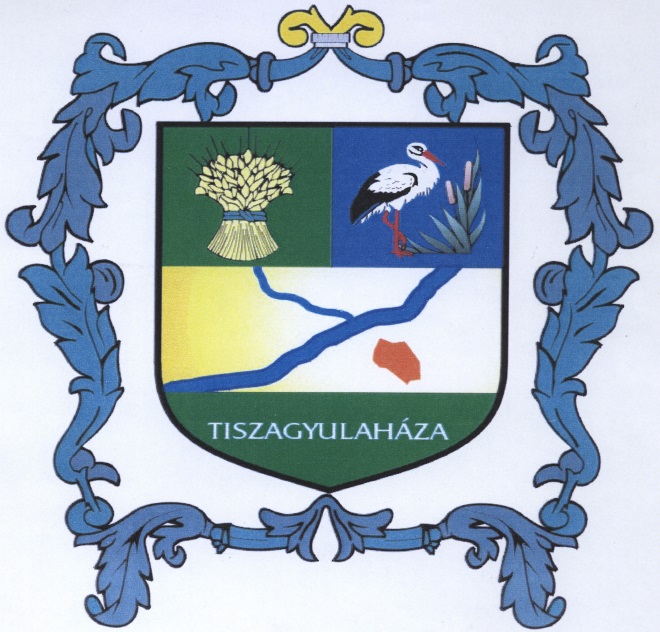 Tiszagyulaháza Község Önkormányzata2018-2023.Felülvizsgálva 2021. februárban5. számú táblázat - Természetes szaporodás5. számú táblázat - Természetes szaporodás5. számú táblázat - Természetes szaporodás5. számú táblázat - Természetes szaporodásÉvÉlveszületések száma
(TS 0701)Halálozások száma
(TS 0702)Természetes szaporodás (fő)
(TS 0703)2014712-52015612-6201611922017810-22018512-72019n.a.n.a.-Forrás: TeIR, KSH-TSTARForrás: TeIR, KSH-TSTAR4. számú táblázat - Belföldi vándorlások4. számú táblázat - Belföldi vándorlások4. számú táblázat - Belföldi vándorlások4. számú táblázat - Belföldi vándorlások4. számú táblázat - Belföldi vándorlásokÉvÁllandó jellegű odavándorlás
(TS 0601)Elvándorlás
(TS 0600)EgyenlegÁllandó oda-, és elvándorlások különbségének 1000 állandó lakosra vetített száma
(TS 0602)20143924162,5%19,692015103231,3%-29,892016273675,0%-12,3520173530116,7%6,832018243470,6%-13,932019n.a.n.a.-n.a.Forrás: TeIR, KSH-TSTARForrás: TeIR, KSH-TSTAR1. számú táblázat - Lakónépesség száma az év végén1. számú táblázat - Lakónépesség száma az év végén1. számú táblázat - Lakónépesség száma az év végénÉvFő
(TS 0101)Változás2014724bázis év201568394,34%2016698102,20%201769699,71%201867096,26%2019n.a.-Forrás: TeIR, KSH-TSTARForrás: TeIR, KSH-TSTAR3. számú táblázat - Öregedési index3. számú táblázat - Öregedési index3. számú táblázat - Öregedési index3. számú táblázat - Öregedési indexÉv65 év feletti állandó lakosok száma (fő)
(TS 0328)0-14 éves korú állandó lakosok száma (fő)
(TS 0327)Öregedési index (%)
(TS 0401)201413894146,81%201513693146,24%201613092141,30%201713698138,78%201813895145,26%2019n.a.n.a.-Forrás: TeIR, KSH-TSTARForrás: TeIR, KSH-TSTAR2.2. számú táblázat – 15-17 éves gyermekek száma2.2. számú táblázat – 15-17 éves gyermekek száma2.2. számú táblázat – 15-17 éves gyermekek száma2.2. számú táblázat – 15-17 éves gyermekek számaKorcsoportFőFőVáltozásKorcsoport20012011Fő15 éves gyermekek száma34116 éves gyermekek száma (TS 0501)811317 éves gyermekek száma (TS 0502)891Összesen19245Forrás: TEIR – KSH, Népszámlálási adatokForrás: TEIR – KSH, Népszámlálási adatok3.2.1. számú táblázat - Munkanélküliségi ráta nemek szerint3.2.1. számú táblázat - Munkanélküliségi ráta nemek szerint3.2.1. számú táblázat - Munkanélküliségi ráta nemek szerint3.2.1. számú táblázat - Munkanélküliségi ráta nemek szerint3.2.1. számú táblázat - Munkanélküliségi ráta nemek szerint3.2.1. számú táblázat - Munkanélküliségi ráta nemek szerint3.2.1. számú táblázat - Munkanélküliségi ráta nemek szerint3.2.1. számú táblázat - Munkanélküliségi ráta nemek szerint3.2.1. számú táblázat - Munkanélküliségi ráta nemek szerint3.2.1. számú táblázat - Munkanélküliségi ráta nemek szerintÉv 15-64 év közötti állandó népesség (fő)15-64 év közötti állandó népesség (fő)15-64 év közötti állandó népesség (fő)Regisztrált munkanélküliek/nyilvántartott álláskeresők száma (fő)Regisztrált munkanélküliek/nyilvántartott álláskeresők száma (fő)Regisztrált munkanélküliek/nyilvántartott álláskeresők száma (fő)Regisztrált munkanélküliek/nyilvántartott álláskeresők száma (fő)Regisztrált munkanélküliek/nyilvántartott álláskeresők száma (fő)Regisztrált munkanélküliek/nyilvántartott álláskeresők száma (fő)Év Férfi                 (TS 0803)Nő
(TS 0804)        ÖsszesenFérfi (TS 0801)Férfi (TS 0801)Nő (TS 0802)Nő (TS 0802)ÖsszesenÖsszesenÉv FőFőFőFő%Fő%Fő%201428624453020,57,17%28,2511,58%499,20%201528022750719,256,88%16,757,38%367,10%201628122650717,756,32%187,96%367,05%20172732254987,752,84%11,255,00%193,82%2018273212485124,40%12,255,78%245,00%2019n.a.n.a.-14-13,75-28-Forrás: TeIR, Nemzeti Munkaügyi HivatalForrás: TeIR, Nemzeti Munkaügyi HivatalForrás: TeIR, Nemzeti Munkaügyi HivatalForrás: TeIR, Nemzeti Munkaügyi Hivatal3.2.2. számú táblázat - Regisztrált munkanélküliek/nyilvántartott álláskeresők száma korcsoportok szerint3.2.2. számú táblázat - Regisztrált munkanélküliek/nyilvántartott álláskeresők száma korcsoportok szerint3.2.2. számú táblázat - Regisztrált munkanélküliek/nyilvántartott álláskeresők száma korcsoportok szerint3.2.2. számú táblázat - Regisztrált munkanélküliek/nyilvántartott álláskeresők száma korcsoportok szerint3.2.2. számú táblázat - Regisztrált munkanélküliek/nyilvántartott álláskeresők száma korcsoportok szerint3.2.2. számú táblázat - Regisztrált munkanélküliek/nyilvántartott álláskeresők száma korcsoportok szerint3.2.2. számú táblázat - Regisztrált munkanélküliek/nyilvántartott álláskeresők száma korcsoportok szerint3.2.2. számú táblázat - Regisztrált munkanélküliek/nyilvántartott álláskeresők száma korcsoportok szerint3.2.2. számú táblázat - Regisztrált munkanélküliek/nyilvántartott álláskeresők száma korcsoportok szerintRegisztrált munkanélküliek/ nyilvántartott álláskeresők száma összesenFő összesen201420152016201720182019Regisztrált munkanélküliek/ nyilvántartott álláskeresők száma összesenFő összesen49363619242820 év alatti (TS 1002)Fő3,7511,751,25n.a.1,2520 év alatti (TS 1002)%7,69%2,78%4,90%6,58%-4,50%20-24 év (TS 1003)Fő107,2573,255,75220-24 év (TS 1003)%20,51%20,14%19,58%17,11%23,71%7,21%25-29 év (TS 1004)Fő7,544,251,753425-29 év (TS 1004)%15,38%11,11%11,89%9,21%12,37%14,41%30-34 év (TS 1005)Fő43,7541,7521,7530-34 év (TS 1005)%8,21%10,42%11,19%9,21%8,25%6,31%35-39 év (TS 1006)Fő2,752,753111,2535-39 év (TS 1006)%5,64%7,64%8,39%5,26%4,12%4,50%40-44 év (TS 1007)Fő4,52,751,750,50,51,2540-44 év (TS 1007)%9,23%7,64%4,90%2,63%2,06%4,50%45-49 év (TS 1008)Fő55,54,752,52,753,7545-49 év (TS 1008)%10,26%15,28%13,29%13,16%11,34%13,51%50-54 év (TS 1009)Fő5,754,55,252,751,754,7550-54 év (TS 1009)%11,79%12,50%14,69%14,47%7,22%17,12%55-59 év (TS 1010)Fő3,252,251,2521,251,7555-59 év (TS 1010)%6,67%6,25%3,50%10,53%5,15%6,31%59 év feletti (TS 1011)Fő2,252,252,752,256,25659 év feletti (TS 1011)%4,62%6,25%7,69%11,84%25,77%21,62%Forrás: TeIR, Nemzeti Munkaügyi HivatalForrás: TeIR, Nemzeti Munkaügyi Hivatal3.2.6. számú táblázat - Regisztrált munkanélküliek/nyilvántartott álláskeresők száma iskolai végzettség szerint3.2.6. számú táblázat - Regisztrált munkanélküliek/nyilvántartott álláskeresők száma iskolai végzettség szerint3.2.6. számú táblázat - Regisztrált munkanélküliek/nyilvántartott álláskeresők száma iskolai végzettség szerint3.2.6. számú táblázat - Regisztrált munkanélküliek/nyilvántartott álláskeresők száma iskolai végzettség szerint3.2.6. számú táblázat - Regisztrált munkanélküliek/nyilvántartott álláskeresők száma iskolai végzettség szerint3.2.6. számú táblázat - Regisztrált munkanélküliek/nyilvántartott álláskeresők száma iskolai végzettség szerint3.2.6. számú táblázat - Regisztrált munkanélküliek/nyilvántartott álláskeresők száma iskolai végzettség szerint3.2.6. számú táblázat - Regisztrált munkanélküliek/nyilvántartott álláskeresők száma iskolai végzettség szerintÉvRegisztrált munkanélküliek/nyilvántartott álláskeresők száma összesenRegisztrált munkanélküliek/nyilvántartott álláskeresők megoszlása iskolai végzettség szerintRegisztrált munkanélküliek/nyilvántartott álláskeresők megoszlása iskolai végzettség szerintRegisztrált munkanélküliek/nyilvántartott álláskeresők megoszlása iskolai végzettség szerintRegisztrált munkanélküliek/nyilvántartott álláskeresők megoszlása iskolai végzettség szerintRegisztrált munkanélküliek/nyilvántartott álláskeresők megoszlása iskolai végzettség szerintRegisztrált munkanélküliek/nyilvántartott álláskeresők megoszlása iskolai végzettség szerintÉvRegisztrált munkanélküliek/nyilvántartott álláskeresők száma összesen8 általánosnál alacsonyabb végzettség
(TS 0901)8 általánosnál alacsonyabb végzettség
(TS 0901)Általános iskolai végzettség (TS 0902)Általános iskolai végzettség (TS 0902)8 általánosnál magasabb iskolai végzettség (TS 0903)8 általánosnál magasabb iskolai végzettség (TS 0903)Év FőFő%Fő%Fő%2014492,755,64%14,2529,23%31,7565,13%2015361,754,86%13,2536,81%2158,33%2016361,253,50%13,537,76%2158,74%20171915,26%5,7530,26%12,2564,47%2018241,757,22%6,7527,84%15,7564,95%2019284,516,22%932,43%14,2551,35%Forrás: TeIR, Nemzeti Munkaügyi HivatalForrás: TeIR, Nemzeti Munkaügyi HivatalForrás: TeIR, Nemzeti Munkaügyi HivatalForrás: TeIR, Nemzeti Munkaügyi Hivatal3.2.5. számú táblázat - Alacsonyan iskolázott népesség3.2.5. számú táblázat - Alacsonyan iskolázott népesség3.2.5. számú táblázat - Alacsonyan iskolázott népesség3.2.5. számú táblázat - Alacsonyan iskolázott népesség3.2.5. számú táblázat - Alacsonyan iskolázott népességÉv Legalább az általános iskola 8. évfolyamát elvégzett 15 éves és idősebb népesség, a megfelelő korúak százalékában  Legalább az általános iskola 8. évfolyamát elvégzett 15 éves és idősebb népesség, a megfelelő korúak százalékában  Iskolai végzettséggel
nem rendelkező 15 éves és idősebb népesség, a megfelelő korúak százalékábanIskolai végzettséggel
nem rendelkező 15 éves és idősebb népesség, a megfelelő korúak százalékábanÉv Férfi (TS 1601)Nő (TS 1602)FérfiNő%%%%200188,3%92,2%11,7%7,8%201171,1%82,8%28,9%17,2%Forrás: TeIR, KSH NépszámlálásForrás: TeIR, KSH NépszámlálásForrás: TeIR, KSH Népszámlálás3.2.7. számú táblázat - Felnőttoktatásban résztvevők3.2.7. számú táblázat - Felnőttoktatásban résztvevők3.2.7. számú táblázat - Felnőttoktatásban résztvevők3.2.7. számú táblázat - Felnőttoktatásban résztvevők ÉvÁltalános iskolai felnőttoktatásban tanulók száma
(TS 3401)8. évfolyamot eredményesen befejezte a felnőttoktatásban
(TS 3301)8. évfolyamot eredményesen befejezte a felnőttoktatásban
(TS 3301) ÉvFőFő%2012nanana2013nanana2014nanana2015nanana2016nanana2017nananaForrás: TeIR, Területi Államháztartási és Közigazgatási Információs Szolgálat (TÁKISZ)Forrás: TeIR, Területi Államháztartási és Közigazgatási Információs Szolgálat (TÁKISZ)Forrás: TeIR, Területi Államháztartási és Közigazgatási Információs Szolgálat (TÁKISZ)Forrás: TeIR, Területi Államháztartási és Közigazgatási Információs Szolgálat (TÁKISZ)3.2.8. számú táblázat - Felnőttoktatásban résztvevők száma középfokú iskolában3.2.8. számú táblázat - Felnőttoktatásban résztvevők száma középfokú iskolában3.2.8. számú táblázat - Felnőttoktatásban résztvevők száma középfokú iskolában3.2.8. számú táblázat - Felnőttoktatásban résztvevők száma középfokú iskolában3.2.8. számú táblázat - Felnőttoktatásban résztvevők száma középfokú iskolában3.2.8. számú táblázat - Felnőttoktatásban résztvevők száma középfokú iskolában3.2.8. számú táblázat - Felnőttoktatásban résztvevők száma középfokú iskolában3.2.8. számú táblázat - Felnőttoktatásban résztvevők száma középfokú iskolában3.2.8. számú táblázat - Felnőttoktatásban résztvevők száma középfokú iskolában ÉvKözépfokú felnőttoktatásban résztvevők összesenSzakiskolai felnőttoktatásban  résztvevők száma
(TS 3501)Szakiskolai felnőttoktatásban  résztvevők száma
(TS 3501)Szakközépiskolai felnőttoktatásban résztvevők számaSzakközépiskolai felnőttoktatásban résztvevők számaGimnáziumi felnőttoktatásban résztvevőkGimnáziumi felnőttoktatásban résztvevőkKözépiskolai tanulók száma a felnőttoktatásban (fő) - (TS 3601) ? ÉvFőFő%Fő%Fő%Fő2012nananananananana2013nananananananana2014nananananananana2015nananananananana2016na!nanananananana2017nanananananananaForrás: TeIR, Területi Államháztartási és Közigazgatási Információs Szolgálat (TÁKISZ)Forrás: TeIR, Területi Államháztartási és Közigazgatási Információs Szolgálat (TÁKISZ)Forrás: TeIR, Területi Államháztartási és Közigazgatási Információs Szolgálat (TÁKISZ)Forrás: TeIR, Területi Államháztartási és Közigazgatási Információs Szolgálat (TÁKISZ)Forrás: TeIR, Területi Államháztartási és Közigazgatási Információs Szolgálat (TÁKISZ)Forrás: TeIR, Területi Államháztartási és Közigazgatási Információs Szolgálat (TÁKISZ)Forrás: TeIR, Területi Államháztartási és Közigazgatási Információs Szolgálat (TÁKISZ)Forrás: TeIR, Területi Államháztartási és Közigazgatási Információs Szolgálat (TÁKISZ)Forrás: TeIR, Területi Államháztartási és Közigazgatási Információs Szolgálat (TÁKISZ)3.2.9. számú táblázat - Közfoglalkoztatásban résztvevők száma3.2.9. számú táblázat - Közfoglalkoztatásban résztvevők száma3.2.9. számú táblázat - Közfoglalkoztatásban résztvevők száma3.2.9. számú táblázat - Közfoglalkoztatásban résztvevők száma3.2.9. számú táblázat - Közfoglalkoztatásban résztvevők számaévKözfoglalkoztatásban résztvevők számaKözfoglalkoztatásban résztvevők aránya a település aktív korú lakosságához képestKözfoglalkoztatásban résztvevő romák/cigányok számaKözfoglalkoztatásban résztvevők romák aránya az aktív korú roma/cigány lakossághoz képest2012418.2%NANA2013306.1%NANA2014489.7%NANA2015408,8 %NANA2016306,3%NANA2017367,2%NANA2018306,1%NANA3.3.1. számú táblázat - Álláskeresési segélyben részesülők száma3.3.1. számú táblázat - Álláskeresési segélyben részesülők száma3.3.1. számú táblázat - Álláskeresési segélyben részesülők száma3.3.1. számú táblázat - Álláskeresési segélyben részesülők számaÉv15-64 év közötti állandó népesség száma
(TS 0803 és TS 0804 összesen)Álláskeresési segélyben részesülők (fő) - (TS 1101)Álláskeresési segélyben részesülők %20145300,250,05%201550710,20%201650710,20%20174981,250,25%20184853,50,72%2019-4,75-Forrás: TeIR, Nemzeti Munkaügyi HivatalForrás: TeIR, Nemzeti Munkaügyi Hivatal3.3.2. számú táblázat - Járadékra jogosult regisztrált munkanélküliek/nyilvántartott álláskeresők száma 3.3.2. számú táblázat - Járadékra jogosult regisztrált munkanélküliek/nyilvántartott álláskeresők száma 3.3.2. számú táblázat - Járadékra jogosult regisztrált munkanélküliek/nyilvántartott álláskeresők száma 3.3.2. számú táblázat - Járadékra jogosult regisztrált munkanélküliek/nyilvántartott álláskeresők száma ÉvRegisztrált munkanélküliek/nyil-vántartott álláskeresők száma
(TS 1301)Álláskeresési járadékra jogosultak (TS 1201)Álláskeresési járadékra jogosultak (TS 1201)ÉvFőFő%2014497,515,4%2015361,754,9%2016363,59,8%2017192,513,2%2018244,518,6%2019284,2515,3%Forrás: TeIR, Nemzeti Munkaügyi HivatalForrás: TeIR, Nemzeti Munkaügyi HivatalForrás: TeIR, Nemzeti Munkaügyi Hivatal3.3.3. számú táblázat - Aktív korúak ellátása - Rendszeres szociális segélyben, egészségkárosodási és gyermekfelügyeleti támogatásban, valamint foglalkoztatást helyettesítő támogatásban részesítettek száma3.3.3. számú táblázat - Aktív korúak ellátása - Rendszeres szociális segélyben, egészségkárosodási és gyermekfelügyeleti támogatásban, valamint foglalkoztatást helyettesítő támogatásban részesítettek száma3.3.3. számú táblázat - Aktív korúak ellátása - Rendszeres szociális segélyben, egészségkárosodási és gyermekfelügyeleti támogatásban, valamint foglalkoztatást helyettesítő támogatásban részesítettek száma3.3.3. számú táblázat - Aktív korúak ellátása - Rendszeres szociális segélyben, egészségkárosodási és gyermekfelügyeleti támogatásban, valamint foglalkoztatást helyettesítő támogatásban részesítettek száma3.3.3. számú táblázat - Aktív korúak ellátása - Rendszeres szociális segélyben, egészségkárosodási és gyermekfelügyeleti támogatásban, valamint foglalkoztatást helyettesítő támogatásban részesítettek száma3.3.3. számú táblázat - Aktív korúak ellátása - Rendszeres szociális segélyben, egészségkárosodási és gyermekfelügyeleti támogatásban, valamint foglalkoztatást helyettesítő támogatásban részesítettek számaÉvRendszeres szociális segélyben részesített regisztrált munkanélküliek száma (negyedévek átlaga) - TS 1401

(2015. február 28-tól az ellátás megszűnt, vagy külön vált EGYT-re és FHT-ra)Egészségkárosodási és gyermekfelügyeleti támogatásban részesülők átlagos száma 2015. márc. 1-től érvényes módszertan szerint
(TS 5401)
 Egészségkárosodási és gyermekfelügyeleti támogatásban részesülők átlagos száma 2015. márc. 1-től érvényes módszertan szerint
(TS 5401)
 Foglalkoztatást helyettesítő támogatásban részesítettek átlagos havi száma (2015. március 01-től az ellátásra való jogosultság megváltozott)Foglalkoztatást helyettesítő támogatásban részesítettek átlagos havi száma (2015. március 01-től az ellátásra való jogosultság megváltozott)ÉvFőFő15-64 évesek %-ábanFőMunkanélküliek %-ában20149,75n.a.1,84%n.a.-201510,250,32,02%n.a.-20168,511,7%n.a.-20173n.a.0,6%n.a.-20184,25n.a.0,9%n.a.-20196,75n.a.-n.a.-Forrás: TeIR, Nemzeti Munkaügyi HivatalForrás: TeIR, Nemzeti Munkaügyi Hivatal3.4.1. számú táblázat - Lakásállomány3.4.1. számú táblázat - Lakásállomány3.4.1. számú táblázat - Lakásállomány3.4.1. számú táblázat - Lakásállomány3.4.1. számú táblázat - Lakásállomány3.4.1. számú táblázat - Lakásállomány3.4.1. számú táblázat - Lakásállomány3.4.1. számú táblázat - Lakásállomány3.4.1. számú táblázat - Lakásállomány3.4.1. számú táblázat - Lakásállomány3.4.1. számú táblázat - Lakásállomány3.4.1. számú táblázat - Lakásállomány3.4.1. számú táblázat - LakásállományÉv Lakásállomány (db)(TS 4201)Ebből elégtelen lakhatási körülményeket biztosító lakások számaBérlakás állomány (db)Bérlakás állomány (db)Ebből elégtelen lakhatási körülményeket biztosító lakások számaEbből elégtelen lakhatási körülményeket biztosító lakások számaSzociális lakásállomány (db)Szociális lakásállomány (db)Ebből elégtelen lakhatási körülményeket biztosító lakások számaEgyéb lakáscélra használt nem lakáscélú ingatlanok (db)Egyéb lakáscélra használt nem lakáscélú ingatlanok (db)Ebből elégtelen lakhatási körülményeket biztosító lakások számaEbből elégtelen lakhatási körülményeket biztosító lakások száma2014341n.a.n.a.n.a.n.a.n.a.n.a.n.a.n.a.n.a.n.a.n.a.n.a.2015341n.a.n.a.n.a.n.a.n.a.n.a.n.a.n.a.n.a.n.a.n.a.n.a.2016341n.a.n.a.n.a.n.a.n.a.n.a.n.a.n.a.n.a.n.a.n.a.n.a.2017342n.a.n.a.n.a.n.a.n.a.n.a.n.a.n.a.n.a.n.a.n.a.n.a.2018342n.a.n.a.n.a.n.a.n.a.n.a.n.a.n.a.n.a.n.a.n.a.n.a.2019n.a.n.a.n.a.n.a.n.a.n.a.n.a.n.a.n.a.n.a.n.a.n.a.n.a.Forrás: TeIR, KSH Tstar, önkormányzati adatokForrás: TeIR, KSH Tstar, önkormányzati adatokForrás: TeIR, KSH Tstar, önkormányzati adatokForrás: TeIR, KSH Tstar, önkormányzati adatok3.4.2. számú táblázat - Lakásfenntartási és adósságcsökkentési támogatásban részesülők száma3.4.2. számú táblázat - Lakásfenntartási és adósságcsökkentési támogatásban részesülők száma3.4.2. számú táblázat - Lakásfenntartási és adósságcsökkentési támogatásban részesülők számaÉvLakásfenntartási támogatásban részesített személyek száma (TS 6001)Adósságcsökkentési támogatásban részesítettek száma (TS 6101)20124802013440201449020154902016270Forrás: TeIR, KSH TstarForrás: TeIR, KSH Tstar3.6.1. számú táblázat – Orvosi ellátás3.6.1. számú táblázat – Orvosi ellátás3.6.1. számú táblázat – Orvosi ellátás3.6.1. számú táblázat – Orvosi ellátásÉvFelnőttek és gyermekek részére szervezett háziorvosi szolgálatok száma
(TS 4401)Csak felnőttek részére szervezett háziorvosi szolgáltatások száma
(TS 4301)A házi gyermekorvosok által ellátott szolgálatok száma
(TS 4501)201210020131002014100201510020161002017100Forrás: TeIR, KSH TstarForrás: TeIR, KSH Tstar3.6.2. számú táblázat - Közgyógyellátási igazolvánnyal rendelkezők száma3.6.2. számú táblázat - Közgyógyellátási igazolvánnyal rendelkezők számaÉvKözgyógyellátási igazolvánnyal rendelkezők száma
(TS 5601)2014132015172016182017n.a.2018n.a.2019n.a.Forrás: TeIR, KSH TstarForrás: TeIR, KSH Tstar3.6.3. számú táblázat - Ápolási díjban részesítettek száma3.6.3. számú táblázat - Ápolási díjban részesítettek száma3.6.3. számú táblázat - Ápolási díjban részesítettek száma3.6.3. számú táblázat - Ápolási díjban részesítettek számaÉvÁpolási díj, alanyi jogon: támogatásban részesítettek évi átlagos száma (TS 5901)Ápolási díj, méltányossági alapon: támogatásban részesítettek évi átlagos száma
(TS 5902)Összesen20124042013505201450520155052016505Forrás: TeIR, KSH TstarForrás: TeIR, KSH TstarA mélyszegénységben élők és a romák helyzete, esélyegyenlősége vizsgálata során településünkönA mélyszegénységben élők és a romák helyzete, esélyegyenlősége vizsgálata során településünkönbeazonosított problémákfejlesztési lehetőségekA települési lakosság körében magas az alacsony iskolai végzettségűek száma, ami rontja a munkavállalási esélyeket. 2011-es népszámlálási adat 16,7 %.Alacsony iskolai végzettségűek munkavállalási esélyeinek javítása, képzés szervezéseNincs a településen kiépített piactér, a mélyszegénységben élők ezért hátrányban vannak, mert nincs lehetőségük a bevásárlásra.Pályázat útján piactér létesítése.4.1.1. számú táblázat - Védelembe vett és veszélyeztetett kiskorú gyermekek száma4.1.1. számú táblázat - Védelembe vett és veszélyeztetett kiskorú gyermekek száma4.1.1. számú táblázat - Védelembe vett és veszélyeztetett kiskorú gyermekek számaÉvVédelembe vett kiskorú gyermekek száma december 31-én
(TS 3001)Veszélyeztetett kiskorú gyermekek száma december 31-én (TS 3101)201210102013151520141818201544201677201744Forrás: TeIR, KSH TstarForrás: TeIR, KSH Tstar4.1.2. számú táblázat - Rendszeres gyermekvédelmi kedvezményben részesítettek évi átlagos száma4.1.2. számú táblázat - Rendszeres gyermekvédelmi kedvezményben részesítettek évi átlagos számaÉvRendszeres gyermekvédelmi kedvezményben részesítettek évi átlagos száma (TS 5801)201261201343201453201536201635201732Forrás: TeIR, KSH Tstar, Önkormányzati adatokForrás: TeIR, KSH Tstar, Önkormányzati adatok4.1.3. számú táblázat – Kedvezményes óvodai - iskolai juttatásokban részesülők száma4.1.3. számú táblázat – Kedvezményes óvodai - iskolai juttatásokban részesülők száma4.1.3. számú táblázat – Kedvezményes óvodai - iskolai juttatásokban részesülők száma4.1.3. számú táblázat – Kedvezményes óvodai - iskolai juttatásokban részesülők száma4.1.3. számú táblázat – Kedvezményes óvodai - iskolai juttatásokban részesülők száma4.1.3. számú táblázat – Kedvezményes óvodai - iskolai juttatásokban részesülők száma4.1.3. számú táblázat – Kedvezményes óvodai - iskolai juttatásokban részesülők száma4.1.3. számú táblázat – Kedvezményes óvodai - iskolai juttatásokban részesülők száma4.1.3. számú táblázat – Kedvezményes óvodai - iskolai juttatásokban részesülők száma4.1.3. számú táblázat – Kedvezményes óvodai - iskolai juttatásokban részesülők száma4.1.3. számú táblázat – Kedvezményes óvodai - iskolai juttatásokban részesülők száma4.1.3. számú táblázat – Kedvezményes óvodai - iskolai juttatásokban részesülők száma4.1.3. számú táblázat – Kedvezményes óvodai - iskolai juttatásokban részesülők számaÉv Ingyenes étkezésben résztvevők száma óvodaIngyenes étkezésben résztvevők száma iskola 1-8. évfolyam50 százalékos mértékű kedvezményes étkezésre jogosultak száma 1-13. évfolyam50 százalékos mértékű kedvezményes étkezésre jogosultak száma 1-13. évfolyam50 százalékos mértékű kedvezményes étkezésre jogosultak száma 1-13. évfolyam Ingyenes tankönyv-ellátásban részesülők száma Ingyenes tankönyv-ellátásban részesülők számaÓvodáztatási támogatásban részesülők száma Óvodáztatási támogatásban részesülők száma Nyári étkeztetésben részesülők számaNyári étkeztetésben részesülők száma20121442101010656577nana20131646121212646477nana20141446141414676799nana20151644161616686833nana201618391212125959nana17172017nanananananananana1616Forrás: TeIR, KSH Tstar, Önkormányzati adatokForrás: TeIR, KSH Tstar, Önkormányzati adatokForrás: TeIR, KSH Tstar, Önkormányzati adatokForrás: TeIR, KSH Tstar, Önkormányzati adatok4.3.1. számú táblázat – Védőnői álláshelyek száma4.3.1. számú táblázat – Védőnői álláshelyek száma4.3.1. számú táblázat – Védőnői álláshelyek számaÉvBetöltött védőnői álláshelyek száma
(TS 3201)Egy védőnőre jutó gyermekek száma  0-6 éves korig201214120131392014140201514520161422017147Forrás: TeIR, KSH Tstar, önkormányzati adatgyűjtésForrás: TeIR, KSH Tstar, önkormányzati adatgyűjtésForrás: TeIR, KSH Tstar, önkormányzati adatgyűjtés4.3.2. számú táblázat – Gyermekorvosi ellátás jellemzői4.3.2. számú táblázat – Gyermekorvosi ellátás jellemzői4.3.2. számú táblázat – Gyermekorvosi ellátás jellemzői4.3.2. számú táblázat – Gyermekorvosi ellátás jellemzői4.3.2. számú táblázat – Gyermekorvosi ellátás jellemzőiÉvBetöltetlen felnőtt háziorvosi praxis/ok számaHáziorvos által ellátott személyek számaGyermekorvos által ellátott gyerekek száma Felnőtt házi orvos által ellátott gyerekek száma Házi gyermekorvosok száma
(TS 4601)2012015430231020130150302260201401405019502015013440174020160132201740Forrás: TeIR, KSH Tstar, önkormányzati adatgyűjtésForrás: TeIR, KSH Tstar, önkormányzati adatgyűjtésForrás: TeIR, KSH Tstar, önkormányzati adatgyűjtésForrás: TeIR, KSH Tstar, önkormányzati adatgyűjtésForrás: TeIR, KSH Tstar, önkormányzati adatgyűjtésForrás: TeIR, KSH Tstar, önkormányzati adatgyűjtés4.3.3. számú táblázat - Bölcsődék és bölcsődébe beíratott gyermekek száma4.3.3. számú táblázat - Bölcsődék és bölcsődébe beíratott gyermekek száma4.3.3. számú táblázat - Bölcsődék és bölcsődébe beíratott gyermekek száma4.3.3. számú táblázat - Bölcsődék és bölcsődébe beíratott gyermekek száma4.3.3. számú táblázat - Bölcsődék és bölcsődébe beíratott gyermekek számaÉvÖnkormányzati bölcsődék száma
(TS 4801) ?Bölcsődébe beírt gyermekek száma
(TS 4701)Szociális szempontból felvett gyerekek száma (munkanélküli szülő, veszélyeztetett gyermek, nappali tagozaton tanuló szülő)Nem önkormányzati bölcsődék száma (munkahelyi, magán stb.)201200002013000020140000201500002016000020170000Forrás: TeIR, KSH Tstar, Önkormányzati adatgyűjtésForrás: TeIR, KSH Tstar, Önkormányzati adatgyűjtésForrás: TeIR, KSH Tstar, Önkormányzati adatgyűjtés4.3.4. számú táblázat - Bölcsődében és családi napköziben engedélyezett férőhelyek száma4.3.4. számú táblázat - Bölcsődében és családi napköziben engedélyezett férőhelyek száma4.3.4. számú táblázat - Bölcsődében és családi napköziben engedélyezett férőhelyek száma4.3.4. számú táblázat - Bölcsődében és családi napköziben engedélyezett férőhelyek száma4.3.4. számú táblázat - Bölcsődében és családi napköziben engedélyezett férőhelyek számaÉvMűködő (összes) bölcsődei férőhelyek számaMűködő, önkormányzati bölcsődei férőhelyek számaEgyéb, nem önkormányzati bölcsődei (munkahelyi, magán stb.) férőhelyek számaCsaládi napköziben engedélyezett férőhelyek száma (december 31-én)
(TS 4901)201200002013000020140000201500002016000020170000Forrás: TeIR, KSH Tstar, IntézményiForrás: TeIR, KSH Tstar, IntézményiForrás: TeIR, KSH Tstar, Intézményi4.4.13. számú táblázat – Hátrányos helyzetű gyermekek aránya a településen4.4.13. számú táblázat – Hátrányos helyzetű gyermekek aránya a településen4.4.13. számú táblázat – Hátrányos helyzetű gyermekek aránya a településenÉvHátrányos helyzetű óvodás gyermekek aránya (%)Hátrányos helyzetű iskolás gyermekek aránya (%)201248,2848,45201344,8346,07201421,7419,8201519,0517,1420162020,93Forrás: TeIR,4.4.2. számú táblázat - Óvodai nevelés adatai 4.4.2. számú táblázat - Óvodai nevelés adatai 4.4.2. számú táblázat - Óvodai nevelés adatai 4.4.2. számú táblázat - Óvodai nevelés adatai 4.4.2. számú táblázat - Óvodai nevelés adatai 4.4.2. számú táblázat - Óvodai nevelés adatai 4.4.2. számú táblázat - Óvodai nevelés adatai Év3-6 éves korú gyermekek számaÓvodai gyermekcsoportok száma - gyógypedagógiai neveléssel együtt (TS 2401) Óvodai férőhelyek száma (gyógypedagógiai neveléssel együtt)
(TS 2801)Óvodai feladatellátási helyek száma (gyógypedagógiai neveléssel együtt)
(TS 2701)Óvodába beírt gyermekek száma (gyógypedagógiai neveléssel együtt)
(TS 2601)Óvodai gyógypedagógiai gyermekcsoportok száma
(TS 2501)20123212513202013301251300201424125124020152412512402016231251230Forrás: TeIR, KSH Tstar, Önkormányzati adatgyűjtésForrás: TeIR, KSH Tstar, Önkormányzati adatgyűjtésForrás: TeIR, KSH Tstar, Önkormányzati adatgyűjtésForrás: TeIR, KSH Tstar, Önkormányzati adatgyűjtés4.4.7. számú táblázat - Általános iskolában tanulók száma, általános iskolai napközis tanulók száma4.4.7. számú táblázat - Általános iskolában tanulók száma, általános iskolai napközis tanulók száma4.4.7. számú táblázat - Általános iskolában tanulók száma, általános iskolai napközis tanulók száma4.4.7. számú táblázat - Általános iskolában tanulók száma, általános iskolai napközis tanulók száma4.4.7. számú táblázat - Általános iskolában tanulók száma, általános iskolai napközis tanulók száma4.4.7. számú táblázat - Általános iskolában tanulók száma, általános iskolai napközis tanulók számaTanévÁltalános iskola 1-4. évfolyamon tanulók száma (gyógypedagógiai oktatással együtt)
(TS 1801)Általános iskola 5-8. évfolyamon tanulók száma (gyógypedagógiai oktatással együtt)
(TS 1901)Általános iskolások számaNapközis általános iskolai tanulók száma a nappali oktatásban (iskolaotthonos tanulókkal együtt) (TS 1701)Napközis általános iskolai tanulók száma a nappali oktatásban (iskolaotthonos tanulókkal együtt) (TS 1701)Tanévfőfőfőfő%2011/2012077773342,9%2012/2013097972424,7%2013/2014089895157,3%2014/201501011016564,4%2015/201601051055451,4%2016/2017086865058,1%Forrás: TeIR, KSH TstarForrás: TeIR, KSH Tstar4.4.8. számú táblázat - Általános iskolák adatai: osztályok, gyógypedagógiai osztályok, feladatellátási helyek 4.4.8. számú táblázat - Általános iskolák adatai: osztályok, gyógypedagógiai osztályok, feladatellátási helyek 4.4.8. számú táblázat - Általános iskolák adatai: osztályok, gyógypedagógiai osztályok, feladatellátási helyek 4.4.8. számú táblázat - Általános iskolák adatai: osztályok, gyógypedagógiai osztályok, feladatellátási helyek TanévAz általános iskolai osztályok száma a gyógypedagógiai oktatásban (a nappali oktatásban)
(TS 2101)Az általános iskolai osztályok száma (a gyógypedagógiai oktatással együtt)
(TS 2201)Általános iskolai feladat-ellátási helyek száma (gyógypedagógiai oktatással együtt)
(TS 2001)Tanév1-8 évfolyamon összesen1-8 évfolyamon összesendb2011/20120412012/20130512013/20140512014/20150512015/20160512016/2017041Forrás: TeIR, KSH TstarForrás: TeIR, KSH Tstar4.4.12. számú táblázat - A 8. évfolyamot eredményesen befejezettek a nappali oktatásban4.4.12. számú táblázat - A 8. évfolyamot eredményesen befejezettek a nappali oktatásbanTanévA 8. évfolyamot eredményesen befejezte a nappali oktatásban (TS 2301)TanévFő2011/2012152012/2013172013/2014182014/2015172015/2016332016/201712Forrás: TeIR, KSH Tstar  Forrás: Önkormányzati és intézményfenntartói, tankerületi adatokForrás: TeIR, KSH Tstar  Forrás: Önkormányzati és intézményfenntartói, tankerületi adatokForrás: TeIR, KSH Tstar  Forrás: Önkormányzati és intézményfenntartói, tankerületi adatokForrás: TeIR, KSH Tstar  Forrás: Önkormányzati és intézményfenntartói, tankerületi adatokForrás: TeIR, KSH Tstar  Forrás: Önkormányzati és intézményfenntartói, tankerületi adatokA gyerekek helyzete, esélyegyenlősége vizsgálata során településünkönA gyerekek helyzete, esélyegyenlősége vizsgálata során településünkönbeazonosított problémákfejlesztési lehetőségekA játszótér nagyon régi, elavult, felújításra szorulPályázat útján játszótér felújítása5.1.1. számú táblázat - Foglalkoztatás és munkanélküliség a nők körében5.1.1. számú táblázat - Foglalkoztatás és munkanélküliség a nők körében5.1.1. számú táblázat - Foglalkoztatás és munkanélküliség a nők körében5.1.1. számú táblázat - Foglalkoztatás és munkanélküliség a nők körében5.1.1. számú táblázat - Foglalkoztatás és munkanélküliség a nők körében5.1.1. számú táblázat - Foglalkoztatás és munkanélküliség a nők körében5.1.1. számú táblázat - Foglalkoztatás és munkanélküliség a nők körébenÉvMunkavállalási korúak számaMunkavállalási korúak számaFoglalkoztatottakFoglalkoztatottakMunkanélküliekMunkanélküliekÉvFérfiak
(TS 0803)Nők
(TS 0804)FérfiakNőkFérfiak
(TS 0801)Nők
(TS 0802)2014286244n.a.n.a.21282015280227n.a.n.a.19172016281226n.a.n.a.18182017273225n.a.n.a.8112018273212n.a.n.a.12122019n.a.n.a.n.a.n.a.1414Forrás: TeIr és helyi adatgyűjtésForrás: TeIr és helyi adatgyűjtésForrás: TeIr és helyi adatgyűjtés5.3. számú táblázat - Családtervezés, anya- és gyermekgondozás területe5.3. számú táblázat - Családtervezés, anya- és gyermekgondozás területe5.3. számú táblázat - Családtervezés, anya- és gyermekgondozás területe5.3. számú táblázat - Családtervezés, anya- és gyermekgondozás területeÉvVédőnők száma
(TS 3201)0-3 év közötti gyermekek számaÁtlagos gyermekszám védőnőnként201212626201312020201411717201512626201612222201713030Forrás: TeIR és helyi adatgyűjtésForrás: TeIR és helyi adatgyűjtés5.6. számú táblázat - A nők szerepe a helyi közéletben5.6. számú táblázat - A nők szerepe a helyi közéletben5.6. számú táblázat - A nők szerepe a helyi közéletben5.6. számú táblázat - A nők szerepe a helyi közéletben5.6. számú táblázat - A nők szerepe a helyi közéletben5.6. számú táblázat - A nők szerepe a helyi közéletben5.6. számú táblázat - A nők szerepe a helyi közéletben5.6. számú táblázat - A nők szerepe a helyi közéletben5.6. számú táblázat - A nők szerepe a helyi közéletben5.6. számú táblázat - A nők szerepe a helyi közéletbenévKépviselőtestület tagjaKépviselőtestület tagjaKépviselőtestület tagjaVárosi bíróság és ítélőtáblák vezetőiVárosi bíróság és ítélőtáblák vezetőiVárosi bíróság és ítélőtáblák vezetőiKözgyűlések tagjaiKözgyűlések tagjaiKözgyűlések tagjaiévFérfiNőFérfiFérfiNőFérfiFérfiNő201241000000201341000000201432000000201532000000201632000000201732000000201832000000Forrás: Helyi adatgyűjtésForrás: Helyi adatgyűjtésA nők helyzete, esélyegyenlősége vizsgálata során településünkönA nők helyzete, esélyegyenlősége vizsgálata során településünkönbeazonosított problémákfejlesztési lehetőségekKevés az információ a nők foglalkoztatottságáról, iskolázottságáról a településenAdatgyűjtés, adatbázis építés6.1.1. számú táblázat – Nyugdíjban, ellátásban, járadékban és egyéb járandóságban részesülők száma6.1.1. számú táblázat – Nyugdíjban, ellátásban, járadékban és egyéb járandóságban részesülők száma6.1.1. számú táblázat – Nyugdíjban, ellátásban, járadékban és egyéb járandóságban részesülők száma6.1.1. számú táblázat – Nyugdíjban, ellátásban, járadékban és egyéb járandóságban részesülők számaÉvNyugdíjban, ellátásban, járadékban és egyéb járandóságban részesülő férfiak száma (TS 5201)Nyugdíjban, ellátásban, járadékban és egyéb járandóságban részesülő nők száma (TS 5301)Összes nyugdíjas2014781242022015711211922016661171832017631131762018631061692019n.a.n.a.-Forrás: TeIR, KSH TstarForrás: TeIR, KSH Tstar6.2.3. számú táblázat - Hátrányos megkülönböztetés a foglalkoztatás terén6.2.3. számú táblázat - Hátrányos megkülönböztetés a foglalkoztatás terén6.2.3. számú táblázat - Hátrányos megkülönböztetés a foglalkoztatás terén6.2.3. számú táblázat - Hátrányos megkülönböztetés a foglalkoztatás terén6.2.3. számú táblázat - Hátrányos megkülönböztetés a foglalkoztatás terén6.2.3. számú táblázat - Hátrányos megkülönböztetés a foglalkoztatás terén6.2.3. számú táblázat - Hátrányos megkülönböztetés a foglalkoztatás terén6.2.3. számú táblázat - Hátrányos megkülönböztetés a foglalkoztatás terénÉvRegisztrált munkanélküliek száma55 év feletti regisztrált munkanélküliek száma
(TS 1010 és TS 1011)55 év feletti regisztrált munkanélküliek száma
(TS 1010 és TS 1011)55 év feletti regisztrált munkanélküliek száma
(TS 1010 és TS 1011)Tartós munkanélküliek száma55 év feletti tartós munkanélküliek száma 55 év feletti tartós munkanélküliek száma ÉvFőFő%FőFőFő%20125559%3939410%201344511%2929517%201449510%1010660%201536411%1919526%201636411%3737411%20173526%3535411%Forrás: Helyi adatgyűjtés, TeIRForrás: Helyi adatgyűjtés, TeIRForrás: Helyi adatgyűjtés, TeIR6.3.1. számú táblázat - 65 évnél idősebb népesség és nappali ellátásban részesülő időskorúak száma6.3.1. számú táblázat - 65 évnél idősebb népesség és nappali ellátásban részesülő időskorúak száma6.3.1. számú táblázat - 65 évnél idősebb népesség és nappali ellátásban részesülő időskorúak száma6.3.1. számú táblázat - 65 évnél idősebb népesség és nappali ellátásban részesülő időskorúak számaÉv65 év feletti lakosság száma
(TS 0328)Nappali ellátásban részesülő időskorúak száma (TS 5101)Nappali ellátásban részesülő időskorúak száma (TS 5101)ÉvFőFő%2012138na2013137na2014138na2015136na2016130na2017137naForrás: TeIR, KSH Tstar6.3.2. számú táblázat - Időskorúak járadékában részesítettek átlagos száma6.3.2. számú táblázat - Időskorúak járadékában részesítettek átlagos számaÉvIdőskorúak járadékában részesítettek (évi) átlagos száma (fő) (TS 5701)201202013020140201502016020170Forrás: TeIR, KSH TstarForrás: TeIR, KSH TstarAz idősek helyzete, esélyegyenlősége vizsgálata során településünkönAz idősek helyzete, esélyegyenlősége vizsgálata során településünkönbeazonosított problémákfejlesztési lehetőségekAz időskorú emberek fokozottan veszélyeztetettek a romló közbiztonság miattÁllandó rendőri jelenlét biztosítása, pályázat útján önkormányzati bérlakás vásárlásaTemető felújításra szorul elsősorban az idősek közlekedése, és a közvilágítás miattPályázat útján temető felújításaEgyre több az igény a szociális étkeztetésre, amit a főzőkonyha kapacitása nem bír elPályázat útján főzőkonyha bővítése, felújítása7.1.1 számú táblázat - Megváltozott munkaképességű személyek szociális ellátásaiban részesülők száma nemenként7.1.1 számú táblázat - Megváltozott munkaképességű személyek szociális ellátásaiban részesülők száma nemenként7.1.1 számú táblázat - Megváltozott munkaképességű személyek szociális ellátásaiban részesülők száma nemenként7.1.1 számú táblázat - Megváltozott munkaképességű személyek szociális ellátásaiban részesülők száma nemenkéntÉvMegváltozott munkaképességű személyek szociális ellátásaiban részesülők száma - Férfiak (TS 6201)Megváltozott munkaképességű személyek szociális ellátásaiban részesülők száma - Nők (TS 6301)Összesen201414152920151213252016111324201712132520181412262019n.a.n.a.n.a.Forrás: TeIR, KSH TstarForrás: TeIR, KSH Tstar7.1.2. számú táblázat - Nappali ellátásban részesülő fogyatékos személyek száma7.1.2. számú táblázat - Nappali ellátásban részesülő fogyatékos személyek száma7.1.2. számú táblázat - Nappali ellátásban részesülő fogyatékos személyek száma7.1.2. számú táblázat - Nappali ellátásban részesülő fogyatékos személyek számaÉvNappali ellátásban részesülő fogyatékos személyek száma
(TS 5001)Egyházi fenntartású intézménybenCivil fenntartású intézményben 2012nanana2013nanana2014nanana2015nanana2016nananaForrás: TeIR, KSH Tstar; a központi adatokat célszerű bontani a helyi adatszolgáltatók segítségévelForrás: TeIR, KSH Tstar; a központi adatokat célszerű bontani a helyi adatszolgáltatók segítségévelForrás: TeIR, KSH Tstar; a központi adatokat célszerű bontani a helyi adatszolgáltatók segítségévelForrás: TeIR, KSH Tstar; a központi adatokat célszerű bontani a helyi adatszolgáltatók segítségévelA fogyatékkal élők helyzete, esélyegyenlősége vizsgálata során településünkönA fogyatékkal élők helyzete, esélyegyenlősége vizsgálata során településünkönbeazonosított problémákfejlesztési lehetőségekA település járdái rossz állapotban vannak, sok helyen nem alkalmasak a kerekesszékkel közlekedők számáraPályázat útján járdák felújításaÖnkormányzati Hivatal épülete nincs akadálymentesítvePályázat útján akadálymentesítés megvalósításaCélcsoportKövetkeztetésekKövetkeztetésekCélcsoportproblémák beazonosítása rövid megnevezésselfejlesztési lehetőségek meghatározása rövid címmelRomák és/vagy mélyszegény-ségben élők1. A települési lakosság körében magas az alacsony iskolai végzettségűek száma, ami rontja a munkavállalási esélyeket. 2011-es népszámlálási adat 16,7 %.1. Alacsony iskolai végzettségűek munkavállalási esélyeinek javítása, képzés szervezéseRomák és/vagy mélyszegény-ségben élők2. Nincs a településen kiépített piactér, a mélyszegénységben élők ezért hátrányban vannak, mert nincs lehetőségük a bevásárlásra.2. Pályázat útján piactér kiépítéseGyermekek1. A játszótér elavult, a játékok elhasználódtak, felújításra, cserére szorulnak.1. Pályázat útján játszótér felújítás elvégzéseIdősek 1. Temető felújításra szorul elsősorban az idősek közlekedése, és a közvilágítás miatt1. Pályázat útján temető felújításaIdősek 2. Az időskorú emberek fokozottan veszélyeztetettek a romló közbiztonság miatt2. Állandó rendőri jelenlét biztosítása, pályázat útján önkormányzati bérlakás vásárlásaIdősek 3. Egyre több az igény a szociális étkeztetésre az idősek részéről, amit a főzőkonyha kapacitása nem bír el.3. Pályázat útján főzőkonyha felújítása, bővítéseNők1. Kevés az információ a nők foglalkoztatottságáról, iskolázottságáról a településen1. Adatgyűjtés, adatbázis építésFogyatékkal élők1. A település járdái rossz állapotban vannak, sok helyen nem alkalmasak a kerekesszékkel közlekedők számára1. Pályázat útján járdák felújításaFogyatékkal élők2. Önkormányzati Hivatal épülete nincs akadálymentesítve2. Pályázat útján a hivatal teljeskörű akadálymentesítésének  megvalósításaCélcsoportKövetkeztetésben megjelölt beavatkozási terület, mint  intézkedés címe, megnevezéseAz intézkedésbe bevont aktorok és partnerek – kiemelve a felelőstRomák és/vagy mélyszegény-ségben élők1.Alacsony iskolai végzettségűek munkavállalási esélyeinek javításaFelnőttképző intézmények Művelődési HázFelelős: Művelődési Ház vezetőRomák és/vagy mélyszegény-ségben élők2.Pályázat útján piactér létesítéseÖnkormányzati HivatalFelelős: polgármesterGyermekekPályázat útján játszótér felújítás elvégzéseÖnkormányzati HivatalFelelős: polgármesterIdősek1.Pályázat útján temető felújításaÖnkormányzati Hivatal Felelős: polgármesterIdősek2.A településen körzeti megbízott lakhatásának biztosítására önkormányzati bérlakás vásárlása pályázat útjánÖnkormányzati Hivatal Felelős: polgármesterIdősek3.Pályázat útján főzőkonyha felújítása, bővítéseÖnkormányzati Hivatal Felelős: polgármesterNőkAdatgyűjtés a településen élő nők foglalkoztatottságáról, iskolázottságárólÖnkormányzati Hivatal Civil szervezetek aktív tagjai Felelős: polgármesterFogyatékkal élőkA település járdáinak felújítása – pályázat útján – a fogyatékkal élők közlekedésének biztosítása miattÖnkormányzati HivatalFelelős: polgármesterFogyatékkal élőkAz Önkormányzati Hivatal épületének akadálymentesítése pályázat útjánÖnkormányzati Hivatal Felelős: polgármesterIntézkedés címe:Alacsony iskolai végzettségűek munkavállalási esélyeinek javításaFeltárt probléma(kiinduló értékekkel)A települési lakosság körében magas az alacsony iskolai végzettségűek száma, ami rontja a munkavállalási esélyeket. 2011-es népszámlálási adat 16,7 %.Célok - Általános megfogalmazás és rövid-, közép- és hosszútávú időegységekre bontásbanRövid távú cél: Pontos adatszerzés az aluliskolázottak számárólKözéptávú cél:Elinduljon a képzésHosszútávú cél:Csökkenjen a 8 általános iskolai végezettséggel nem rendelkezők számaTevékenységek(a beavatkozás tartalma) pontokba szedveAdatgyűjtés és igényfelmérés a 8 általános iskolával nem rendelkezők számáról Felnőttképzési intézmény felkeresése, témával kapcsolatos pályázat keresése, képzési partner felkutatása Képzés megszervezése, lebonyolítása Tájékoztatás a képzést befejezőknek a munkavállalási lehetőségeiről, továbbtanulásrólRésztvevők ésfelelősCélcsoportMűvelődési Ház vezetőPartnerekFelnőttképző intézményekMűvelődési HázHatáridő(k) pontokba szedveKérdőív elkészítése és annak eljuttatása a célcsoporthoz, határidő: 2019. február 1.Kérdőívek feldolgozása, igények megfogalmazása, határidő: 2019. május 1.       -      Kapcsolatfelvétel a felnőttképző intézménnyel, szerződéskötés,              Határidő: 2019. július 1.        -     Képzés szervezése, határidő:               2019. szeptember 1.        -     Képzés lebonyolítása:              2020. június 30.         - Tájékoztatás a képzést befejezőknek a munkavállalási lehetőségeiről,            továbbtanulásról          Határidő: 2020. augusztus 31. Megvalósítási határidő: 2023.08.31.Eredményességi mutatók és annak dokumentáltsága, forrása(rövid, közép és hosszútávon), valamint fenntarthatóságaPontos adatokhoz való hozzájutás a célcsoportra vonatkozóan Együttműködés kialakítása felnőttképző intézményekkelKépzés lebonyolításaEredményességi mutatók: a 2011-es népszámlálási adatokban szereplő 16,7 %-os mutató lecsökkentése 10 % alá Folyamatos általános iskolai képzés biztosítása, valamint tájékoztatás a továbbtanulásrólKockázatok 
és csökkentésük eszközeiNincs igény a képzésreFelnőttképző partner együttműködésének hiánya-      Nincs pályázati lehetőség      Kockázatok csökkentésének eszközei:Célcsoport motiválásaÖnkormányzati támogatás a programhoz Folyamatos pályázatfigyelés Szükséges erőforrásokHumán erőforrás, Helyszín biztosítása, Pályázati forrás biztosításaIntézkedés címe:Pályázat útján piactér létesítéseFeltárt probléma(kiinduló értékekkel)Nincs a településen kiépített piactér, a mélyszegénységben élők ezért hátrányban vannak, mert nincs lehetőségük a bevásárlásra.Célok - Általános megfogalmazás és rövid-, közép- és hosszútávú időegységekre bontásbanRövid távú cél: Pályázati lehetőségek felkutatásaKözéptávú cél: Pályázat elkészítése, benyújtásaHosszútávú cél:Piactér létesítéseTevékenységek(a beavatkozás tartalma) pontokba szedveFolyamatos pályázat figyelés Pályázati kiírásnak megfelelő pályázati anyag elkészítése, vagy pályázatíró céggel történő elkészíttetése, benyújtása, esetleges hiánypótlások teljesítése Nyertes pályázat esetén a támogatási szerződéskötés feltételeinek biztosítása, beruházás lebonyolítása, pontos elszámolás végrehajtásaRésztvevők ésfelelős                        Önkormányzati Hivatal                        PolgármesterPartnerek                        Pályázatíró cég                         Beruházást lebonyolító vállalkozásHatáridő(k) pontokba szedvePályázat figyelése, megfelelő pályázati kiírás megtalálása, határidő: folyamatosPályázati kiírásnak megfelelő pályázat elkészítése, benyújtása, határidő: pályázati kiírás szerint Felmerülő hiánypótlások teljesítése, határidő: hiánypótlásra előírt határidő szerintTámogatási szerződés megkötése, határidő: a szerződés megkötésére előírt határidő szerintLétesítési munkálatok végrehajtása, határidő: pályázati kiírás határideje szerint Megvalósítási határidő: 2023.08.31.Eredményességi mutatók és annak dokumentáltsága, forrása(rövid, közép és hosszútávon), valamint fenntarthatóságaMegfelelő pályázati kiírás megtalálása Pályázati anyaghoz szükséges adatok szolgáltatása, benyújtási határidő betartása, esetleges hiánypótlások szintén határidőben történő teljesítése Támogatási szerződés megkötése, létesített piactér átadása, pénzügyi elszámolás elvégzése A fenntarthatóságot a működéshez szükséges költségek, Önkormányzati részről történő vállalása biztosítjaKockázatok 
és csökkentésük eszközeiNincs pályázati kiírás piactér létesítésére A település nem felel meg a pályázati feltételeknek Kockázatok csökkentésének eszközei:Pályázati lehetőségek folyamatos figyeléseSzükséges erőforrásokHumán erőforrás a pályázat elkészítéséreEsetleges saját erő biztosításaPályázati forrásIntézkedés címe:Pályázat útján játszótér felújítás elvégzéseFeltárt probléma(kiinduló értékekkel)A játszótér elavult, a játékok elhasználódtak, felújításra, cserére szorulnak.Célok - Általános megfogalmazás és rövid-, közép- és hosszútávú időegységekre bontásbanRövid távú cél: Pályázati lehetőségek felkutatásaKözéptávú cél: Pályázat elkészítése, benyújtásaHosszútávú cél:A játszótér felújítása, a használhatatlan játékok cseréjeTevékenységek(a beavatkozás tartalma) pontokba szedveFolyamatos pályázat figyelés Pályázati kiírásnak megfelelő pályázati anyag elkészítése, vagy pályázatíró céggel történő elkészíttetése, benyújtása, esetleges hiánypótlások teljesítése Nyertes pályázat esetén a támogatási szerződéskötés feltételeinek biztosítása, beruházás lebonyolítása, pontos elszámolás végrehajtásaRésztvevők ésfelelős                        Önkormányzati Hivatal                        PolgármesterPartnerek                        Pályázatíró cég                         Beruházást lebonyolító vállalkozásHatáridő(k) pontokba szedvePályázat figyelése, megfelelő pályázati kiírás megtalálása, határidő: folyamatosPályázati kiírásnak megfelelő pályázat elkészítése, benyújtása, határidő: pályázati kiírás szerint Felmerülő hiánypótlások teljesítése, határidő: hiánypótlásra előírt határidő szerintTámogatási szerződés megkötése, határidő: a szerződés megkötésére előírt határidő szerintFelújítási munkálatok végrehajtása, határidő: pályázati kiírás határideje szerintMegvalósítási határidő: 2023.08.31. (végrehajtása nyertes pályázat miatt 2021-ben megvalósul)Eredményességi mutatók és annak dokumentáltsága, forrása(rövid, közép és hosszútávon), valamint fenntarthatóságaMegfelelő pályázati kiírás megtalálása Pályázati anyaghoz szükséges adatok szolgáltatása, benyújtási határidő betartása, esetleges hiánypótlások szintén határidőben történő teljesítése Támogatási szerződés megkötése, felújított játszótér átadása, pénzügyi elszámolás elvégzése A fenntarthatóságot a működéshez szükséges költségek, Önkormányzati részről történő vállalása biztosítjaKockázatok 
és csökkentésük eszközeiNincs pályázati kiírás játszótér felújításra A település nem felel meg a pályázati feltételeknek Kockázatok csökkentésének eszközei:Pályázati lehetőségek folyamatos figyeléseSzükséges erőforrásokHumán erőforrás a pályázat elkészítéséreEsetleges saját erő biztosításaPályázati forrásIntézkedés címe:Pályázat útján temető felújításaFeltárt probléma(kiinduló értékekkel)Temető felújításra szorul elsősorban az idősek közlekedése, és a közvilágítás miattCélok - Általános megfogalmazás és rövid-, közép- és hosszútávú időegységekre bontásbanRövid távú cél: Pályázati lehetőségek felkutatásaKözéptávú cél: Pályázat elkészítése, benyújtásaHosszútávú cél:A temető felújítása, időseknek közlekedés és közvilágítás biztosítása, Tevékenységek(a beavatkozás tartalma) pontokba szedveFolyamatos pályázat figyelés Pályázati kiírásnak megfelelő pályázati anyag elkészítése, vagy pályázatíró céggel történő elkészíttetése, benyújtása, esetleges hiánypótlások teljesítése Nyertes pályázat esetén a támogatási szerződéskötés feltételeinek biztosítása, beruházás lebonyolítása, pontos elszámolás végrehajtásaRésztvevők ésfelelős                        Önkormányzati Hivatal                        PolgármesterPartnerek                        Pályázatíró cég                         Beruházást lebonyolító vállalkozásHatáridő(k) pontokba szedvePályázat figyelése, megfelelő pályázati kiírás megtalálása, határidő: folyamatosPályázati kiírásnak megfelelő pályázat elkészítése, benyújtása, határidő: pályázati kiírás szerint Felmerülő hiánypótlások teljesítése, határidő: hiánypótlásra előírt határidő szerintTámogatási szerződés megkötése, határidő: a szerződés megkötésére előírt határidő szerintFelújítási munkálatok végrehajtása, határidő: pályázati kiírás határideje szerintMegvalósítási határidő: 2023.08.31. (végrehajtása nyertes pályázat miatt 2021-ben megvalósul)Eredményességi mutatók és annak dokumentáltsága, forrása(rövid, közép és hosszútávon), valamint fenntarthatóságaMegfelelő pályázati kiírás megtalálása Pályázati anyaghoz szükséges adatok szolgáltatása, benyújtási határidő betartása, esetleges hiánypótlások szintén határidőben történő teljesítése Támogatási szerződés megkötése, felújított temető átadása, pénzügyi elszámolás elvégzése A fenntarthatóságot a működéshez szükséges költségek, Önkormányzati részről történő vállalása biztosítjaKockázatok 
és csökkentésük eszközeiNincs pályázati kiírás temető felújításra A település nem felel meg a pályázati feltételeknek Kockázatok csökkentésének eszközei:Pályázati lehetőségek folyamatos figyeléseSzükséges erőforrásokHumán erőforrás a pályázat elkészítéséreEsetleges saját erő biztosításaPályázati forrásIntézkedés címe:A településen körzeti megbízott lakhatásának biztosítására önkormányzati bérlakás vásárlása pályázat útjánFeltárt probléma(kiinduló értékekkel)Az időskorú emberek fokozottan veszélyeztetettek a romló közbiztonság miattCélok - Általános megfogalmazás és rövid-, közép- és hosszútávú időegységekre bontásbanRövid távú cél:Pályázati lehetőségek figyelemmel kísérése Középtávú cél:  Pályázat elkészítése, benyújtása Hosszútávú cél:Nyertes pályázat esetén lakás megvásárlása, körzeti megbízott számára lakhatóvá tétele körzeti megbízott beköltözésével állandó rendőri jelenlét biztosítása, közrend- és közbiztonság megerősítéseTevékenységek(a beavatkozás tartalma) pontokba szedveFolyamatos pályázat figyelésPályázat előkészítése és benyújtásáról döntés a Képviselő-testület részéről Nyertes pályázat esetén a vásárlás lebonyolítása Szükség esetén felújítás, lakhatóvá tétel elvégzéseRésztvevők ésfelelősÖnkormányzati HivatalPolgármesterPartnerekPályázatíró cégHatáridő(k) pontokba szedvePályázati lehetőségek figyelemmel kísérésehatáridő: folyamatosPályázat előkészítése, és benyújtásáról döntés a Képviselő-testülettől határidő: pályázati kiírásban meghatározott határidőig Nyertes pályázat esetén adás-vétel lebonyolítása határidő: támogatási szerződésben meghatározott határidőigSzükség esetén felújítás elvégzése határidő: a megvásárlást követő 1 éven belülMegvalósítási határidő: 2023.08.31.Eredményességi mutatók és annak dokumentáltsága, forrása(rövid, közép és hosszútávon), valamint fenntarthatóságaMegfelelő pályázati forrás megtalálásaBenyújtott pályázat az előírt határidőbenKörzeti megbízott számára rendelkezésre álló lakásAz állandó rendőri jelenlétnek köszönhetően csökken a lopások, egyéb bűncselekmények száma, nő az időskorú lakosság biztonságérzete Az épület karbantartását és a rezsiköltségekre a fedezetet az Önkormányzat nyújtjaKockázatok 
és csökkentésük eszközeiNem lesz pályázati forrás és így a cél nem valósul meg                    Kockázatok csökkentésének eszközei: Folyamatos pályázat figyelésSzükséges erőforrásokPályázati forrásHumán erőforrás Esetlegesen saját erő biztosításaIntézkedés címe:Pályázat útján konyha felújítása, bővítéseFeltárt probléma(kiinduló értékekkel)Egyre több az igény az idősek részéről a szociális étkeztetésre, amit a főzőkonyha kapacitása nem bír elCélok - Általános megfogalmazás és rövid-, közép- és hosszútávú időegységekre bontásbanRövid távú cél: Pályázati lehetőségek felkutatásaKözéptávú cél: Pályázat elkészítése, benyújtásaHosszútávú cél:A főzőkonyha felújítása, bővítéseTevékenységek(a beavatkozás tartalma) pontokba szedveFolyamatos pályázat figyelés Pályázati kiírásnak megfelelő pályázati anyag elkészítése, vagy pályázatíró céggel történő elkészíttetése, benyújtása, esetleges hiánypótlások teljesítése Nyertes pályázat esetén a támogatási szerződéskötés feltételeinek biztosítása, beruházás lebonyolítása, pontos elszámolás végrehajtásaRésztvevők ésfelelős                        Önkormányzati Hivatal                        PolgármesterPartnerek                        Pályázatíró cég                         Beruházást lebonyolító vállalkozásHatáridő(k) pontokba szedvePályázat figyelése, megfelelő pályázati kiírás megtalálása, határidő: folyamatosPályázati kiírásnak megfelelő pályázat elkészítése, benyújtása, határidő: pályázati kiírás szerint Felmerülő hiánypótlások teljesítése, határidő: hiánypótlásra előírt határidő szerintTámogatási szerződés megkötése, határidő: a szerződés megkötésére előírt határidő szerintFelújítási munkálatok végrehajtása, határidő: pályázati kiírás határideje szerintMegvalósítási határidő: 2023.08.31.Eredményességi mutatók és annak dokumentáltsága, forrása(rövid, közép és hosszútávon), valamint fenntarthatóságaMegfelelő pályázati kiírás megtalálása Pályázati anyaghoz szükséges adatok szolgáltatása, benyújtási határidő betartása, esetleges hiánypótlások szintén határidőben történő teljesítése Támogatási szerződés megkötése, felújított, kibővített konyha átadása, pénzügyi elszámolás elvégzése A fenntarthatóságot a működéshez szükséges költségek, Önkormányzati részről történő vállalása biztosítjaKockázatok 
és csökkentésük eszközeiNincs pályázati kiírás konyha felújításra, bővítésreA település nem felel meg a pályázati feltételeknek Kockázatok csökkentésének eszközei:Pályázati lehetőségek folyamatos figyeléseSzükséges erőforrásokHumán erőforrás a pályázat elkészítéséreEsetleges saját erő biztosításaPályázati forrásIntézkedés címe:Adatgyűjtés a településen élő nők foglalkoztatottságáról, iskolázottságárólFeltárt probléma(kiinduló értékekkel)Kevés az információ a nők foglalkoztatottságáról, iskolázottságáról a településenCélok - Általános megfogalmazás és rövid-, közép- és hosszútávú időegységekre bontásbanRövid távú cél: A lehetséges adatszolgáltatók teljes körű felmérése, adatbázis létrehozása azokról, akiket szükséges megkérdezniKözéptávú cél: Az adatok minél szélesebb körben rendelkezésre álljanak, ezzel elősegítve a szükséges intézkedéstHosszútávú cél: A kapott információk alapján további intézkedések megtételeTevékenységek(a beavatkozás tartalma) pontokba szedveAdatgyűjtés (pontos számok, kor- és iskolai végzettség szerinti megbontásban) Beérkezett adatok kiértékeléseAz értékelés alapján további intézkedések megfogalmazásaRésztvevők ésfelelősCélcsoportÖnkormányzati HivatalCivil szervezetek aktív tagjaiPolgármesterPartnerekHelyi foglalkoztatók Civil szervezetekHatáridő(k) pontokba szedveKérdőív elkészítése és eljuttatása a célcsoporthoz határidő: 2019. február 1.Beérkezett kérdőívek feldolgozása,határidő: 2019. július 1.A kérdőíves információgyűjtés sikertelensége esetén a célcsoport tagjainak személyes felkeresése határidő: 2019. szeptember 1.Az összes rendelkezésre álló információ összesítése, problémák megfogalmazása, további intézkedések meghatározása határidő: 2019. december 31. Megvalósítási határidő: 2023.08.31.Eredményességi mutatók és annak dokumentáltsága, forrása(rövid, közép és hosszútávon), valamint fenntarthatóságaA népesség adatokból elkészített adatbázisAz adatbázisban szereplők legalább 60 %-áról információszerzésA kapott információk alapján készül egy kiértékelés, ebből szükség szerint intézkedések megtétele, vagy további igényfelmérés elvégzése A fenntarthatóságot az időszakos adatfrissítés biztosítjaKockázatok 
és csökkentésük eszközeiNem válaszolnak a kérdőívreKockázatok csökkentésének eszközei: Személyes megkeresésBiztosítani kell a nőket az adatgyűjtés teljes anonimitásáról és személyes megkeresés esetén a diszkréciórólSzükséges erőforrásokHumán erőforrásIntézkedés címe:A település járdáinak felújítása – pályázat útján – a fogyatékkal élők közlekedésének biztosítása miattFeltárt probléma(kiinduló értékekkel)A település járdái rossz állapotban vannak, sok helyen nem alkalmasak a kerekesszékkel közlekedők számáraCélok - Általános megfogalmazás és rövid-, közép- és hosszútávú időegységekre bontásbanRövid távú cél: Pontos adatszerzés a felújítandó járdákról, pályázati források feltérképezéseKözéptávú cél: Pályázat elkészítése, benyújtása, sikeres pályázat esetén felújítás megvalósításaHosszútávú cél:A fogyatékkal élők is biztonságosan közlekedhessenek a település egész területénTevékenységek(a beavatkozás tartalma) pontokba szedveA településen lévő, felújításra szoruló járdák pontos felméréseFolyamatos pályázat figyelés Pályázati kiírásnak megfelelő pályázati anyag elkészítése, vagy pályázatíró céggel történő elkészíttetése, benyújtása,Nyertes pályázat esetén a támogatási szerződéskötés feltételeinek biztosítása, beruházás lebonyolítása,Résztvevők ésfelelős                               Önkormányzati Hivatal                               PolgármesterPartnerek                               Pályázatíró cég                                Beruházást lebonyolító vállalkozásHatáridő(k) pontokba szedveFelújításra szoruló járdák felmérése         határidő: 2019. március 1.Pályázat figyelése, megfelelő pályázati kiírás megtalálása, határidő: folyamatosPályázati kiírásnak megfelelő pályázat elkészítése, benyújtása, határidő: pályázati kiírás határidejéigNyertes pályázat esetén felújítási munkálatok végrehajtása,         határidő: támogatási szerződésben meghatározott időpontigMegvalósítási határidő: 2023.08.31.Eredményességi mutatók és annak dokumentáltsága, forrása(rövid, közép és hosszútávon), valamint fenntarthatóságaPontos adatokhoz való hozzájutás a felújításra szoruló járdákrólMegfelelő pályázati kiírás megtalálása Előkészített és benyújtott pályázatFelújítások elvégzéseA felújított járdaszakaszok tisztántartását a lakosság és az önkormányzat együtt vállaljaKockázatok 
és csökkentésük eszközeiNincs pályázati kiírás járdafelújításra A pályázatban olyan mértékű saját erőre van szükség, amit a település anyagi helyzete miatt nem tud vállalniKockázatok csökkentésének eszközei:Pályázati lehetőségek folyamatos figyeléseSzükséges erőforrásokHumán erőforrás, mely biztosítható az Önkormányzat közfoglalkoztatottjai általEsetleges saját erő biztosításaPályázati forrásIntézkedés címe:Az Önkormányzati Hivatal épületének teljeskörű akadálymentesítése pályázat útjánFeltárt probléma(kiinduló értékekkel)Az Önkormányzati Hivatal épülete nincs akadálymentesítveCélok - Általános megfogalmazás és rövid-, közép- és hosszútávú időegységekre bontásbanRövid távú cél: Pályázati forrás keresése akadálymentesítésreKözéptávú cél: Pályázat elkészítése, benyújtásaHosszútávú cél:Az Önkormányzati Hivatal épületének akadálymentesítésével a fogyatékkal élők közszolgáltatásokhoz való hozzáférésük biztosításaTevékenységek(a beavatkozás tartalma) pontokba szedveTervek készíttetése az épület akadálymentesítésére Pályázati lehetőségek folyamatos figyelésePályázat előkészítése, benyújtásaSikeres pályázat esetén az akadálymentesítés megvalósításaRésztvevők ésfelelősÖnkormányzati HivatalPolgármesterPartnerekPályázatíró cégAkadálymentesítést végző vállalkozásHatáridő(k) pontokba szedveTervek elkészítése az épület akadálymentesítésre határidő: 2019. március 1. Pályázati lehetőségek felkutatása határidő: folyamatos Pályázat előkészítése, benyújtása határidő: pályázati kiírásban előírt határidőig Sikeres pályázat esetén a beruházás megvalósítása határidő: a támogatási szerződésben foglalt határidőigMegvalósítási határidő: 2023.08.31.Eredményességi mutatók és annak dokumentáltsága, forrása(rövid, közép és hosszútávon), valamint fenntarthatóságaElkészült tervek az akadálymentesítésre Előírt határidőben benyújtott pályázatNyertes pályázat esetén elvégzett akadálymentesítés A fenntarthatóságot az önkormányzat vállaljaKockázatok 
és csökkentésük eszközeiPályázati forrás hiánya A település által vállalhatatlan mértékű önerőKockázatok csökkentésének eszközei:Folyamatos pályázat figyelésSzükséges erőforrásokPályázati forrásHumán erőforrásABCDEFGHIJIntézkedés sorszámaAz intézkedés címe, megnevezéseA helyzetelemzés következtetéseiben feltárt esélyegyenlőségi probléma megnevezéseAz intézkedéssel elérni kívánt célA célkitűzés összhangja egyéb stratégiai dokumentumokkalAz intézkedés tartalmaAz intézkedés felelőseAz intézkedés megvalósításának határidejeAz intézkedés eredményességét mérő indikátor(ok)Az intézkedés megvalósításához szükséges erőforrások 
(humán, pénzügyi, technikai)Az intézkedés eredményeinek fenntarthatóságaI. A mélyszegénységben élők és a romák esélyegyenlőségeI. A mélyszegénységben élők és a romák esélyegyenlőségeI. A mélyszegénységben élők és a romák esélyegyenlőségeI. A mélyszegénységben élők és a romák esélyegyenlőségeI. A mélyszegénységben élők és a romák esélyegyenlőségeI. A mélyszegénységben élők és a romák esélyegyenlőségeI. A mélyszegénységben élők és a romák esélyegyenlőségeI. A mélyszegénységben élők és a romák esélyegyenlőségeI. A mélyszegénységben élők és a romák esélyegyenlőségeI. A mélyszegénységben élők és a romák esélyegyenlőségeI. A mélyszegénységben élők és a romák esélyegyenlősége1Alacsony iskolai végzettségűek munkavállalási esélyeinek javításaA települési lakosság körében magas az alacsony iskolai végzettségűek száma, ami rontja a munkavállalási esélyeketCsökkenjen a 8 általános iskolai végzettséggel nem rendelkezők számaIgényfelmérés elvégzése után képzés szervezése a 8 általános iskolai végzettséggel nem rendelkezők számáraMűvelődési Ház vezető2020. augusztus  31.Megvalósítási határidő: 2023.08.31.A sikeresen befejezett általános iskola 8 évfolyamának elvégzésével csökken az aluliskolázottak számaHumán erőforrás, A képzéshez helyszín biztosítása, Pályázati forrás Folyamatos általános iskolai képzés biztosítása, valamint tájékoztatás a továbbtanulásról 2Pályázat útján piactér létesítéseNincs a településen kiépített piactér, a mélyszegénységben élők ezért hátrányban vannak, mert nincs lehetőségük a bevásárlásra.Piactér létesítésePályázatok felkutatása és benyújtása után piactér létesítésePolgármesterA megnyert pályázatban kiírt határidő szerintMegvalósítási határidő: 2023.08.31.A mélyszegénységben élők meg tudnák helyben vásárolni a szükséges dolgaikat.Humán erőforrás Pályázati erőforrásSaját erő biztosítása a lehetőségekhez képestA fenntarthatóságot a működéshez szükséges költségek Önkormányzati részről történő vállalása biztosítjaII. A gyermekek esélyegyenlőségeII. A gyermekek esélyegyenlőségeII. A gyermekek esélyegyenlőségeII. A gyermekek esélyegyenlőségeII. A gyermekek esélyegyenlőségeII. A gyermekek esélyegyenlőségeII. A gyermekek esélyegyenlőségeII. A gyermekek esélyegyenlőségeII. A gyermekek esélyegyenlőségeII. A gyermekek esélyegyenlőségeII. A gyermekek esélyegyenlősége1Pályázat útján játszótér felújítás elvégzéseA játszótér elavult, a játékok elhasználódtak, felújításra, cserére szorulnak.A játszótér  felújításaPályázatok felkutatása és benyújtása után játszótér felújításaPolgármesterA megnyert pályázatban kiírt határidő szerintMegvalósítási határidő: 2023.08.31(végrehajtása nyertes pályázat miatt 2021-ben megvalósul)A gyermekek a mai kornak megfelelő játszótéren, hasznosan tölthetnék idejüket a szabad levegőnHumán erőforrás Pályázati erőforrásSaját erő biztosítása a lehetőségekhez képestA fenntarthatóságot a működéshez szükséges költségek Önkormányzati részről történő vállalása biztosítjaIII. A nők esélyegyenlőségeIII. A nők esélyegyenlőségeIII. A nők esélyegyenlőségeIII. A nők esélyegyenlőségeIII. A nők esélyegyenlőségeIII. A nők esélyegyenlőségeIII. A nők esélyegyenlőségeIII. A nők esélyegyenlőségeIII. A nők esélyegyenlőségeIII. A nők esélyegyenlőségeIII. A nők esélyegyenlősége1Adatgyűjtés a településen élő nők foglalkoztatottságáról, iskolázottságárólKevés az információ a nők foglalkoztatottságáról, iskolázottságáról a településenA kapott információktól függően további intézkedések megtételeKérdőíves módszerrel, vagy személyesen történő adatgyűjtés a célcsoport körében Polgármester2019. december 31.Megvalósítási határidő: 2023.08.31.A kitöltött és feldolgozható kérdőívek legalább 60 %-ából nyert információHumán erőforrásA fenntarthatóságot az időszakos adatfrissítés biztosítjaIV. Az idősek esélyegyenlőségeIV. Az idősek esélyegyenlőségeIV. Az idősek esélyegyenlőségeIV. Az idősek esélyegyenlőségeIV. Az idősek esélyegyenlőségeIV. Az idősek esélyegyenlőségeIV. Az idősek esélyegyenlőségeIV. Az idősek esélyegyenlőségeIV. Az idősek esélyegyenlőségeIV. Az idősek esélyegyenlőségeIV. Az idősek esélyegyenlősége1Pályázat útján temető felújításaA temető felújításra szorul elsősorban az idősek közlekedése és a közvilágítás miattA temető felújítása, időseknek a közlekedés és a közvilágítás biztosításaPályázatok felkutatása és benyújtása után temető felújításaPolgármesterA megnyert pályázatban kiírt határidő szerintMegvalósítási határidő: 2023.08.31(végrehajtása nyertes pályázat miatt 2021-ben megvalósul).A felújított temetőben méltó módon tudnak szeretteikre emlékezni az idős emberek.Humán erőforrás Pályázati erőforrásSaját erő biztosítása a lehetőségekhez képestA fenntarthatóságot a működéshez szükséges költségek Önkormányzati részről történő vállalása biztosítja2A településen körzeti megbízott lakhatásának biztosítására önkormányzati bérlakás vásárlása pályázat útjánAz időskorú emberek fokozottan veszélyeztetettek a romló közbiztonság miattA településen az állandó rendőri jelenlét biztosításával a  a közrend és közbiztonság megerősítéseTiszagyulaháza Község Önkormányzatának Gazdasági Programjában kitűzött célPályázat útján bérlakás vásárlása, és biztosítása körzeti megbízott részérePolgármesterAz esetlegesen elnyert pályázatot követően 1 éven belülMegvalósítási határidő: 2023.08.31.A bűncselekmények számának csökkenése, az idős emberek biztonságérzetének fokozásaPályázati forrásHumán erőforrás Saját erő biztosítása lehetőség szerint Az épület karbantartását és a rezsiköltségekre a fedezetet az Önkormányzat nyújtja3Pályázat útján konyha felújítása, bővítéseEgyre több az igény a szociális étkeztetésre, amit a főzőkonyha kapacitása nem bír elA főzőkonyha felújítása, bővítésePályázatok felkutatása és benyújtása után főzőkonyha felújítása, bővítésePolgármesterA megnyert pályázatban kiírt határidő szerintMegvalósítási határidő: 2023.08.31.A felújított és kibővített konyha kapacitása lehetővé teszi, hogy minden idős ember részesüljön szociális étkeztetésbenPályázati forrásHumán erőforrás Saját erő biztosítása lehetőség szerintA fenntarthatóságot a működéshez szükséges költségek Önkormányzati részről történő vállalása biztosítjaV. A fogyatékkal élők esélyegyenlőségeV. A fogyatékkal élők esélyegyenlőségeV. A fogyatékkal élők esélyegyenlőségeV. A fogyatékkal élők esélyegyenlőségeV. A fogyatékkal élők esélyegyenlőségeV. A fogyatékkal élők esélyegyenlőségeV. A fogyatékkal élők esélyegyenlőségeV. A fogyatékkal élők esélyegyenlőségeV. A fogyatékkal élők esélyegyenlőségeV. A fogyatékkal élők esélyegyenlőségeV. A fogyatékkal élők esélyegyenlősége1A település járdáinak felújítása – pályázat útján – a fogyatékkal élők közlekedésének biztosítása miattA település járdái rossz állapotban vannak, sok helyen nem alkalmasak a kerekesszékkel közlekedők számáraA fogyatékkal élők esélyegyenlőségének biztosítása a településenTiszagyulaháza Község Önkormányzatának Gazdasági Programjában kitűzött célA közlekedésre nem alkalmas járdaszakaszok pótlása, felújítása pályázat útjánPolgármesterNyertes pályázat esetén a támogatási szerződésben foglaltak szerintMegvalósítási határidő: 2023.08.31.A közlekedésre alkalmatlan járdaszakaszok hosszának jelentős csökkenéseHumán erőforrásPályázati forrásSaját erő biztosítása a lehetőségekhez képestA felújított járdaszakaszok tisztántartását a lakosság és az önkormányzat együtt vállalja2Az Önkormányzati Hivatal épületének akadálymentesítése pályázat útjánAz Önkormányzati Hivatal nincs akadálymentesítveA közszolgáltatások egyenlő esélyű hozzáférésének biztosításaTiszagyulaháza Község Önkormányzatának Gazdasági Programjában kitűzött célPályázat útján az akadálymentesítés elvégzése, és a közszolgáltatások biztonságossá tételePolgármesterNyertes pályázat esetén a támogatási szerződésben foglaltak szerintMegvalósítási határidő: 2023.08.31.A fogyatékkal élőket megillető esélyegyenlőségi jogok biztosításaPályázati forrásHumán erőforrásA fenntarthatóságot az Önkormányzat vállalja